1. Планируемые результаты освоения учебного предмета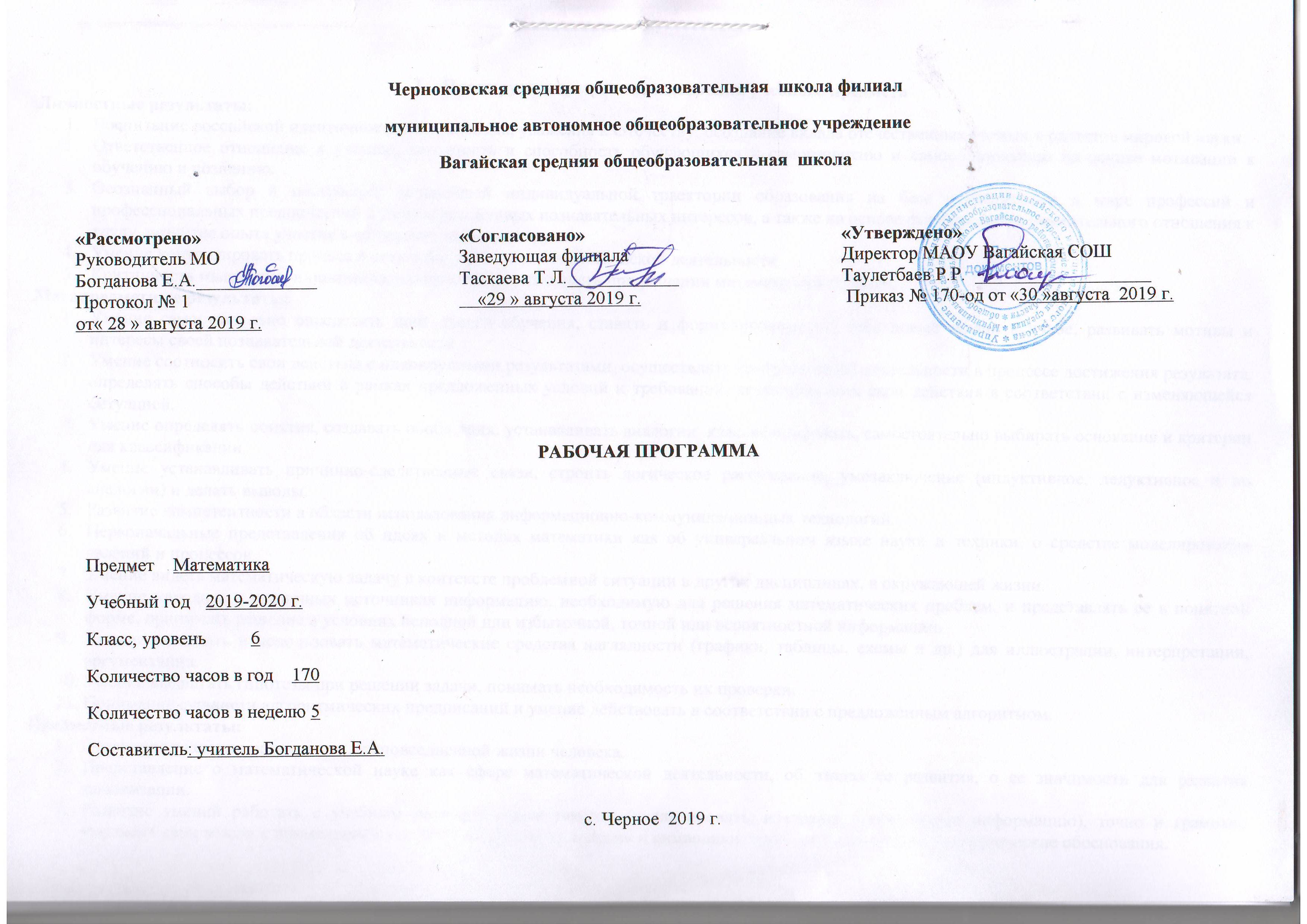 Личностные результаты:Воспитание российской идентичности: патриотизма, уважения к Отечеству, осознание вклада отечественных ученых в развитие мировой науки.Ответственное отношение к учению, готовность и способность обучающихся к саморазвитию и самообразованию на основе мотивации к обучению и познанию.Осознанный выбор и построение дальнейшей индивидуальной траектории образования на базе ориентировки в мире профессий и профессиональных предпочтений с учетом устойчивых познавательных интересов, а также на основе формирования уважительного отношения к труду, развитие опыта участия в социально значимом труде.Умение контролировать процесс и результат учебной и математической деятельности.Критичность мышления, инициатива, находчивость, активность при решении математических задач. Метапредметные результаты:Умение самостоятельно определять цели своего обучения, ставить и формулировать для себя новые задачи в учебе, развивать мотивы и интересы своей познавательной деятельности.Умение соотносить свои действия с планируемыми результатами, осуществлять контроль своей деятельности в процессе достижения результата, определять способы действий в рамках предложенных условий и требований, корректировать свои действия в соответствии с изменяющейся ситуацией.Умение определять понятия, создавать обобщения, устанавливать аналогии, классифицировать, самостоятельно выбирать основания и критерии для классификации.Умение устанавливать причинно-следственные связи, строить логическое рассуждение, умозаключение (индуктивное, дедуктивное и по аналогии) и делать выводы.Развитие компетентности в области использования информационно-коммуникационных технологий.Первоначальные представления об идеях и методах математики как об универсальном языке науки и техники, о средстве моделирования явлений и процессов.Умение видеть математическую задачу в контексте проблемной ситуации в других дисциплинах, в окружающей жизни.Умение находить в различных источниках информацию, необходимую для решения математических проблем, и представлять ее в понятной форме, принимать решение в условиях неполной или избыточной, точной или вероятностной информации.Умение понимать и использовать математические средства наглядности (графики, таблицы, схемы и др.) для иллюстрации, интерпретации, аргументации.Умение выдвигать гипотезы при решении задачи, понимать необходимость их проверки.Понимание сущности алгоритмических предписаний и умение действовать в соответствии с предложенным алгоритмом.Предметные результаты:Осознание значения математики для повседневной жизни человека.Представление о математической науке как сфере математической деятельности, об этапах ее развития, о ее значимости для развития цивилизации.Развитие умений работать с учебным математическим текстом (анализировать, извлекать необходимую информацию), точно и грамотно выражать свои мысли с применением математической терминологии и символики, проводить классификации, логические обоснования.Владение базовым понятийным аппаратом по основным разделам содержания.Практически значимые математические умения и навыки, их применение к решению математических и нематематических задач, предполагающее умения:- выполнять вычисления с натуральными числами, обыкновенными и десятичными дробями, положительными и отрицательными числами;- решать текстовые задачи арифметическим способом и с помощью составления и решения уравнений;- изображать фигуры на плоскости;- использовать геометрический язык для описания предметов окружающего мира;- измерять длины отрезков, величины углов, вычислять площади и объемы фигур;- распознавать и изображать равные и симметричные фигуры;- проводить несложные практические вычисления с процентами, использовать прикидку и оценку; выполнять необходимые измерения;- использовать буквенную символику для записи общих утверждений, формул, выражений, уравнений;- строить на координатной плоскости точки по заданным координатам, определять координаты точек;- читать и использовать информацию представленную в виде таблицы, диаграммы (столбчатой или круговой), в графическом виде;- решать простейшие комбинаторные задачи перебором возможных вариантов.Содержание учебного предметаПовторение материала, изученного в 5 классе (4 часа)Актуализировать знания по математике  5 класса. Выполнять преобразования числовых выражений и решать арифметические задачи разного уровня сложности. Находить неизвестные компоненты суммы, разности, произведения, частного чисел, решать уравнения. Уметь сравнивать натуральные числа, обыкновенные дроби и десятичные дроби. Выполнять сложение, вычитание, умножение и деление дробей. Знать изученный в 5 классе геометрический материал. Применять полученные за 5 класс знания при выполнении теста по проверке остаточных знаний.Входная контрольная работа.Натуральные числа (15 часов)Делители и кратные натурального числа. Наибольший общий делитель. Наименьшее общее кратное. Признаки делимости на 2, на 3, на 5, на 9, на 10.Простые и составные числа. Разложение чисел на простые множители.Решение текстовых задач арифметическими способами.Контрольная работа № 1Обыкновенные дроби (38 часов)Обыкновенные дроби. Основное свойство дроби. Нахождение дроби от числа. Нахождение числа по значению его дроби. Правильные и неправильные дроби. Смешанные числа.Сравнение обыкновенных дробей и смешанных чисел. Арифметические действия с обыкновенными дробями и смешанными числами.Контрольная работа № 2. Десятичные дроби. Сравнение и округление десятичных дробей. Арифметические действия с десятичными дробями. Прикидки результатов вычислений. Контрольная работа № 3. Представление десятичной дроби в виде обыкновенной дроби и обыкновенной в виде десятичной. Бесконечные периодические десятичные дроби. Десятичное приближение обыкновенной дроби.Контрольная работа № 4.Отношения и пропорции (28 часов)Отношение. Процентное отношение двух чисел. Контрольная работа № 5. Деление числа в данном отношении. Масштаб.Пропорция. Основное свойство пропорции. Прямая и обратная пропорциональные зависимости.Решение текстовых задач арифметическими способами.Контрольная работа № 6.Рациональные числа (70 часов)Положительные, отрицательные числа и число 0.Противоположные числа. Модуль числа.Целые числа. Рациональные числа. Сравнение рациональных чисел. Контрольная работа № 7. Арифметические действия с рациональными числами. Свойства сложения и умножения рациональных чисел.Контрольная работа № 8. Координатная прямая. Координатная плоскость.Числовые выражения. Значение числового выражения. Порядок действий в числовых выражениях. Буквенные выражения. Раскрытие скобок. Подобные слагаемые, приведение подобных слагаемых. Формулы.Уравнения. Корень уравнения. Основные свойства уравнений. Решение текстовых задач с помощью уравнений.Контрольная работа № 9.Случайное событие. Достоверное и невозможное события. Вероятность случайного события. Решение комбинаторных задач.Контрольная работа № 10. Окружность и круг. Длина окружности. Равенство фигур. Понятие и свойства площади. Площадь прямоугольника и квадрата. Площадь круга. Ось симметрии фигуры.Наглядные представления о пространственных фигурах: цилиндр, конус, шар, сфера. Примеры развёрток многогранников, цилиндра, конуса. Понятие и свойства объёма. Взаимное расположение двух прямых. Перпендикулярные прямые. Параллельные прямые.Осевая и центральная симметрии.Контрольная работа № 11.Повторение и систематизация учебного материала (15 часов)Итоговое повторение всего изученного материала за курс 6 класса.Тематическое планирование с указанием количества часов, отводимых на освоение каждой темы.Приложение 1.Календарно – тематическое планированиеПринятые сокращения:СП – самопроверка, ВП – взаимопроверка, СР – самостоятельная работа, ФО – фронтальный опрос, УО – устный опрос, ИО – индивидуальный опрос.№ п/пСодержание учебного материалаКоличество часов 1Повторение материала, изученного в 5 классе. 32Входная контрольная работа.13Делители и кратные.24Признаки делимости на 10, на 5 и на 2.25Признаки делимости на 9 и на 3.26Простые и составные числа.17Наибольший общий делитель.38Наименьшее общее кратное.39Повторение и систематизация учебного материала.110Контрольная работа № 1111Основное свойство дроби.212Сокращение дробей.313Приведение дробей к общему знаменателю. Сравнение дробей.314Сложение и вычитание дробей.515Контрольная работа № 2116Умножение дробей. 517Нахождение дроби от числа. 318Контрольная работа № 3 119Взаимно обратные числа. 120Деление дробей. 521Нахождение числа по значению его дроби.322Преобразование обыкновенных дробей в десятичные.123Бесконечные периодические десятичные дроби.124Десятичное приближение обыкновенной дроби.225Повторение и систематизация учебного материала.126Контрольная работа № 4127Отношения.228Пропорции.429Процентное отношение двух чисел. 330Контрольная работа № 5 131Прямая и обратная пропорциональные зависимости.232Деление числа в данном отношении.233Окружность и круг. 234Длина окружности. Площадь круга. 335Цилиндр. Конус. Шар.136Диаграммы.237Случайные события. Вероятность случайного события.338Повторение и систематизация учебного материала.239Контрольная работа № 6140Положительные и отрицательные числа.241Координатная прямая.342Целые числа. Рациональные числа.243Модуль числа.344Сравнение чисел.445Контрольная работа № 7146Сложение рациональных чисел.447Свойства сложения рациональных чисел.248Вычитание рациональных чисел.549Контрольная работа № 8150Умножение рациональных чисел.451Свойства умножения рациональных чисел.352Коэффициент. Распределительное свойство умножения.553Деление рациональных чисел.454Контрольная работа № 9155Решение уравнений.456Решение задач с помощью уравнений.557Контрольная работа № 10158Перпендикулярные прямые.359Осевая и центральная симметрии.360Параллельные прямые.261Координатная плоскость.362Графики. 263Повторение и систематизация учебного материала.264Контрольная работа № 11165Упражнения для повторения курса 6 класса.1466Итоговая контрольная работа № 121итогоитого170№ урокаДата Дата Раздел Тема урока Содержание урока, ЗУН, УУДФорма контроля № урокаПлан Факт Раздел Тема урока Содержание урока, ЗУН, УУДФорма контроля Повторение материала, изученного в 5 классе (4 часа)Повторение материала, изученного в 5 классе (4 часа)Повторение материала, изученного в 5 классе (4 часа)Повторение материала, изученного в 5 классе (4 часа)Повторение материала, изученного в 5 классе (4 часа)Повторение материала, изученного в 5 классе (4 часа)102.09Повторение. Актуализировать знания по математике  5 класса. Выполнять преобразования числовых выражений и решать арифметические задачи разного уровня сложности. Находить неизвестные компоненты суммы, разности, произведения, частного чисел, решать уравнения. Уметь сравнивать натуральные числа, обыкновенные дроби и десятичные дроби. Выполнять сложение, вычитание, умножение и деление дробей. Знать изученный в 5 классе геометрический материал. ФО, УО, ИОСП, ВП203.09Повторение.Актуализировать знания по математике  5 класса. Выполнять преобразования числовых выражений и решать арифметические задачи разного уровня сложности. Находить неизвестные компоненты суммы, разности, произведения, частного чисел, решать уравнения. Уметь сравнивать натуральные числа, обыкновенные дроби и десятичные дроби. Выполнять сложение, вычитание, умножение и деление дробей. Знать изученный в 5 классе геометрический материал. ФО, УО, ИОСП, ВП304.09Повторение.Актуализировать знания по математике  5 класса. Выполнять преобразования числовых выражений и решать арифметические задачи разного уровня сложности. Находить неизвестные компоненты суммы, разности, произведения, частного чисел, решать уравнения. Уметь сравнивать натуральные числа, обыкновенные дроби и десятичные дроби. Выполнять сложение, вычитание, умножение и деление дробей. Знать изученный в 5 классе геометрический материал. ФО, УО, ИОСП, ВП405.09Входная контрольная работа.Актуализировать знания по математике  5 класса. Выполнять преобразования числовых выражений и решать арифметические задачи разного уровня сложности. Находить неизвестные компоненты суммы, разности, произведения, частного чисел, решать уравнения. Уметь сравнивать натуральные числа, обыкновенные дроби и десятичные дроби. Выполнять сложение, вычитание, умножение и деление дробей. Знать изученный в 5 классе геометрический материал. СРДелимость натуральных чисел (15 часов)Делимость натуральных чисел (15 часов)Делимость натуральных чисел (15 часов)Делимость натуральных чисел (15 часов)Делимость натуральных чисел (15 часов)Делимость натуральных чисел (15 часов)506.09Делители и кратные.Умение сравнивать различные объекты; умение осуществлять анализ объектов с выделением существенных и несущественных признаков; умение сопоставлять характеристики объектов по одному или нескольким признакам; выявлять сходства и различия; классифицировать объекты; умение выделять существенную информацию из текста; умение выбирать наиболее эффективные способы решения задач.Умение определять последовательность промежуточных целей с учетом конечного результата, составлять план последовательности действий, умение ставить перед собой учебную задачу; умение самостоятельно обнаруживать и формулировать учебную проблему; вносить необходимые коррективы и дополнения в план и способ действия в случае расхождения эталона, реального действия и его продукта; прогнозирование результата и уровня усвоения; осознание уровня и качества усвоения результата.Формирование навыков учебного сотрудничества с учителем и сверстниками; развитие умения точно и грамотно выражать свои мысли, отстаивать свою точку зрения в процессе дискуссии; умение обмениваться знаниями с одноклассниками для принятия эффективных совместных решений; планирование общих способов работы участников группы.ФО, УО, ИОСП, ВП609.09Делители и кратные.Умение сравнивать различные объекты; умение осуществлять анализ объектов с выделением существенных и несущественных признаков; умение сопоставлять характеристики объектов по одному или нескольким признакам; выявлять сходства и различия; классифицировать объекты; умение выделять существенную информацию из текста; умение выбирать наиболее эффективные способы решения задач.Умение определять последовательность промежуточных целей с учетом конечного результата, составлять план последовательности действий, умение ставить перед собой учебную задачу; умение самостоятельно обнаруживать и формулировать учебную проблему; вносить необходимые коррективы и дополнения в план и способ действия в случае расхождения эталона, реального действия и его продукта; прогнозирование результата и уровня усвоения; осознание уровня и качества усвоения результата.Формирование навыков учебного сотрудничества с учителем и сверстниками; развитие умения точно и грамотно выражать свои мысли, отстаивать свою точку зрения в процессе дискуссии; умение обмениваться знаниями с одноклассниками для принятия эффективных совместных решений; планирование общих способов работы участников группы.ФО, УО, ИОСП, ВП710.09Признаки делимости на 10, на 5 и на 2.Умение сравнивать различные объекты; умение осуществлять анализ объектов с выделением существенных и несущественных признаков; умение сопоставлять характеристики объектов по одному или нескольким признакам; выявлять сходства и различия; классифицировать объекты; умение выделять существенную информацию из текста; умение выбирать наиболее эффективные способы решения задач.Умение определять последовательность промежуточных целей с учетом конечного результата, составлять план последовательности действий, умение ставить перед собой учебную задачу; умение самостоятельно обнаруживать и формулировать учебную проблему; вносить необходимые коррективы и дополнения в план и способ действия в случае расхождения эталона, реального действия и его продукта; прогнозирование результата и уровня усвоения; осознание уровня и качества усвоения результата.Формирование навыков учебного сотрудничества с учителем и сверстниками; развитие умения точно и грамотно выражать свои мысли, отстаивать свою точку зрения в процессе дискуссии; умение обмениваться знаниями с одноклассниками для принятия эффективных совместных решений; планирование общих способов работы участников группы.ФО, УО, ИОСП, ВПСР811.09Признаки делимости на 10, на 5 и на 2.Умение сравнивать различные объекты; умение осуществлять анализ объектов с выделением существенных и несущественных признаков; умение сопоставлять характеристики объектов по одному или нескольким признакам; выявлять сходства и различия; классифицировать объекты; умение выделять существенную информацию из текста; умение выбирать наиболее эффективные способы решения задач.Умение определять последовательность промежуточных целей с учетом конечного результата, составлять план последовательности действий, умение ставить перед собой учебную задачу; умение самостоятельно обнаруживать и формулировать учебную проблему; вносить необходимые коррективы и дополнения в план и способ действия в случае расхождения эталона, реального действия и его продукта; прогнозирование результата и уровня усвоения; осознание уровня и качества усвоения результата.Формирование навыков учебного сотрудничества с учителем и сверстниками; развитие умения точно и грамотно выражать свои мысли, отстаивать свою точку зрения в процессе дискуссии; умение обмениваться знаниями с одноклассниками для принятия эффективных совместных решений; планирование общих способов работы участников группы.ФО, УО, ИОСП, ВПСР912.09Признаки делимости на 9 и на 3.Умение сравнивать различные объекты; умение осуществлять анализ объектов с выделением существенных и несущественных признаков; умение сопоставлять характеристики объектов по одному или нескольким признакам; выявлять сходства и различия; классифицировать объекты; умение выделять существенную информацию из текста; умение выбирать наиболее эффективные способы решения задач.Умение определять последовательность промежуточных целей с учетом конечного результата, составлять план последовательности действий, умение ставить перед собой учебную задачу; умение самостоятельно обнаруживать и формулировать учебную проблему; вносить необходимые коррективы и дополнения в план и способ действия в случае расхождения эталона, реального действия и его продукта; прогнозирование результата и уровня усвоения; осознание уровня и качества усвоения результата.Формирование навыков учебного сотрудничества с учителем и сверстниками; развитие умения точно и грамотно выражать свои мысли, отстаивать свою точку зрения в процессе дискуссии; умение обмениваться знаниями с одноклассниками для принятия эффективных совместных решений; планирование общих способов работы участников группы.ФО, УО, ИОСП, ВПСР1013.09Признаки делимости на 9 и на 3.Умение сравнивать различные объекты; умение осуществлять анализ объектов с выделением существенных и несущественных признаков; умение сопоставлять характеристики объектов по одному или нескольким признакам; выявлять сходства и различия; классифицировать объекты; умение выделять существенную информацию из текста; умение выбирать наиболее эффективные способы решения задач.Умение определять последовательность промежуточных целей с учетом конечного результата, составлять план последовательности действий, умение ставить перед собой учебную задачу; умение самостоятельно обнаруживать и формулировать учебную проблему; вносить необходимые коррективы и дополнения в план и способ действия в случае расхождения эталона, реального действия и его продукта; прогнозирование результата и уровня усвоения; осознание уровня и качества усвоения результата.Формирование навыков учебного сотрудничества с учителем и сверстниками; развитие умения точно и грамотно выражать свои мысли, отстаивать свою точку зрения в процессе дискуссии; умение обмениваться знаниями с одноклассниками для принятия эффективных совместных решений; планирование общих способов работы участников группы.ФО, УО, ИОСП, ВПСР1116.09Простые и составные числа.Умение сравнивать различные объекты; умение осуществлять анализ объектов с выделением существенных и несущественных признаков; умение сопоставлять характеристики объектов по одному или нескольким признакам; выявлять сходства и различия; классифицировать объекты; умение выделять существенную информацию из текста; умение выбирать наиболее эффективные способы решения задач.Умение определять последовательность промежуточных целей с учетом конечного результата, составлять план последовательности действий, умение ставить перед собой учебную задачу; умение самостоятельно обнаруживать и формулировать учебную проблему; вносить необходимые коррективы и дополнения в план и способ действия в случае расхождения эталона, реального действия и его продукта; прогнозирование результата и уровня усвоения; осознание уровня и качества усвоения результата.Формирование навыков учебного сотрудничества с учителем и сверстниками; развитие умения точно и грамотно выражать свои мысли, отстаивать свою точку зрения в процессе дискуссии; умение обмениваться знаниями с одноклассниками для принятия эффективных совместных решений; планирование общих способов работы участников группы.СП, ВП1217.09Наибольший общий делитель.Умение сравнивать различные объекты; умение осуществлять анализ объектов с выделением существенных и несущественных признаков; умение сопоставлять характеристики объектов по одному или нескольким признакам; выявлять сходства и различия; классифицировать объекты; умение выделять существенную информацию из текста; умение выбирать наиболее эффективные способы решения задач.Умение определять последовательность промежуточных целей с учетом конечного результата, составлять план последовательности действий, умение ставить перед собой учебную задачу; умение самостоятельно обнаруживать и формулировать учебную проблему; вносить необходимые коррективы и дополнения в план и способ действия в случае расхождения эталона, реального действия и его продукта; прогнозирование результата и уровня усвоения; осознание уровня и качества усвоения результата.Формирование навыков учебного сотрудничества с учителем и сверстниками; развитие умения точно и грамотно выражать свои мысли, отстаивать свою точку зрения в процессе дискуссии; умение обмениваться знаниями с одноклассниками для принятия эффективных совместных решений; планирование общих способов работы участников группы.ФО, УО, ИОСП, ВПСР1318.09Наибольший общий делитель.Умение сравнивать различные объекты; умение осуществлять анализ объектов с выделением существенных и несущественных признаков; умение сопоставлять характеристики объектов по одному или нескольким признакам; выявлять сходства и различия; классифицировать объекты; умение выделять существенную информацию из текста; умение выбирать наиболее эффективные способы решения задач.Умение определять последовательность промежуточных целей с учетом конечного результата, составлять план последовательности действий, умение ставить перед собой учебную задачу; умение самостоятельно обнаруживать и формулировать учебную проблему; вносить необходимые коррективы и дополнения в план и способ действия в случае расхождения эталона, реального действия и его продукта; прогнозирование результата и уровня усвоения; осознание уровня и качества усвоения результата.Формирование навыков учебного сотрудничества с учителем и сверстниками; развитие умения точно и грамотно выражать свои мысли, отстаивать свою точку зрения в процессе дискуссии; умение обмениваться знаниями с одноклассниками для принятия эффективных совместных решений; планирование общих способов работы участников группы.ФО, УО, ИОСП, ВПСР1419.09Наибольший общий делитель.Умение сравнивать различные объекты; умение осуществлять анализ объектов с выделением существенных и несущественных признаков; умение сопоставлять характеристики объектов по одному или нескольким признакам; выявлять сходства и различия; классифицировать объекты; умение выделять существенную информацию из текста; умение выбирать наиболее эффективные способы решения задач.Умение определять последовательность промежуточных целей с учетом конечного результата, составлять план последовательности действий, умение ставить перед собой учебную задачу; умение самостоятельно обнаруживать и формулировать учебную проблему; вносить необходимые коррективы и дополнения в план и способ действия в случае расхождения эталона, реального действия и его продукта; прогнозирование результата и уровня усвоения; осознание уровня и качества усвоения результата.Формирование навыков учебного сотрудничества с учителем и сверстниками; развитие умения точно и грамотно выражать свои мысли, отстаивать свою точку зрения в процессе дискуссии; умение обмениваться знаниями с одноклассниками для принятия эффективных совместных решений; планирование общих способов работы участников группы.ФО, УО, ИОСП, ВПСР1520.09Наименьшее общее кратное.Умение сравнивать различные объекты; умение осуществлять анализ объектов с выделением существенных и несущественных признаков; умение сопоставлять характеристики объектов по одному или нескольким признакам; выявлять сходства и различия; классифицировать объекты; умение выделять существенную информацию из текста; умение выбирать наиболее эффективные способы решения задач.Умение определять последовательность промежуточных целей с учетом конечного результата, составлять план последовательности действий, умение ставить перед собой учебную задачу; умение самостоятельно обнаруживать и формулировать учебную проблему; вносить необходимые коррективы и дополнения в план и способ действия в случае расхождения эталона, реального действия и его продукта; прогнозирование результата и уровня усвоения; осознание уровня и качества усвоения результата.Формирование навыков учебного сотрудничества с учителем и сверстниками; развитие умения точно и грамотно выражать свои мысли, отстаивать свою точку зрения в процессе дискуссии; умение обмениваться знаниями с одноклассниками для принятия эффективных совместных решений; планирование общих способов работы участников группы.ФО, УО, ИОСП, ВПСР1623.09Наименьшее общее кратное.Умение сравнивать различные объекты; умение осуществлять анализ объектов с выделением существенных и несущественных признаков; умение сопоставлять характеристики объектов по одному или нескольким признакам; выявлять сходства и различия; классифицировать объекты; умение выделять существенную информацию из текста; умение выбирать наиболее эффективные способы решения задач.Умение определять последовательность промежуточных целей с учетом конечного результата, составлять план последовательности действий, умение ставить перед собой учебную задачу; умение самостоятельно обнаруживать и формулировать учебную проблему; вносить необходимые коррективы и дополнения в план и способ действия в случае расхождения эталона, реального действия и его продукта; прогнозирование результата и уровня усвоения; осознание уровня и качества усвоения результата.Формирование навыков учебного сотрудничества с учителем и сверстниками; развитие умения точно и грамотно выражать свои мысли, отстаивать свою точку зрения в процессе дискуссии; умение обмениваться знаниями с одноклассниками для принятия эффективных совместных решений; планирование общих способов работы участников группы.ФО, УО, ИОСП, ВПСР1724.09Наименьшее общее кратное.Умение сравнивать различные объекты; умение осуществлять анализ объектов с выделением существенных и несущественных признаков; умение сопоставлять характеристики объектов по одному или нескольким признакам; выявлять сходства и различия; классифицировать объекты; умение выделять существенную информацию из текста; умение выбирать наиболее эффективные способы решения задач.Умение определять последовательность промежуточных целей с учетом конечного результата, составлять план последовательности действий, умение ставить перед собой учебную задачу; умение самостоятельно обнаруживать и формулировать учебную проблему; вносить необходимые коррективы и дополнения в план и способ действия в случае расхождения эталона, реального действия и его продукта; прогнозирование результата и уровня усвоения; осознание уровня и качества усвоения результата.Формирование навыков учебного сотрудничества с учителем и сверстниками; развитие умения точно и грамотно выражать свои мысли, отстаивать свою точку зрения в процессе дискуссии; умение обмениваться знаниями с одноклассниками для принятия эффективных совместных решений; планирование общих способов работы участников группы.ФО, УО, ИОСП, ВПСР1825.09Повторение и систематизация учебного материала.Умение сравнивать различные объекты; умение осуществлять анализ объектов с выделением существенных и несущественных признаков; умение сопоставлять характеристики объектов по одному или нескольким признакам; выявлять сходства и различия; классифицировать объекты; умение выделять существенную информацию из текста; умение выбирать наиболее эффективные способы решения задач.Умение определять последовательность промежуточных целей с учетом конечного результата, составлять план последовательности действий, умение ставить перед собой учебную задачу; умение самостоятельно обнаруживать и формулировать учебную проблему; вносить необходимые коррективы и дополнения в план и способ действия в случае расхождения эталона, реального действия и его продукта; прогнозирование результата и уровня усвоения; осознание уровня и качества усвоения результата.Формирование навыков учебного сотрудничества с учителем и сверстниками; развитие умения точно и грамотно выражать свои мысли, отстаивать свою точку зрения в процессе дискуссии; умение обмениваться знаниями с одноклассниками для принятия эффективных совместных решений; планирование общих способов работы участников группы.СП, ВП1926.09Контрольная работа № 1 «Делимость натуральных чисел»Умение сравнивать различные объекты; умение осуществлять анализ объектов с выделением существенных и несущественных признаков; умение сопоставлять характеристики объектов по одному или нескольким признакам; выявлять сходства и различия; классифицировать объекты; умение выделять существенную информацию из текста; умение выбирать наиболее эффективные способы решения задач.Умение определять последовательность промежуточных целей с учетом конечного результата, составлять план последовательности действий, умение ставить перед собой учебную задачу; умение самостоятельно обнаруживать и формулировать учебную проблему; вносить необходимые коррективы и дополнения в план и способ действия в случае расхождения эталона, реального действия и его продукта; прогнозирование результата и уровня усвоения; осознание уровня и качества усвоения результата.Формирование навыков учебного сотрудничества с учителем и сверстниками; развитие умения точно и грамотно выражать свои мысли, отстаивать свою точку зрения в процессе дискуссии; умение обмениваться знаниями с одноклассниками для принятия эффективных совместных решений; планирование общих способов работы участников группы.СРОбыкновенные дроби (38 часов)Обыкновенные дроби (38 часов)Обыкновенные дроби (38 часов)Обыкновенные дроби (38 часов)Обыкновенные дроби (38 часов)Обыкновенные дроби (38 часов)2027.09Основное свойство дроби.Умение сравнивать различные объекты; умение осуществлять анализ объектов с выделением существенных и несущественных признаков; умение сопоставлять характеристики объектов по одному или нескольким признакам; выявлять сходства и различия; классифицировать объекты; умение выделять существенную информацию из текста; умение выбирать наиболее эффективные способы решения задач.Умение определять последовательность промежуточных целей с учетом конечного результата, составлять план последовательности действий, умение ставить перед собой учебную задачу; умение самостоятельно обнаруживать и формулировать учебную проблему; вносить необходимые коррективы и дополнения в план и способ действия в случае расхождения эталона, реального действия и его продукта; прогнозирование результата и уровня усвоения; осознание уровня и качества усвоения результата.Формирование навыков учебного сотрудничества с учителем и сверстниками; развитие умения точно и грамотно выражать свои мысли, отстаивать свою точку зрения в процессе дискуссии; умение обмениваться знаниями с одноклассниками для принятия эффективных совместных решений; планирование общих способов работы участников группы.Формирование стартовой и устойчивой мотивации к обучению; формирование познавательного интереса к изучению и закреплению нового, способам обобщения и систематизации знаний; формирование навыков самоанализа и самоконтроляФО, УО, ИОСП, ВП2130.09Основное свойство дроби.Умение сравнивать различные объекты; умение осуществлять анализ объектов с выделением существенных и несущественных признаков; умение сопоставлять характеристики объектов по одному или нескольким признакам; выявлять сходства и различия; классифицировать объекты; умение выделять существенную информацию из текста; умение выбирать наиболее эффективные способы решения задач.Умение определять последовательность промежуточных целей с учетом конечного результата, составлять план последовательности действий, умение ставить перед собой учебную задачу; умение самостоятельно обнаруживать и формулировать учебную проблему; вносить необходимые коррективы и дополнения в план и способ действия в случае расхождения эталона, реального действия и его продукта; прогнозирование результата и уровня усвоения; осознание уровня и качества усвоения результата.Формирование навыков учебного сотрудничества с учителем и сверстниками; развитие умения точно и грамотно выражать свои мысли, отстаивать свою точку зрения в процессе дискуссии; умение обмениваться знаниями с одноклассниками для принятия эффективных совместных решений; планирование общих способов работы участников группы.Формирование стартовой и устойчивой мотивации к обучению; формирование познавательного интереса к изучению и закреплению нового, способам обобщения и систематизации знаний; формирование навыков самоанализа и самоконтроляФО, УО, ИОСП, ВП2201.10Сокращение дробей.Умение сравнивать различные объекты; умение осуществлять анализ объектов с выделением существенных и несущественных признаков; умение сопоставлять характеристики объектов по одному или нескольким признакам; выявлять сходства и различия; классифицировать объекты; умение выделять существенную информацию из текста; умение выбирать наиболее эффективные способы решения задач.Умение определять последовательность промежуточных целей с учетом конечного результата, составлять план последовательности действий, умение ставить перед собой учебную задачу; умение самостоятельно обнаруживать и формулировать учебную проблему; вносить необходимые коррективы и дополнения в план и способ действия в случае расхождения эталона, реального действия и его продукта; прогнозирование результата и уровня усвоения; осознание уровня и качества усвоения результата.Формирование навыков учебного сотрудничества с учителем и сверстниками; развитие умения точно и грамотно выражать свои мысли, отстаивать свою точку зрения в процессе дискуссии; умение обмениваться знаниями с одноклассниками для принятия эффективных совместных решений; планирование общих способов работы участников группы.Формирование стартовой и устойчивой мотивации к обучению; формирование познавательного интереса к изучению и закреплению нового, способам обобщения и систематизации знаний; формирование навыков самоанализа и самоконтроляФО, УО, ИОСП, ВПСР2302.10Сокращение дробей.Умение сравнивать различные объекты; умение осуществлять анализ объектов с выделением существенных и несущественных признаков; умение сопоставлять характеристики объектов по одному или нескольким признакам; выявлять сходства и различия; классифицировать объекты; умение выделять существенную информацию из текста; умение выбирать наиболее эффективные способы решения задач.Умение определять последовательность промежуточных целей с учетом конечного результата, составлять план последовательности действий, умение ставить перед собой учебную задачу; умение самостоятельно обнаруживать и формулировать учебную проблему; вносить необходимые коррективы и дополнения в план и способ действия в случае расхождения эталона, реального действия и его продукта; прогнозирование результата и уровня усвоения; осознание уровня и качества усвоения результата.Формирование навыков учебного сотрудничества с учителем и сверстниками; развитие умения точно и грамотно выражать свои мысли, отстаивать свою точку зрения в процессе дискуссии; умение обмениваться знаниями с одноклассниками для принятия эффективных совместных решений; планирование общих способов работы участников группы.Формирование стартовой и устойчивой мотивации к обучению; формирование познавательного интереса к изучению и закреплению нового, способам обобщения и систематизации знаний; формирование навыков самоанализа и самоконтроляФО, УО, ИОСП, ВПСР2403.10Сокращение дробей.Умение сравнивать различные объекты; умение осуществлять анализ объектов с выделением существенных и несущественных признаков; умение сопоставлять характеристики объектов по одному или нескольким признакам; выявлять сходства и различия; классифицировать объекты; умение выделять существенную информацию из текста; умение выбирать наиболее эффективные способы решения задач.Умение определять последовательность промежуточных целей с учетом конечного результата, составлять план последовательности действий, умение ставить перед собой учебную задачу; умение самостоятельно обнаруживать и формулировать учебную проблему; вносить необходимые коррективы и дополнения в план и способ действия в случае расхождения эталона, реального действия и его продукта; прогнозирование результата и уровня усвоения; осознание уровня и качества усвоения результата.Формирование навыков учебного сотрудничества с учителем и сверстниками; развитие умения точно и грамотно выражать свои мысли, отстаивать свою точку зрения в процессе дискуссии; умение обмениваться знаниями с одноклассниками для принятия эффективных совместных решений; планирование общих способов работы участников группы.Формирование стартовой и устойчивой мотивации к обучению; формирование познавательного интереса к изучению и закреплению нового, способам обобщения и систематизации знаний; формирование навыков самоанализа и самоконтроляФО, УО, ИОСП, ВПСР2504.10Приведение дробей к общему знаменателю. Сравнение дробей.Умение сравнивать различные объекты; умение осуществлять анализ объектов с выделением существенных и несущественных признаков; умение сопоставлять характеристики объектов по одному или нескольким признакам; выявлять сходства и различия; классифицировать объекты; умение выделять существенную информацию из текста; умение выбирать наиболее эффективные способы решения задач.Умение определять последовательность промежуточных целей с учетом конечного результата, составлять план последовательности действий, умение ставить перед собой учебную задачу; умение самостоятельно обнаруживать и формулировать учебную проблему; вносить необходимые коррективы и дополнения в план и способ действия в случае расхождения эталона, реального действия и его продукта; прогнозирование результата и уровня усвоения; осознание уровня и качества усвоения результата.Формирование навыков учебного сотрудничества с учителем и сверстниками; развитие умения точно и грамотно выражать свои мысли, отстаивать свою точку зрения в процессе дискуссии; умение обмениваться знаниями с одноклассниками для принятия эффективных совместных решений; планирование общих способов работы участников группы.Формирование стартовой и устойчивой мотивации к обучению; формирование познавательного интереса к изучению и закреплению нового, способам обобщения и систематизации знаний; формирование навыков самоанализа и самоконтроляФО, УО, ИОСП, ВПСР2607.10Приведение дробей к общему знаменателю. Сравнение дробей.Умение сравнивать различные объекты; умение осуществлять анализ объектов с выделением существенных и несущественных признаков; умение сопоставлять характеристики объектов по одному или нескольким признакам; выявлять сходства и различия; классифицировать объекты; умение выделять существенную информацию из текста; умение выбирать наиболее эффективные способы решения задач.Умение определять последовательность промежуточных целей с учетом конечного результата, составлять план последовательности действий, умение ставить перед собой учебную задачу; умение самостоятельно обнаруживать и формулировать учебную проблему; вносить необходимые коррективы и дополнения в план и способ действия в случае расхождения эталона, реального действия и его продукта; прогнозирование результата и уровня усвоения; осознание уровня и качества усвоения результата.Формирование навыков учебного сотрудничества с учителем и сверстниками; развитие умения точно и грамотно выражать свои мысли, отстаивать свою точку зрения в процессе дискуссии; умение обмениваться знаниями с одноклассниками для принятия эффективных совместных решений; планирование общих способов работы участников группы.Формирование стартовой и устойчивой мотивации к обучению; формирование познавательного интереса к изучению и закреплению нового, способам обобщения и систематизации знаний; формирование навыков самоанализа и самоконтроляФО, УО, ИОСП, ВПСР2708.10Приведение дробей к общему знаменателю. Сравнение дробей.Умение сравнивать различные объекты; умение осуществлять анализ объектов с выделением существенных и несущественных признаков; умение сопоставлять характеристики объектов по одному или нескольким признакам; выявлять сходства и различия; классифицировать объекты; умение выделять существенную информацию из текста; умение выбирать наиболее эффективные способы решения задач.Умение определять последовательность промежуточных целей с учетом конечного результата, составлять план последовательности действий, умение ставить перед собой учебную задачу; умение самостоятельно обнаруживать и формулировать учебную проблему; вносить необходимые коррективы и дополнения в план и способ действия в случае расхождения эталона, реального действия и его продукта; прогнозирование результата и уровня усвоения; осознание уровня и качества усвоения результата.Формирование навыков учебного сотрудничества с учителем и сверстниками; развитие умения точно и грамотно выражать свои мысли, отстаивать свою точку зрения в процессе дискуссии; умение обмениваться знаниями с одноклассниками для принятия эффективных совместных решений; планирование общих способов работы участников группы.Формирование стартовой и устойчивой мотивации к обучению; формирование познавательного интереса к изучению и закреплению нового, способам обобщения и систематизации знаний; формирование навыков самоанализа и самоконтроляФО, УО, ИОСП, ВПСР2809.10Сложение и вычитание дробей.Умение сравнивать различные объекты; умение осуществлять анализ объектов с выделением существенных и несущественных признаков; умение сопоставлять характеристики объектов по одному или нескольким признакам; выявлять сходства и различия; классифицировать объекты; умение выделять существенную информацию из текста; умение выбирать наиболее эффективные способы решения задач.Умение определять последовательность промежуточных целей с учетом конечного результата, составлять план последовательности действий, умение ставить перед собой учебную задачу; умение самостоятельно обнаруживать и формулировать учебную проблему; вносить необходимые коррективы и дополнения в план и способ действия в случае расхождения эталона, реального действия и его продукта; прогнозирование результата и уровня усвоения; осознание уровня и качества усвоения результата.Формирование навыков учебного сотрудничества с учителем и сверстниками; развитие умения точно и грамотно выражать свои мысли, отстаивать свою точку зрения в процессе дискуссии; умение обмениваться знаниями с одноклассниками для принятия эффективных совместных решений; планирование общих способов работы участников группы.Формирование стартовой и устойчивой мотивации к обучению; формирование познавательного интереса к изучению и закреплению нового, способам обобщения и систематизации знаний; формирование навыков самоанализа и самоконтроляФО, УО, ИОСП, ВПСР2910.10Сложение и вычитание дробей.Умение сравнивать различные объекты; умение осуществлять анализ объектов с выделением существенных и несущественных признаков; умение сопоставлять характеристики объектов по одному или нескольким признакам; выявлять сходства и различия; классифицировать объекты; умение выделять существенную информацию из текста; умение выбирать наиболее эффективные способы решения задач.Умение определять последовательность промежуточных целей с учетом конечного результата, составлять план последовательности действий, умение ставить перед собой учебную задачу; умение самостоятельно обнаруживать и формулировать учебную проблему; вносить необходимые коррективы и дополнения в план и способ действия в случае расхождения эталона, реального действия и его продукта; прогнозирование результата и уровня усвоения; осознание уровня и качества усвоения результата.Формирование навыков учебного сотрудничества с учителем и сверстниками; развитие умения точно и грамотно выражать свои мысли, отстаивать свою точку зрения в процессе дискуссии; умение обмениваться знаниями с одноклассниками для принятия эффективных совместных решений; планирование общих способов работы участников группы.Формирование стартовой и устойчивой мотивации к обучению; формирование познавательного интереса к изучению и закреплению нового, способам обобщения и систематизации знаний; формирование навыков самоанализа и самоконтроляФО, УО, ИОСП, ВПСР3011.10Сложение и вычитание дробей.Умение сравнивать различные объекты; умение осуществлять анализ объектов с выделением существенных и несущественных признаков; умение сопоставлять характеристики объектов по одному или нескольким признакам; выявлять сходства и различия; классифицировать объекты; умение выделять существенную информацию из текста; умение выбирать наиболее эффективные способы решения задач.Умение определять последовательность промежуточных целей с учетом конечного результата, составлять план последовательности действий, умение ставить перед собой учебную задачу; умение самостоятельно обнаруживать и формулировать учебную проблему; вносить необходимые коррективы и дополнения в план и способ действия в случае расхождения эталона, реального действия и его продукта; прогнозирование результата и уровня усвоения; осознание уровня и качества усвоения результата.Формирование навыков учебного сотрудничества с учителем и сверстниками; развитие умения точно и грамотно выражать свои мысли, отстаивать свою точку зрения в процессе дискуссии; умение обмениваться знаниями с одноклассниками для принятия эффективных совместных решений; планирование общих способов работы участников группы.Формирование стартовой и устойчивой мотивации к обучению; формирование познавательного интереса к изучению и закреплению нового, способам обобщения и систематизации знаний; формирование навыков самоанализа и самоконтроляФО, УО, ИОСП, ВПСР3114.10Сложение и вычитание дробей.Умение сравнивать различные объекты; умение осуществлять анализ объектов с выделением существенных и несущественных признаков; умение сопоставлять характеристики объектов по одному или нескольким признакам; выявлять сходства и различия; классифицировать объекты; умение выделять существенную информацию из текста; умение выбирать наиболее эффективные способы решения задач.Умение определять последовательность промежуточных целей с учетом конечного результата, составлять план последовательности действий, умение ставить перед собой учебную задачу; умение самостоятельно обнаруживать и формулировать учебную проблему; вносить необходимые коррективы и дополнения в план и способ действия в случае расхождения эталона, реального действия и его продукта; прогнозирование результата и уровня усвоения; осознание уровня и качества усвоения результата.Формирование навыков учебного сотрудничества с учителем и сверстниками; развитие умения точно и грамотно выражать свои мысли, отстаивать свою точку зрения в процессе дискуссии; умение обмениваться знаниями с одноклассниками для принятия эффективных совместных решений; планирование общих способов работы участников группы.Формирование стартовой и устойчивой мотивации к обучению; формирование познавательного интереса к изучению и закреплению нового, способам обобщения и систематизации знаний; формирование навыков самоанализа и самоконтроляФО, УО, ИОСП, ВПСР3215.10Сложение и вычитание дробей.Умение сравнивать различные объекты; умение осуществлять анализ объектов с выделением существенных и несущественных признаков; умение сопоставлять характеристики объектов по одному или нескольким признакам; выявлять сходства и различия; классифицировать объекты; умение выделять существенную информацию из текста; умение выбирать наиболее эффективные способы решения задач.Умение определять последовательность промежуточных целей с учетом конечного результата, составлять план последовательности действий, умение ставить перед собой учебную задачу; умение самостоятельно обнаруживать и формулировать учебную проблему; вносить необходимые коррективы и дополнения в план и способ действия в случае расхождения эталона, реального действия и его продукта; прогнозирование результата и уровня усвоения; осознание уровня и качества усвоения результата.Формирование навыков учебного сотрудничества с учителем и сверстниками; развитие умения точно и грамотно выражать свои мысли, отстаивать свою точку зрения в процессе дискуссии; умение обмениваться знаниями с одноклассниками для принятия эффективных совместных решений; планирование общих способов работы участников группы.Формирование стартовой и устойчивой мотивации к обучению; формирование познавательного интереса к изучению и закреплению нового, способам обобщения и систематизации знаний; формирование навыков самоанализа и самоконтроляФО, УО, ИОСП, ВПСР3316.10Контрольная работа № 2 «Сложение и вычитание дробей»Умение сравнивать различные объекты; умение осуществлять анализ объектов с выделением существенных и несущественных признаков; умение сопоставлять характеристики объектов по одному или нескольким признакам; выявлять сходства и различия; классифицировать объекты; умение выделять существенную информацию из текста; умение выбирать наиболее эффективные способы решения задач.Умение определять последовательность промежуточных целей с учетом конечного результата, составлять план последовательности действий, умение ставить перед собой учебную задачу; умение самостоятельно обнаруживать и формулировать учебную проблему; вносить необходимые коррективы и дополнения в план и способ действия в случае расхождения эталона, реального действия и его продукта; прогнозирование результата и уровня усвоения; осознание уровня и качества усвоения результата.Формирование навыков учебного сотрудничества с учителем и сверстниками; развитие умения точно и грамотно выражать свои мысли, отстаивать свою точку зрения в процессе дискуссии; умение обмениваться знаниями с одноклассниками для принятия эффективных совместных решений; планирование общих способов работы участников группы.Формирование стартовой и устойчивой мотивации к обучению; формирование познавательного интереса к изучению и закреплению нового, способам обобщения и систематизации знаний; формирование навыков самоанализа и самоконтроляСР3417.10Умножение дробей. Умение сравнивать различные объекты; умение осуществлять анализ объектов с выделением существенных и несущественных признаков; умение сопоставлять характеристики объектов по одному или нескольким признакам; выявлять сходства и различия; классифицировать объекты; умение выделять существенную информацию из текста; умение выбирать наиболее эффективные способы решения задач.Умение определять последовательность промежуточных целей с учетом конечного результата, составлять план последовательности действий, умение ставить перед собой учебную задачу; умение самостоятельно обнаруживать и формулировать учебную проблему; вносить необходимые коррективы и дополнения в план и способ действия в случае расхождения эталона, реального действия и его продукта; прогнозирование результата и уровня усвоения; осознание уровня и качества усвоения результата.Формирование навыков учебного сотрудничества с учителем и сверстниками; развитие умения точно и грамотно выражать свои мысли, отстаивать свою точку зрения в процессе дискуссии; умение обмениваться знаниями с одноклассниками для принятия эффективных совместных решений; планирование общих способов работы участников группы.Формирование стартовой и устойчивой мотивации к обучению; формирование познавательного интереса к изучению и закреплению нового, способам обобщения и систематизации знаний; формирование навыков самоанализа и самоконтроляФО, УО, ИОСП, ВПСР3518.10Умножение дробей.Умение сравнивать различные объекты; умение осуществлять анализ объектов с выделением существенных и несущественных признаков; умение сопоставлять характеристики объектов по одному или нескольким признакам; выявлять сходства и различия; классифицировать объекты; умение выделять существенную информацию из текста; умение выбирать наиболее эффективные способы решения задач.Умение определять последовательность промежуточных целей с учетом конечного результата, составлять план последовательности действий, умение ставить перед собой учебную задачу; умение самостоятельно обнаруживать и формулировать учебную проблему; вносить необходимые коррективы и дополнения в план и способ действия в случае расхождения эталона, реального действия и его продукта; прогнозирование результата и уровня усвоения; осознание уровня и качества усвоения результата.Формирование навыков учебного сотрудничества с учителем и сверстниками; развитие умения точно и грамотно выражать свои мысли, отстаивать свою точку зрения в процессе дискуссии; умение обмениваться знаниями с одноклассниками для принятия эффективных совместных решений; планирование общих способов работы участников группы.Формирование стартовой и устойчивой мотивации к обучению; формирование познавательного интереса к изучению и закреплению нового, способам обобщения и систематизации знаний; формирование навыков самоанализа и самоконтроляФО, УО, ИОСП, ВПСР3621.10Умножение дробей.Умение сравнивать различные объекты; умение осуществлять анализ объектов с выделением существенных и несущественных признаков; умение сопоставлять характеристики объектов по одному или нескольким признакам; выявлять сходства и различия; классифицировать объекты; умение выделять существенную информацию из текста; умение выбирать наиболее эффективные способы решения задач.Умение определять последовательность промежуточных целей с учетом конечного результата, составлять план последовательности действий, умение ставить перед собой учебную задачу; умение самостоятельно обнаруживать и формулировать учебную проблему; вносить необходимые коррективы и дополнения в план и способ действия в случае расхождения эталона, реального действия и его продукта; прогнозирование результата и уровня усвоения; осознание уровня и качества усвоения результата.Формирование навыков учебного сотрудничества с учителем и сверстниками; развитие умения точно и грамотно выражать свои мысли, отстаивать свою точку зрения в процессе дискуссии; умение обмениваться знаниями с одноклассниками для принятия эффективных совместных решений; планирование общих способов работы участников группы.Формирование стартовой и устойчивой мотивации к обучению; формирование познавательного интереса к изучению и закреплению нового, способам обобщения и систематизации знаний; формирование навыков самоанализа и самоконтроляФО, УО, ИОСП, ВПСР3722.10Умножение дробей.Умение сравнивать различные объекты; умение осуществлять анализ объектов с выделением существенных и несущественных признаков; умение сопоставлять характеристики объектов по одному или нескольким признакам; выявлять сходства и различия; классифицировать объекты; умение выделять существенную информацию из текста; умение выбирать наиболее эффективные способы решения задач.Умение определять последовательность промежуточных целей с учетом конечного результата, составлять план последовательности действий, умение ставить перед собой учебную задачу; умение самостоятельно обнаруживать и формулировать учебную проблему; вносить необходимые коррективы и дополнения в план и способ действия в случае расхождения эталона, реального действия и его продукта; прогнозирование результата и уровня усвоения; осознание уровня и качества усвоения результата.Формирование навыков учебного сотрудничества с учителем и сверстниками; развитие умения точно и грамотно выражать свои мысли, отстаивать свою точку зрения в процессе дискуссии; умение обмениваться знаниями с одноклассниками для принятия эффективных совместных решений; планирование общих способов работы участников группы.Формирование стартовой и устойчивой мотивации к обучению; формирование познавательного интереса к изучению и закреплению нового, способам обобщения и систематизации знаний; формирование навыков самоанализа и самоконтроляФО, УО, ИОСП, ВПСР3823.10Умножение дробей.Умение сравнивать различные объекты; умение осуществлять анализ объектов с выделением существенных и несущественных признаков; умение сопоставлять характеристики объектов по одному или нескольким признакам; выявлять сходства и различия; классифицировать объекты; умение выделять существенную информацию из текста; умение выбирать наиболее эффективные способы решения задач.Умение определять последовательность промежуточных целей с учетом конечного результата, составлять план последовательности действий, умение ставить перед собой учебную задачу; умение самостоятельно обнаруживать и формулировать учебную проблему; вносить необходимые коррективы и дополнения в план и способ действия в случае расхождения эталона, реального действия и его продукта; прогнозирование результата и уровня усвоения; осознание уровня и качества усвоения результата.Формирование навыков учебного сотрудничества с учителем и сверстниками; развитие умения точно и грамотно выражать свои мысли, отстаивать свою точку зрения в процессе дискуссии; умение обмениваться знаниями с одноклассниками для принятия эффективных совместных решений; планирование общих способов работы участников группы.Формирование стартовой и устойчивой мотивации к обучению; формирование познавательного интереса к изучению и закреплению нового, способам обобщения и систематизации знаний; формирование навыков самоанализа и самоконтроляФО, УО, ИОСП, ВПСР3924.10Нахождение дроби от числа.Умение сравнивать различные объекты; умение осуществлять анализ объектов с выделением существенных и несущественных признаков; умение сопоставлять характеристики объектов по одному или нескольким признакам; выявлять сходства и различия; классифицировать объекты; умение выделять существенную информацию из текста; умение выбирать наиболее эффективные способы решения задач.Умение определять последовательность промежуточных целей с учетом конечного результата, составлять план последовательности действий, умение ставить перед собой учебную задачу; умение самостоятельно обнаруживать и формулировать учебную проблему; вносить необходимые коррективы и дополнения в план и способ действия в случае расхождения эталона, реального действия и его продукта; прогнозирование результата и уровня усвоения; осознание уровня и качества усвоения результата.Формирование навыков учебного сотрудничества с учителем и сверстниками; развитие умения точно и грамотно выражать свои мысли, отстаивать свою точку зрения в процессе дискуссии; умение обмениваться знаниями с одноклассниками для принятия эффективных совместных решений; планирование общих способов работы участников группы.Формирование стартовой и устойчивой мотивации к обучению; формирование познавательного интереса к изучению и закреплению нового, способам обобщения и систематизации знаний; формирование навыков самоанализа и самоконтроляФО, УО, ИОСП, ВПСР4025.10Нахождение дроби от числа. Умение сравнивать различные объекты; умение осуществлять анализ объектов с выделением существенных и несущественных признаков; умение сопоставлять характеристики объектов по одному или нескольким признакам; выявлять сходства и различия; классифицировать объекты; умение выделять существенную информацию из текста; умение выбирать наиболее эффективные способы решения задач.Умение определять последовательность промежуточных целей с учетом конечного результата, составлять план последовательности действий, умение ставить перед собой учебную задачу; умение самостоятельно обнаруживать и формулировать учебную проблему; вносить необходимые коррективы и дополнения в план и способ действия в случае расхождения эталона, реального действия и его продукта; прогнозирование результата и уровня усвоения; осознание уровня и качества усвоения результата.Формирование навыков учебного сотрудничества с учителем и сверстниками; развитие умения точно и грамотно выражать свои мысли, отстаивать свою точку зрения в процессе дискуссии; умение обмениваться знаниями с одноклассниками для принятия эффективных совместных решений; планирование общих способов работы участников группы.Формирование стартовой и устойчивой мотивации к обучению; формирование познавательного интереса к изучению и закреплению нового, способам обобщения и систематизации знаний; формирование навыков самоанализа и самоконтроляФО, УО, ИОСП, ВПСР4104.11Нахождение дроби от числа.Умение сравнивать различные объекты; умение осуществлять анализ объектов с выделением существенных и несущественных признаков; умение сопоставлять характеристики объектов по одному или нескольким признакам; выявлять сходства и различия; классифицировать объекты; умение выделять существенную информацию из текста; умение выбирать наиболее эффективные способы решения задач.Умение определять последовательность промежуточных целей с учетом конечного результата, составлять план последовательности действий, умение ставить перед собой учебную задачу; умение самостоятельно обнаруживать и формулировать учебную проблему; вносить необходимые коррективы и дополнения в план и способ действия в случае расхождения эталона, реального действия и его продукта; прогнозирование результата и уровня усвоения; осознание уровня и качества усвоения результата.Формирование навыков учебного сотрудничества с учителем и сверстниками; развитие умения точно и грамотно выражать свои мысли, отстаивать свою точку зрения в процессе дискуссии; умение обмениваться знаниями с одноклассниками для принятия эффективных совместных решений; планирование общих способов работы участников группы.Формирование стартовой и устойчивой мотивации к обучению; формирование познавательного интереса к изучению и закреплению нового, способам обобщения и систематизации знаний; формирование навыков самоанализа и самоконтроляФО, УО, ИОСП, ВПСР4205.11Контрольная работа № 3 «Умножение дробей»Умение сравнивать различные объекты; умение осуществлять анализ объектов с выделением существенных и несущественных признаков; умение сопоставлять характеристики объектов по одному или нескольким признакам; выявлять сходства и различия; классифицировать объекты; умение выделять существенную информацию из текста; умение выбирать наиболее эффективные способы решения задач.Умение определять последовательность промежуточных целей с учетом конечного результата, составлять план последовательности действий, умение ставить перед собой учебную задачу; умение самостоятельно обнаруживать и формулировать учебную проблему; вносить необходимые коррективы и дополнения в план и способ действия в случае расхождения эталона, реального действия и его продукта; прогнозирование результата и уровня усвоения; осознание уровня и качества усвоения результата.Формирование навыков учебного сотрудничества с учителем и сверстниками; развитие умения точно и грамотно выражать свои мысли, отстаивать свою точку зрения в процессе дискуссии; умение обмениваться знаниями с одноклассниками для принятия эффективных совместных решений; планирование общих способов работы участников группы.Формирование стартовой и устойчивой мотивации к обучению; формирование познавательного интереса к изучению и закреплению нового, способам обобщения и систематизации знаний; формирование навыков самоанализа и самоконтроляСР4306.11Взаимно обратные числа. Умение сравнивать различные объекты; умение осуществлять анализ объектов с выделением существенных и несущественных признаков; умение сопоставлять характеристики объектов по одному или нескольким признакам; выявлять сходства и различия; классифицировать объекты; умение выделять существенную информацию из текста; умение выбирать наиболее эффективные способы решения задач.Умение определять последовательность промежуточных целей с учетом конечного результата, составлять план последовательности действий, умение ставить перед собой учебную задачу; умение самостоятельно обнаруживать и формулировать учебную проблему; вносить необходимые коррективы и дополнения в план и способ действия в случае расхождения эталона, реального действия и его продукта; прогнозирование результата и уровня усвоения; осознание уровня и качества усвоения результата.Формирование навыков учебного сотрудничества с учителем и сверстниками; развитие умения точно и грамотно выражать свои мысли, отстаивать свою точку зрения в процессе дискуссии; умение обмениваться знаниями с одноклассниками для принятия эффективных совместных решений; планирование общих способов работы участников группы.Формирование стартовой и устойчивой мотивации к обучению; формирование познавательного интереса к изучению и закреплению нового, способам обобщения и систематизации знаний; формирование навыков самоанализа и самоконтроляФО, УО, ИО4407.11Деление дробей. Умение сравнивать различные объекты; умение осуществлять анализ объектов с выделением существенных и несущественных признаков; умение сопоставлять характеристики объектов по одному или нескольким признакам; выявлять сходства и различия; классифицировать объекты; умение выделять существенную информацию из текста; умение выбирать наиболее эффективные способы решения задач.Умение определять последовательность промежуточных целей с учетом конечного результата, составлять план последовательности действий, умение ставить перед собой учебную задачу; умение самостоятельно обнаруживать и формулировать учебную проблему; вносить необходимые коррективы и дополнения в план и способ действия в случае расхождения эталона, реального действия и его продукта; прогнозирование результата и уровня усвоения; осознание уровня и качества усвоения результата.Формирование навыков учебного сотрудничества с учителем и сверстниками; развитие умения точно и грамотно выражать свои мысли, отстаивать свою точку зрения в процессе дискуссии; умение обмениваться знаниями с одноклассниками для принятия эффективных совместных решений; планирование общих способов работы участников группы.Формирование стартовой и устойчивой мотивации к обучению; формирование познавательного интереса к изучению и закреплению нового, способам обобщения и систематизации знаний; формирование навыков самоанализа и самоконтроляФО, УО, ИОСП, ВПСР4508.11Деление дробей.Умение сравнивать различные объекты; умение осуществлять анализ объектов с выделением существенных и несущественных признаков; умение сопоставлять характеристики объектов по одному или нескольким признакам; выявлять сходства и различия; классифицировать объекты; умение выделять существенную информацию из текста; умение выбирать наиболее эффективные способы решения задач.Умение определять последовательность промежуточных целей с учетом конечного результата, составлять план последовательности действий, умение ставить перед собой учебную задачу; умение самостоятельно обнаруживать и формулировать учебную проблему; вносить необходимые коррективы и дополнения в план и способ действия в случае расхождения эталона, реального действия и его продукта; прогнозирование результата и уровня усвоения; осознание уровня и качества усвоения результата.Формирование навыков учебного сотрудничества с учителем и сверстниками; развитие умения точно и грамотно выражать свои мысли, отстаивать свою точку зрения в процессе дискуссии; умение обмениваться знаниями с одноклассниками для принятия эффективных совместных решений; планирование общих способов работы участников группы.Формирование стартовой и устойчивой мотивации к обучению; формирование познавательного интереса к изучению и закреплению нового, способам обобщения и систематизации знаний; формирование навыков самоанализа и самоконтроляФО, УО, ИОСП, ВПСР4611.11Деление дробей.Умение сравнивать различные объекты; умение осуществлять анализ объектов с выделением существенных и несущественных признаков; умение сопоставлять характеристики объектов по одному или нескольким признакам; выявлять сходства и различия; классифицировать объекты; умение выделять существенную информацию из текста; умение выбирать наиболее эффективные способы решения задач.Умение определять последовательность промежуточных целей с учетом конечного результата, составлять план последовательности действий, умение ставить перед собой учебную задачу; умение самостоятельно обнаруживать и формулировать учебную проблему; вносить необходимые коррективы и дополнения в план и способ действия в случае расхождения эталона, реального действия и его продукта; прогнозирование результата и уровня усвоения; осознание уровня и качества усвоения результата.Формирование навыков учебного сотрудничества с учителем и сверстниками; развитие умения точно и грамотно выражать свои мысли, отстаивать свою точку зрения в процессе дискуссии; умение обмениваться знаниями с одноклассниками для принятия эффективных совместных решений; планирование общих способов работы участников группы.Формирование стартовой и устойчивой мотивации к обучению; формирование познавательного интереса к изучению и закреплению нового, способам обобщения и систематизации знаний; формирование навыков самоанализа и самоконтроляФО, УО, ИОСП, ВПСР4712.11Деление дробей.Умение сравнивать различные объекты; умение осуществлять анализ объектов с выделением существенных и несущественных признаков; умение сопоставлять характеристики объектов по одному или нескольким признакам; выявлять сходства и различия; классифицировать объекты; умение выделять существенную информацию из текста; умение выбирать наиболее эффективные способы решения задач.Умение определять последовательность промежуточных целей с учетом конечного результата, составлять план последовательности действий, умение ставить перед собой учебную задачу; умение самостоятельно обнаруживать и формулировать учебную проблему; вносить необходимые коррективы и дополнения в план и способ действия в случае расхождения эталона, реального действия и его продукта; прогнозирование результата и уровня усвоения; осознание уровня и качества усвоения результата.Формирование навыков учебного сотрудничества с учителем и сверстниками; развитие умения точно и грамотно выражать свои мысли, отстаивать свою точку зрения в процессе дискуссии; умение обмениваться знаниями с одноклассниками для принятия эффективных совместных решений; планирование общих способов работы участников группы.Формирование стартовой и устойчивой мотивации к обучению; формирование познавательного интереса к изучению и закреплению нового, способам обобщения и систематизации знаний; формирование навыков самоанализа и самоконтроляФО, УО, ИОСП, ВПСР4813.11Деление дробей.Умение сравнивать различные объекты; умение осуществлять анализ объектов с выделением существенных и несущественных признаков; умение сопоставлять характеристики объектов по одному или нескольким признакам; выявлять сходства и различия; классифицировать объекты; умение выделять существенную информацию из текста; умение выбирать наиболее эффективные способы решения задач.Умение определять последовательность промежуточных целей с учетом конечного результата, составлять план последовательности действий, умение ставить перед собой учебную задачу; умение самостоятельно обнаруживать и формулировать учебную проблему; вносить необходимые коррективы и дополнения в план и способ действия в случае расхождения эталона, реального действия и его продукта; прогнозирование результата и уровня усвоения; осознание уровня и качества усвоения результата.Формирование навыков учебного сотрудничества с учителем и сверстниками; развитие умения точно и грамотно выражать свои мысли, отстаивать свою точку зрения в процессе дискуссии; умение обмениваться знаниями с одноклассниками для принятия эффективных совместных решений; планирование общих способов работы участников группы.Формирование стартовой и устойчивой мотивации к обучению; формирование познавательного интереса к изучению и закреплению нового, способам обобщения и систематизации знаний; формирование навыков самоанализа и самоконтроляФО, УО, ИОСП, ВПСР4914.11Нахождение числа по значению его дроби.Умение сравнивать различные объекты; умение осуществлять анализ объектов с выделением существенных и несущественных признаков; умение сопоставлять характеристики объектов по одному или нескольким признакам; выявлять сходства и различия; классифицировать объекты; умение выделять существенную информацию из текста; умение выбирать наиболее эффективные способы решения задач.Умение определять последовательность промежуточных целей с учетом конечного результата, составлять план последовательности действий, умение ставить перед собой учебную задачу; умение самостоятельно обнаруживать и формулировать учебную проблему; вносить необходимые коррективы и дополнения в план и способ действия в случае расхождения эталона, реального действия и его продукта; прогнозирование результата и уровня усвоения; осознание уровня и качества усвоения результата.Формирование навыков учебного сотрудничества с учителем и сверстниками; развитие умения точно и грамотно выражать свои мысли, отстаивать свою точку зрения в процессе дискуссии; умение обмениваться знаниями с одноклассниками для принятия эффективных совместных решений; планирование общих способов работы участников группы.Формирование стартовой и устойчивой мотивации к обучению; формирование познавательного интереса к изучению и закреплению нового, способам обобщения и систематизации знаний; формирование навыков самоанализа и самоконтроляФО, УО, ИОСП, ВПСР5015.11Нахождение числа по значению его дроби.Умение сравнивать различные объекты; умение осуществлять анализ объектов с выделением существенных и несущественных признаков; умение сопоставлять характеристики объектов по одному или нескольким признакам; выявлять сходства и различия; классифицировать объекты; умение выделять существенную информацию из текста; умение выбирать наиболее эффективные способы решения задач.Умение определять последовательность промежуточных целей с учетом конечного результата, составлять план последовательности действий, умение ставить перед собой учебную задачу; умение самостоятельно обнаруживать и формулировать учебную проблему; вносить необходимые коррективы и дополнения в план и способ действия в случае расхождения эталона, реального действия и его продукта; прогнозирование результата и уровня усвоения; осознание уровня и качества усвоения результата.Формирование навыков учебного сотрудничества с учителем и сверстниками; развитие умения точно и грамотно выражать свои мысли, отстаивать свою точку зрения в процессе дискуссии; умение обмениваться знаниями с одноклассниками для принятия эффективных совместных решений; планирование общих способов работы участников группы.Формирование стартовой и устойчивой мотивации к обучению; формирование познавательного интереса к изучению и закреплению нового, способам обобщения и систематизации знаний; формирование навыков самоанализа и самоконтроляФО, УО, ИОСП, ВПСР5118.11Нахождение числа по значению его дроби.Умение сравнивать различные объекты; умение осуществлять анализ объектов с выделением существенных и несущественных признаков; умение сопоставлять характеристики объектов по одному или нескольким признакам; выявлять сходства и различия; классифицировать объекты; умение выделять существенную информацию из текста; умение выбирать наиболее эффективные способы решения задач.Умение определять последовательность промежуточных целей с учетом конечного результата, составлять план последовательности действий, умение ставить перед собой учебную задачу; умение самостоятельно обнаруживать и формулировать учебную проблему; вносить необходимые коррективы и дополнения в план и способ действия в случае расхождения эталона, реального действия и его продукта; прогнозирование результата и уровня усвоения; осознание уровня и качества усвоения результата.Формирование навыков учебного сотрудничества с учителем и сверстниками; развитие умения точно и грамотно выражать свои мысли, отстаивать свою точку зрения в процессе дискуссии; умение обмениваться знаниями с одноклассниками для принятия эффективных совместных решений; планирование общих способов работы участников группы.Формирование стартовой и устойчивой мотивации к обучению; формирование познавательного интереса к изучению и закреплению нового, способам обобщения и систематизации знаний; формирование навыков самоанализа и самоконтроляФО, УО, ИОСП, ВПСР5219.11Преобразование обыкновенных дробей в десятичные.Умение сравнивать различные объекты; умение осуществлять анализ объектов с выделением существенных и несущественных признаков; умение сопоставлять характеристики объектов по одному или нескольким признакам; выявлять сходства и различия; классифицировать объекты; умение выделять существенную информацию из текста; умение выбирать наиболее эффективные способы решения задач.Умение определять последовательность промежуточных целей с учетом конечного результата, составлять план последовательности действий, умение ставить перед собой учебную задачу; умение самостоятельно обнаруживать и формулировать учебную проблему; вносить необходимые коррективы и дополнения в план и способ действия в случае расхождения эталона, реального действия и его продукта; прогнозирование результата и уровня усвоения; осознание уровня и качества усвоения результата.Формирование навыков учебного сотрудничества с учителем и сверстниками; развитие умения точно и грамотно выражать свои мысли, отстаивать свою точку зрения в процессе дискуссии; умение обмениваться знаниями с одноклассниками для принятия эффективных совместных решений; планирование общих способов работы участников группы.Формирование стартовой и устойчивой мотивации к обучению; формирование познавательного интереса к изучению и закреплению нового, способам обобщения и систематизации знаний; формирование навыков самоанализа и самоконтроляФО, УО, ИО5320.11Бесконечные периодические десятичные дроби.Умение сравнивать различные объекты; умение осуществлять анализ объектов с выделением существенных и несущественных признаков; умение сопоставлять характеристики объектов по одному или нескольким признакам; выявлять сходства и различия; классифицировать объекты; умение выделять существенную информацию из текста; умение выбирать наиболее эффективные способы решения задач.Умение определять последовательность промежуточных целей с учетом конечного результата, составлять план последовательности действий, умение ставить перед собой учебную задачу; умение самостоятельно обнаруживать и формулировать учебную проблему; вносить необходимые коррективы и дополнения в план и способ действия в случае расхождения эталона, реального действия и его продукта; прогнозирование результата и уровня усвоения; осознание уровня и качества усвоения результата.Формирование навыков учебного сотрудничества с учителем и сверстниками; развитие умения точно и грамотно выражать свои мысли, отстаивать свою точку зрения в процессе дискуссии; умение обмениваться знаниями с одноклассниками для принятия эффективных совместных решений; планирование общих способов работы участников группы.Формирование стартовой и устойчивой мотивации к обучению; формирование познавательного интереса к изучению и закреплению нового, способам обобщения и систематизации знаний; формирование навыков самоанализа и самоконтроляФО, УО, ИО5421.11Десятичное приближение обыкновенной дроби.Умение сравнивать различные объекты; умение осуществлять анализ объектов с выделением существенных и несущественных признаков; умение сопоставлять характеристики объектов по одному или нескольким признакам; выявлять сходства и различия; классифицировать объекты; умение выделять существенную информацию из текста; умение выбирать наиболее эффективные способы решения задач.Умение определять последовательность промежуточных целей с учетом конечного результата, составлять план последовательности действий, умение ставить перед собой учебную задачу; умение самостоятельно обнаруживать и формулировать учебную проблему; вносить необходимые коррективы и дополнения в план и способ действия в случае расхождения эталона, реального действия и его продукта; прогнозирование результата и уровня усвоения; осознание уровня и качества усвоения результата.Формирование навыков учебного сотрудничества с учителем и сверстниками; развитие умения точно и грамотно выражать свои мысли, отстаивать свою точку зрения в процессе дискуссии; умение обмениваться знаниями с одноклассниками для принятия эффективных совместных решений; планирование общих способов работы участников группы.Формирование стартовой и устойчивой мотивации к обучению; формирование познавательного интереса к изучению и закреплению нового, способам обобщения и систематизации знаний; формирование навыков самоанализа и самоконтроляФО, УО, ИОСП, ВПСР5522.11Десятичное приближение обыкновенной дроби.Умение сравнивать различные объекты; умение осуществлять анализ объектов с выделением существенных и несущественных признаков; умение сопоставлять характеристики объектов по одному или нескольким признакам; выявлять сходства и различия; классифицировать объекты; умение выделять существенную информацию из текста; умение выбирать наиболее эффективные способы решения задач.Умение определять последовательность промежуточных целей с учетом конечного результата, составлять план последовательности действий, умение ставить перед собой учебную задачу; умение самостоятельно обнаруживать и формулировать учебную проблему; вносить необходимые коррективы и дополнения в план и способ действия в случае расхождения эталона, реального действия и его продукта; прогнозирование результата и уровня усвоения; осознание уровня и качества усвоения результата.Формирование навыков учебного сотрудничества с учителем и сверстниками; развитие умения точно и грамотно выражать свои мысли, отстаивать свою точку зрения в процессе дискуссии; умение обмениваться знаниями с одноклассниками для принятия эффективных совместных решений; планирование общих способов работы участников группы.Формирование стартовой и устойчивой мотивации к обучению; формирование познавательного интереса к изучению и закреплению нового, способам обобщения и систематизации знаний; формирование навыков самоанализа и самоконтроляФО, УО, ИОСП, ВПСР5625.11Повторение и систематизация учебного материала.Умение сравнивать различные объекты; умение осуществлять анализ объектов с выделением существенных и несущественных признаков; умение сопоставлять характеристики объектов по одному или нескольким признакам; выявлять сходства и различия; классифицировать объекты; умение выделять существенную информацию из текста; умение выбирать наиболее эффективные способы решения задач.Умение определять последовательность промежуточных целей с учетом конечного результата, составлять план последовательности действий, умение ставить перед собой учебную задачу; умение самостоятельно обнаруживать и формулировать учебную проблему; вносить необходимые коррективы и дополнения в план и способ действия в случае расхождения эталона, реального действия и его продукта; прогнозирование результата и уровня усвоения; осознание уровня и качества усвоения результата.Формирование навыков учебного сотрудничества с учителем и сверстниками; развитие умения точно и грамотно выражать свои мысли, отстаивать свою точку зрения в процессе дискуссии; умение обмениваться знаниями с одноклассниками для принятия эффективных совместных решений; планирование общих способов работы участников группы.Формирование стартовой и устойчивой мотивации к обучению; формирование познавательного интереса к изучению и закреплению нового, способам обобщения и систематизации знаний; формирование навыков самоанализа и самоконтроляСП, ВП5726.11Контрольная работа № 4 «Деление дробей»Умение сравнивать различные объекты; умение осуществлять анализ объектов с выделением существенных и несущественных признаков; умение сопоставлять характеристики объектов по одному или нескольким признакам; выявлять сходства и различия; классифицировать объекты; умение выделять существенную информацию из текста; умение выбирать наиболее эффективные способы решения задач.Умение определять последовательность промежуточных целей с учетом конечного результата, составлять план последовательности действий, умение ставить перед собой учебную задачу; умение самостоятельно обнаруживать и формулировать учебную проблему; вносить необходимые коррективы и дополнения в план и способ действия в случае расхождения эталона, реального действия и его продукта; прогнозирование результата и уровня усвоения; осознание уровня и качества усвоения результата.Формирование навыков учебного сотрудничества с учителем и сверстниками; развитие умения точно и грамотно выражать свои мысли, отстаивать свою точку зрения в процессе дискуссии; умение обмениваться знаниями с одноклассниками для принятия эффективных совместных решений; планирование общих способов работы участников группы.Формирование стартовой и устойчивой мотивации к обучению; формирование познавательного интереса к изучению и закреплению нового, способам обобщения и систематизации знаний; формирование навыков самоанализа и самоконтроляСРОтношения и пропорции (28 часов)Отношения и пропорции (28 часов)Отношения и пропорции (28 часов)Отношения и пропорции (28 часов)Отношения и пропорции (28 часов)Отношения и пропорции (28 часов)5827.11Отношения.Умение сравнивать различные объекты; умение осуществлять анализ объектов с выделением существенных и несущественных признаков; умение сопоставлять характеристики объектов по одному или нескольким признакам; выявлять сходства и различия; классифицировать объекты; умение выделять существенную информацию из текста; умение выбирать наиболее эффективные способы решения задач.Умение определять последовательность промежуточных целей с учетом конечного результата, составлять план последовательности действий, умение ставить перед собой учебную задачу; умение самостоятельно обнаруживать и формулировать учебную проблему; вносить необходимые коррективы и дополнения в план и способ действия в случае расхождения эталона, реального действия и его продукта; прогнозирование результата и уровня усвоения; осознание уровня и качества усвоения результата.Формирование навыков учебного сотрудничества с учителем и сверстниками; развитие умения точно и грамотно выражать свои мысли, отстаивать свою точку зрения в процессе дискуссии; умение обмениваться знаниями с одноклассниками для принятия эффективных совместных решений; планирование общих способов работы участников группы.Формирование стартовой и устойчивой мотивации к обучению; формирование познавательного интереса к изучению и закреплению нового, способам обобщения и систематизации знаний; формирование навыков самоанализа и самоконтроля.СП, ВП5928.11Отношения.Умение сравнивать различные объекты; умение осуществлять анализ объектов с выделением существенных и несущественных признаков; умение сопоставлять характеристики объектов по одному или нескольким признакам; выявлять сходства и различия; классифицировать объекты; умение выделять существенную информацию из текста; умение выбирать наиболее эффективные способы решения задач.Умение определять последовательность промежуточных целей с учетом конечного результата, составлять план последовательности действий, умение ставить перед собой учебную задачу; умение самостоятельно обнаруживать и формулировать учебную проблему; вносить необходимые коррективы и дополнения в план и способ действия в случае расхождения эталона, реального действия и его продукта; прогнозирование результата и уровня усвоения; осознание уровня и качества усвоения результата.Формирование навыков учебного сотрудничества с учителем и сверстниками; развитие умения точно и грамотно выражать свои мысли, отстаивать свою точку зрения в процессе дискуссии; умение обмениваться знаниями с одноклассниками для принятия эффективных совместных решений; планирование общих способов работы участников группы.Формирование стартовой и устойчивой мотивации к обучению; формирование познавательного интереса к изучению и закреплению нового, способам обобщения и систематизации знаний; формирование навыков самоанализа и самоконтроля.СП, ВП6029.11Пропорции.Умение сравнивать различные объекты; умение осуществлять анализ объектов с выделением существенных и несущественных признаков; умение сопоставлять характеристики объектов по одному или нескольким признакам; выявлять сходства и различия; классифицировать объекты; умение выделять существенную информацию из текста; умение выбирать наиболее эффективные способы решения задач.Умение определять последовательность промежуточных целей с учетом конечного результата, составлять план последовательности действий, умение ставить перед собой учебную задачу; умение самостоятельно обнаруживать и формулировать учебную проблему; вносить необходимые коррективы и дополнения в план и способ действия в случае расхождения эталона, реального действия и его продукта; прогнозирование результата и уровня усвоения; осознание уровня и качества усвоения результата.Формирование навыков учебного сотрудничества с учителем и сверстниками; развитие умения точно и грамотно выражать свои мысли, отстаивать свою точку зрения в процессе дискуссии; умение обмениваться знаниями с одноклассниками для принятия эффективных совместных решений; планирование общих способов работы участников группы.Формирование стартовой и устойчивой мотивации к обучению; формирование познавательного интереса к изучению и закреплению нового, способам обобщения и систематизации знаний; формирование навыков самоанализа и самоконтроля.ФО, УО, ИОСП, ВПСР6102.12Пропорции.Умение сравнивать различные объекты; умение осуществлять анализ объектов с выделением существенных и несущественных признаков; умение сопоставлять характеристики объектов по одному или нескольким признакам; выявлять сходства и различия; классифицировать объекты; умение выделять существенную информацию из текста; умение выбирать наиболее эффективные способы решения задач.Умение определять последовательность промежуточных целей с учетом конечного результата, составлять план последовательности действий, умение ставить перед собой учебную задачу; умение самостоятельно обнаруживать и формулировать учебную проблему; вносить необходимые коррективы и дополнения в план и способ действия в случае расхождения эталона, реального действия и его продукта; прогнозирование результата и уровня усвоения; осознание уровня и качества усвоения результата.Формирование навыков учебного сотрудничества с учителем и сверстниками; развитие умения точно и грамотно выражать свои мысли, отстаивать свою точку зрения в процессе дискуссии; умение обмениваться знаниями с одноклассниками для принятия эффективных совместных решений; планирование общих способов работы участников группы.Формирование стартовой и устойчивой мотивации к обучению; формирование познавательного интереса к изучению и закреплению нового, способам обобщения и систематизации знаний; формирование навыков самоанализа и самоконтроля.ФО, УО, ИОСП, ВПСР6203.12Пропорции.Умение сравнивать различные объекты; умение осуществлять анализ объектов с выделением существенных и несущественных признаков; умение сопоставлять характеристики объектов по одному или нескольким признакам; выявлять сходства и различия; классифицировать объекты; умение выделять существенную информацию из текста; умение выбирать наиболее эффективные способы решения задач.Умение определять последовательность промежуточных целей с учетом конечного результата, составлять план последовательности действий, умение ставить перед собой учебную задачу; умение самостоятельно обнаруживать и формулировать учебную проблему; вносить необходимые коррективы и дополнения в план и способ действия в случае расхождения эталона, реального действия и его продукта; прогнозирование результата и уровня усвоения; осознание уровня и качества усвоения результата.Формирование навыков учебного сотрудничества с учителем и сверстниками; развитие умения точно и грамотно выражать свои мысли, отстаивать свою точку зрения в процессе дискуссии; умение обмениваться знаниями с одноклассниками для принятия эффективных совместных решений; планирование общих способов работы участников группы.Формирование стартовой и устойчивой мотивации к обучению; формирование познавательного интереса к изучению и закреплению нового, способам обобщения и систематизации знаний; формирование навыков самоанализа и самоконтроля.ФО, УО, ИОСП, ВПСР6304.12Пропорции.Умение сравнивать различные объекты; умение осуществлять анализ объектов с выделением существенных и несущественных признаков; умение сопоставлять характеристики объектов по одному или нескольким признакам; выявлять сходства и различия; классифицировать объекты; умение выделять существенную информацию из текста; умение выбирать наиболее эффективные способы решения задач.Умение определять последовательность промежуточных целей с учетом конечного результата, составлять план последовательности действий, умение ставить перед собой учебную задачу; умение самостоятельно обнаруживать и формулировать учебную проблему; вносить необходимые коррективы и дополнения в план и способ действия в случае расхождения эталона, реального действия и его продукта; прогнозирование результата и уровня усвоения; осознание уровня и качества усвоения результата.Формирование навыков учебного сотрудничества с учителем и сверстниками; развитие умения точно и грамотно выражать свои мысли, отстаивать свою точку зрения в процессе дискуссии; умение обмениваться знаниями с одноклассниками для принятия эффективных совместных решений; планирование общих способов работы участников группы.Формирование стартовой и устойчивой мотивации к обучению; формирование познавательного интереса к изучению и закреплению нового, способам обобщения и систематизации знаний; формирование навыков самоанализа и самоконтроля.ФО, УО, ИОСП, ВПСР6405.12Процентное отношение двух чисел. Умение сравнивать различные объекты; умение осуществлять анализ объектов с выделением существенных и несущественных признаков; умение сопоставлять характеристики объектов по одному или нескольким признакам; выявлять сходства и различия; классифицировать объекты; умение выделять существенную информацию из текста; умение выбирать наиболее эффективные способы решения задач.Умение определять последовательность промежуточных целей с учетом конечного результата, составлять план последовательности действий, умение ставить перед собой учебную задачу; умение самостоятельно обнаруживать и формулировать учебную проблему; вносить необходимые коррективы и дополнения в план и способ действия в случае расхождения эталона, реального действия и его продукта; прогнозирование результата и уровня усвоения; осознание уровня и качества усвоения результата.Формирование навыков учебного сотрудничества с учителем и сверстниками; развитие умения точно и грамотно выражать свои мысли, отстаивать свою точку зрения в процессе дискуссии; умение обмениваться знаниями с одноклассниками для принятия эффективных совместных решений; планирование общих способов работы участников группы.Формирование стартовой и устойчивой мотивации к обучению; формирование познавательного интереса к изучению и закреплению нового, способам обобщения и систематизации знаний; формирование навыков самоанализа и самоконтроля.ФО, УО, ИОСП, ВПСР6506.12Процентное отношение двух чисел.Умение сравнивать различные объекты; умение осуществлять анализ объектов с выделением существенных и несущественных признаков; умение сопоставлять характеристики объектов по одному или нескольким признакам; выявлять сходства и различия; классифицировать объекты; умение выделять существенную информацию из текста; умение выбирать наиболее эффективные способы решения задач.Умение определять последовательность промежуточных целей с учетом конечного результата, составлять план последовательности действий, умение ставить перед собой учебную задачу; умение самостоятельно обнаруживать и формулировать учебную проблему; вносить необходимые коррективы и дополнения в план и способ действия в случае расхождения эталона, реального действия и его продукта; прогнозирование результата и уровня усвоения; осознание уровня и качества усвоения результата.Формирование навыков учебного сотрудничества с учителем и сверстниками; развитие умения точно и грамотно выражать свои мысли, отстаивать свою точку зрения в процессе дискуссии; умение обмениваться знаниями с одноклассниками для принятия эффективных совместных решений; планирование общих способов работы участников группы.Формирование стартовой и устойчивой мотивации к обучению; формирование познавательного интереса к изучению и закреплению нового, способам обобщения и систематизации знаний; формирование навыков самоанализа и самоконтроля.ФО, УО, ИОСП, ВПСР6609.12Процентное отношение двух чисел.Умение сравнивать различные объекты; умение осуществлять анализ объектов с выделением существенных и несущественных признаков; умение сопоставлять характеристики объектов по одному или нескольким признакам; выявлять сходства и различия; классифицировать объекты; умение выделять существенную информацию из текста; умение выбирать наиболее эффективные способы решения задач.Умение определять последовательность промежуточных целей с учетом конечного результата, составлять план последовательности действий, умение ставить перед собой учебную задачу; умение самостоятельно обнаруживать и формулировать учебную проблему; вносить необходимые коррективы и дополнения в план и способ действия в случае расхождения эталона, реального действия и его продукта; прогнозирование результата и уровня усвоения; осознание уровня и качества усвоения результата.Формирование навыков учебного сотрудничества с учителем и сверстниками; развитие умения точно и грамотно выражать свои мысли, отстаивать свою точку зрения в процессе дискуссии; умение обмениваться знаниями с одноклассниками для принятия эффективных совместных решений; планирование общих способов работы участников группы.Формирование стартовой и устойчивой мотивации к обучению; формирование познавательного интереса к изучению и закреплению нового, способам обобщения и систематизации знаний; формирование навыков самоанализа и самоконтроля.ФО, УО, ИОСП, ВПСР6710.12Контрольная работа № 5 «Пропорции»Умение сравнивать различные объекты; умение осуществлять анализ объектов с выделением существенных и несущественных признаков; умение сопоставлять характеристики объектов по одному или нескольким признакам; выявлять сходства и различия; классифицировать объекты; умение выделять существенную информацию из текста; умение выбирать наиболее эффективные способы решения задач.Умение определять последовательность промежуточных целей с учетом конечного результата, составлять план последовательности действий, умение ставить перед собой учебную задачу; умение самостоятельно обнаруживать и формулировать учебную проблему; вносить необходимые коррективы и дополнения в план и способ действия в случае расхождения эталона, реального действия и его продукта; прогнозирование результата и уровня усвоения; осознание уровня и качества усвоения результата.Формирование навыков учебного сотрудничества с учителем и сверстниками; развитие умения точно и грамотно выражать свои мысли, отстаивать свою точку зрения в процессе дискуссии; умение обмениваться знаниями с одноклассниками для принятия эффективных совместных решений; планирование общих способов работы участников группы.Формирование стартовой и устойчивой мотивации к обучению; формирование познавательного интереса к изучению и закреплению нового, способам обобщения и систематизации знаний; формирование навыков самоанализа и самоконтроля.СР6811.12Прямая и обратная пропорциональные зависимости.Умение сравнивать различные объекты; умение осуществлять анализ объектов с выделением существенных и несущественных признаков; умение сопоставлять характеристики объектов по одному или нескольким признакам; выявлять сходства и различия; классифицировать объекты; умение выделять существенную информацию из текста; умение выбирать наиболее эффективные способы решения задач.Умение определять последовательность промежуточных целей с учетом конечного результата, составлять план последовательности действий, умение ставить перед собой учебную задачу; умение самостоятельно обнаруживать и формулировать учебную проблему; вносить необходимые коррективы и дополнения в план и способ действия в случае расхождения эталона, реального действия и его продукта; прогнозирование результата и уровня усвоения; осознание уровня и качества усвоения результата.Формирование навыков учебного сотрудничества с учителем и сверстниками; развитие умения точно и грамотно выражать свои мысли, отстаивать свою точку зрения в процессе дискуссии; умение обмениваться знаниями с одноклассниками для принятия эффективных совместных решений; планирование общих способов работы участников группы.Формирование стартовой и устойчивой мотивации к обучению; формирование познавательного интереса к изучению и закреплению нового, способам обобщения и систематизации знаний; формирование навыков самоанализа и самоконтроля.ФО, УО, ИОСП, ВПСР6912.12Прямая и обратная пропорциональные зависимости.Умение сравнивать различные объекты; умение осуществлять анализ объектов с выделением существенных и несущественных признаков; умение сопоставлять характеристики объектов по одному или нескольким признакам; выявлять сходства и различия; классифицировать объекты; умение выделять существенную информацию из текста; умение выбирать наиболее эффективные способы решения задач.Умение определять последовательность промежуточных целей с учетом конечного результата, составлять план последовательности действий, умение ставить перед собой учебную задачу; умение самостоятельно обнаруживать и формулировать учебную проблему; вносить необходимые коррективы и дополнения в план и способ действия в случае расхождения эталона, реального действия и его продукта; прогнозирование результата и уровня усвоения; осознание уровня и качества усвоения результата.Формирование навыков учебного сотрудничества с учителем и сверстниками; развитие умения точно и грамотно выражать свои мысли, отстаивать свою точку зрения в процессе дискуссии; умение обмениваться знаниями с одноклассниками для принятия эффективных совместных решений; планирование общих способов работы участников группы.Формирование стартовой и устойчивой мотивации к обучению; формирование познавательного интереса к изучению и закреплению нового, способам обобщения и систематизации знаний; формирование навыков самоанализа и самоконтроля.ФО, УО, ИОСП, ВПСР7013.12Деление числа в данном отношении.Умение сравнивать различные объекты; умение осуществлять анализ объектов с выделением существенных и несущественных признаков; умение сопоставлять характеристики объектов по одному или нескольким признакам; выявлять сходства и различия; классифицировать объекты; умение выделять существенную информацию из текста; умение выбирать наиболее эффективные способы решения задач.Умение определять последовательность промежуточных целей с учетом конечного результата, составлять план последовательности действий, умение ставить перед собой учебную задачу; умение самостоятельно обнаруживать и формулировать учебную проблему; вносить необходимые коррективы и дополнения в план и способ действия в случае расхождения эталона, реального действия и его продукта; прогнозирование результата и уровня усвоения; осознание уровня и качества усвоения результата.Формирование навыков учебного сотрудничества с учителем и сверстниками; развитие умения точно и грамотно выражать свои мысли, отстаивать свою точку зрения в процессе дискуссии; умение обмениваться знаниями с одноклассниками для принятия эффективных совместных решений; планирование общих способов работы участников группы.Формирование стартовой и устойчивой мотивации к обучению; формирование познавательного интереса к изучению и закреплению нового, способам обобщения и систематизации знаний; формирование навыков самоанализа и самоконтроля.СП, ВП7116.12Деление числа в данном отношении.Умение сравнивать различные объекты; умение осуществлять анализ объектов с выделением существенных и несущественных признаков; умение сопоставлять характеристики объектов по одному или нескольким признакам; выявлять сходства и различия; классифицировать объекты; умение выделять существенную информацию из текста; умение выбирать наиболее эффективные способы решения задач.Умение определять последовательность промежуточных целей с учетом конечного результата, составлять план последовательности действий, умение ставить перед собой учебную задачу; умение самостоятельно обнаруживать и формулировать учебную проблему; вносить необходимые коррективы и дополнения в план и способ действия в случае расхождения эталона, реального действия и его продукта; прогнозирование результата и уровня усвоения; осознание уровня и качества усвоения результата.Формирование навыков учебного сотрудничества с учителем и сверстниками; развитие умения точно и грамотно выражать свои мысли, отстаивать свою точку зрения в процессе дискуссии; умение обмениваться знаниями с одноклассниками для принятия эффективных совместных решений; планирование общих способов работы участников группы.Формирование стартовой и устойчивой мотивации к обучению; формирование познавательного интереса к изучению и закреплению нового, способам обобщения и систематизации знаний; формирование навыков самоанализа и самоконтроля.СП, ВП7217.12Окружность и круг. Умение сравнивать различные объекты; умение осуществлять анализ объектов с выделением существенных и несущественных признаков; умение сопоставлять характеристики объектов по одному или нескольким признакам; выявлять сходства и различия; классифицировать объекты; умение выделять существенную информацию из текста; умение выбирать наиболее эффективные способы решения задач.Умение определять последовательность промежуточных целей с учетом конечного результата, составлять план последовательности действий, умение ставить перед собой учебную задачу; умение самостоятельно обнаруживать и формулировать учебную проблему; вносить необходимые коррективы и дополнения в план и способ действия в случае расхождения эталона, реального действия и его продукта; прогнозирование результата и уровня усвоения; осознание уровня и качества усвоения результата.Формирование навыков учебного сотрудничества с учителем и сверстниками; развитие умения точно и грамотно выражать свои мысли, отстаивать свою точку зрения в процессе дискуссии; умение обмениваться знаниями с одноклассниками для принятия эффективных совместных решений; планирование общих способов работы участников группы.Формирование стартовой и устойчивой мотивации к обучению; формирование познавательного интереса к изучению и закреплению нового, способам обобщения и систематизации знаний; формирование навыков самоанализа и самоконтроля.СП, ВП7318.12Окружность и круг.Умение сравнивать различные объекты; умение осуществлять анализ объектов с выделением существенных и несущественных признаков; умение сопоставлять характеристики объектов по одному или нескольким признакам; выявлять сходства и различия; классифицировать объекты; умение выделять существенную информацию из текста; умение выбирать наиболее эффективные способы решения задач.Умение определять последовательность промежуточных целей с учетом конечного результата, составлять план последовательности действий, умение ставить перед собой учебную задачу; умение самостоятельно обнаруживать и формулировать учебную проблему; вносить необходимые коррективы и дополнения в план и способ действия в случае расхождения эталона, реального действия и его продукта; прогнозирование результата и уровня усвоения; осознание уровня и качества усвоения результата.Формирование навыков учебного сотрудничества с учителем и сверстниками; развитие умения точно и грамотно выражать свои мысли, отстаивать свою точку зрения в процессе дискуссии; умение обмениваться знаниями с одноклассниками для принятия эффективных совместных решений; планирование общих способов работы участников группы.Формирование стартовой и устойчивой мотивации к обучению; формирование познавательного интереса к изучению и закреплению нового, способам обобщения и систематизации знаний; формирование навыков самоанализа и самоконтроля.СП, ВП7419.12Длина окружности. Площадь круга. Умение сравнивать различные объекты; умение осуществлять анализ объектов с выделением существенных и несущественных признаков; умение сопоставлять характеристики объектов по одному или нескольким признакам; выявлять сходства и различия; классифицировать объекты; умение выделять существенную информацию из текста; умение выбирать наиболее эффективные способы решения задач.Умение определять последовательность промежуточных целей с учетом конечного результата, составлять план последовательности действий, умение ставить перед собой учебную задачу; умение самостоятельно обнаруживать и формулировать учебную проблему; вносить необходимые коррективы и дополнения в план и способ действия в случае расхождения эталона, реального действия и его продукта; прогнозирование результата и уровня усвоения; осознание уровня и качества усвоения результата.Формирование навыков учебного сотрудничества с учителем и сверстниками; развитие умения точно и грамотно выражать свои мысли, отстаивать свою точку зрения в процессе дискуссии; умение обмениваться знаниями с одноклассниками для принятия эффективных совместных решений; планирование общих способов работы участников группы.Формирование стартовой и устойчивой мотивации к обучению; формирование познавательного интереса к изучению и закреплению нового, способам обобщения и систематизации знаний; формирование навыков самоанализа и самоконтроля.ФО, УО, ИОСП, ВПСР7520.12Длина окружности. Площадь круга.Умение сравнивать различные объекты; умение осуществлять анализ объектов с выделением существенных и несущественных признаков; умение сопоставлять характеристики объектов по одному или нескольким признакам; выявлять сходства и различия; классифицировать объекты; умение выделять существенную информацию из текста; умение выбирать наиболее эффективные способы решения задач.Умение определять последовательность промежуточных целей с учетом конечного результата, составлять план последовательности действий, умение ставить перед собой учебную задачу; умение самостоятельно обнаруживать и формулировать учебную проблему; вносить необходимые коррективы и дополнения в план и способ действия в случае расхождения эталона, реального действия и его продукта; прогнозирование результата и уровня усвоения; осознание уровня и качества усвоения результата.Формирование навыков учебного сотрудничества с учителем и сверстниками; развитие умения точно и грамотно выражать свои мысли, отстаивать свою точку зрения в процессе дискуссии; умение обмениваться знаниями с одноклассниками для принятия эффективных совместных решений; планирование общих способов работы участников группы.Формирование стартовой и устойчивой мотивации к обучению; формирование познавательного интереса к изучению и закреплению нового, способам обобщения и систематизации знаний; формирование навыков самоанализа и самоконтроля.ФО, УО, ИОСП, ВПСР7623.12Длина окружности. Площадь круга.Умение сравнивать различные объекты; умение осуществлять анализ объектов с выделением существенных и несущественных признаков; умение сопоставлять характеристики объектов по одному или нескольким признакам; выявлять сходства и различия; классифицировать объекты; умение выделять существенную информацию из текста; умение выбирать наиболее эффективные способы решения задач.Умение определять последовательность промежуточных целей с учетом конечного результата, составлять план последовательности действий, умение ставить перед собой учебную задачу; умение самостоятельно обнаруживать и формулировать учебную проблему; вносить необходимые коррективы и дополнения в план и способ действия в случае расхождения эталона, реального действия и его продукта; прогнозирование результата и уровня усвоения; осознание уровня и качества усвоения результата.Формирование навыков учебного сотрудничества с учителем и сверстниками; развитие умения точно и грамотно выражать свои мысли, отстаивать свою точку зрения в процессе дискуссии; умение обмениваться знаниями с одноклассниками для принятия эффективных совместных решений; планирование общих способов работы участников группы.Формирование стартовой и устойчивой мотивации к обучению; формирование познавательного интереса к изучению и закреплению нового, способам обобщения и систематизации знаний; формирование навыков самоанализа и самоконтроля.ФО, УО, ИОСП, ВПСР7724.12Цилиндр. Конус. Шар.Умение сравнивать различные объекты; умение осуществлять анализ объектов с выделением существенных и несущественных признаков; умение сопоставлять характеристики объектов по одному или нескольким признакам; выявлять сходства и различия; классифицировать объекты; умение выделять существенную информацию из текста; умение выбирать наиболее эффективные способы решения задач.Умение определять последовательность промежуточных целей с учетом конечного результата, составлять план последовательности действий, умение ставить перед собой учебную задачу; умение самостоятельно обнаруживать и формулировать учебную проблему; вносить необходимые коррективы и дополнения в план и способ действия в случае расхождения эталона, реального действия и его продукта; прогнозирование результата и уровня усвоения; осознание уровня и качества усвоения результата.Формирование навыков учебного сотрудничества с учителем и сверстниками; развитие умения точно и грамотно выражать свои мысли, отстаивать свою точку зрения в процессе дискуссии; умение обмениваться знаниями с одноклассниками для принятия эффективных совместных решений; планирование общих способов работы участников группы.Формирование стартовой и устойчивой мотивации к обучению; формирование познавательного интереса к изучению и закреплению нового, способам обобщения и систематизации знаний; формирование навыков самоанализа и самоконтроля.СР7825.12Диаграммы.Умение сравнивать различные объекты; умение осуществлять анализ объектов с выделением существенных и несущественных признаков; умение сопоставлять характеристики объектов по одному или нескольким признакам; выявлять сходства и различия; классифицировать объекты; умение выделять существенную информацию из текста; умение выбирать наиболее эффективные способы решения задач.Умение определять последовательность промежуточных целей с учетом конечного результата, составлять план последовательности действий, умение ставить перед собой учебную задачу; умение самостоятельно обнаруживать и формулировать учебную проблему; вносить необходимые коррективы и дополнения в план и способ действия в случае расхождения эталона, реального действия и его продукта; прогнозирование результата и уровня усвоения; осознание уровня и качества усвоения результата.Формирование навыков учебного сотрудничества с учителем и сверстниками; развитие умения точно и грамотно выражать свои мысли, отстаивать свою точку зрения в процессе дискуссии; умение обмениваться знаниями с одноклассниками для принятия эффективных совместных решений; планирование общих способов работы участников группы.Формирование стартовой и устойчивой мотивации к обучению; формирование познавательного интереса к изучению и закреплению нового, способам обобщения и систематизации знаний; формирование навыков самоанализа и самоконтроля.СП, ВП7926.12Диаграммы.Умение сравнивать различные объекты; умение осуществлять анализ объектов с выделением существенных и несущественных признаков; умение сопоставлять характеристики объектов по одному или нескольким признакам; выявлять сходства и различия; классифицировать объекты; умение выделять существенную информацию из текста; умение выбирать наиболее эффективные способы решения задач.Умение определять последовательность промежуточных целей с учетом конечного результата, составлять план последовательности действий, умение ставить перед собой учебную задачу; умение самостоятельно обнаруживать и формулировать учебную проблему; вносить необходимые коррективы и дополнения в план и способ действия в случае расхождения эталона, реального действия и его продукта; прогнозирование результата и уровня усвоения; осознание уровня и качества усвоения результата.Формирование навыков учебного сотрудничества с учителем и сверстниками; развитие умения точно и грамотно выражать свои мысли, отстаивать свою точку зрения в процессе дискуссии; умение обмениваться знаниями с одноклассниками для принятия эффективных совместных решений; планирование общих способов работы участников группы.Формирование стартовой и устойчивой мотивации к обучению; формирование познавательного интереса к изучению и закреплению нового, способам обобщения и систематизации знаний; формирование навыков самоанализа и самоконтроля.СП, ВП8027.12Случайные события. Вероятность случайного события.Умение сравнивать различные объекты; умение осуществлять анализ объектов с выделением существенных и несущественных признаков; умение сопоставлять характеристики объектов по одному или нескольким признакам; выявлять сходства и различия; классифицировать объекты; умение выделять существенную информацию из текста; умение выбирать наиболее эффективные способы решения задач.Умение определять последовательность промежуточных целей с учетом конечного результата, составлять план последовательности действий, умение ставить перед собой учебную задачу; умение самостоятельно обнаруживать и формулировать учебную проблему; вносить необходимые коррективы и дополнения в план и способ действия в случае расхождения эталона, реального действия и его продукта; прогнозирование результата и уровня усвоения; осознание уровня и качества усвоения результата.Формирование навыков учебного сотрудничества с учителем и сверстниками; развитие умения точно и грамотно выражать свои мысли, отстаивать свою точку зрения в процессе дискуссии; умение обмениваться знаниями с одноклассниками для принятия эффективных совместных решений; планирование общих способов работы участников группы.Формирование стартовой и устойчивой мотивации к обучению; формирование познавательного интереса к изучению и закреплению нового, способам обобщения и систематизации знаний; формирование навыков самоанализа и самоконтроля.ФО, УО, ИОСП, ВПСР8113.01Случайные события. Вероятность случайного события.Умение сравнивать различные объекты; умение осуществлять анализ объектов с выделением существенных и несущественных признаков; умение сопоставлять характеристики объектов по одному или нескольким признакам; выявлять сходства и различия; классифицировать объекты; умение выделять существенную информацию из текста; умение выбирать наиболее эффективные способы решения задач.Умение определять последовательность промежуточных целей с учетом конечного результата, составлять план последовательности действий, умение ставить перед собой учебную задачу; умение самостоятельно обнаруживать и формулировать учебную проблему; вносить необходимые коррективы и дополнения в план и способ действия в случае расхождения эталона, реального действия и его продукта; прогнозирование результата и уровня усвоения; осознание уровня и качества усвоения результата.Формирование навыков учебного сотрудничества с учителем и сверстниками; развитие умения точно и грамотно выражать свои мысли, отстаивать свою точку зрения в процессе дискуссии; умение обмениваться знаниями с одноклассниками для принятия эффективных совместных решений; планирование общих способов работы участников группы.Формирование стартовой и устойчивой мотивации к обучению; формирование познавательного интереса к изучению и закреплению нового, способам обобщения и систематизации знаний; формирование навыков самоанализа и самоконтроля.ФО, УО, ИОСП, ВПСР8214.01Случайные события. Вероятность случайного события.Умение сравнивать различные объекты; умение осуществлять анализ объектов с выделением существенных и несущественных признаков; умение сопоставлять характеристики объектов по одному или нескольким признакам; выявлять сходства и различия; классифицировать объекты; умение выделять существенную информацию из текста; умение выбирать наиболее эффективные способы решения задач.Умение определять последовательность промежуточных целей с учетом конечного результата, составлять план последовательности действий, умение ставить перед собой учебную задачу; умение самостоятельно обнаруживать и формулировать учебную проблему; вносить необходимые коррективы и дополнения в план и способ действия в случае расхождения эталона, реального действия и его продукта; прогнозирование результата и уровня усвоения; осознание уровня и качества усвоения результата.Формирование навыков учебного сотрудничества с учителем и сверстниками; развитие умения точно и грамотно выражать свои мысли, отстаивать свою точку зрения в процессе дискуссии; умение обмениваться знаниями с одноклассниками для принятия эффективных совместных решений; планирование общих способов работы участников группы.Формирование стартовой и устойчивой мотивации к обучению; формирование познавательного интереса к изучению и закреплению нового, способам обобщения и систематизации знаний; формирование навыков самоанализа и самоконтроля.ФО, УО, ИОСП, ВПСР8315.01Повторение и систематизация учебного материала.Умение сравнивать различные объекты; умение осуществлять анализ объектов с выделением существенных и несущественных признаков; умение сопоставлять характеристики объектов по одному или нескольким признакам; выявлять сходства и различия; классифицировать объекты; умение выделять существенную информацию из текста; умение выбирать наиболее эффективные способы решения задач.Умение определять последовательность промежуточных целей с учетом конечного результата, составлять план последовательности действий, умение ставить перед собой учебную задачу; умение самостоятельно обнаруживать и формулировать учебную проблему; вносить необходимые коррективы и дополнения в план и способ действия в случае расхождения эталона, реального действия и его продукта; прогнозирование результата и уровня усвоения; осознание уровня и качества усвоения результата.Формирование навыков учебного сотрудничества с учителем и сверстниками; развитие умения точно и грамотно выражать свои мысли, отстаивать свою точку зрения в процессе дискуссии; умение обмениваться знаниями с одноклассниками для принятия эффективных совместных решений; планирование общих способов работы участников группы.Формирование стартовой и устойчивой мотивации к обучению; формирование познавательного интереса к изучению и закреплению нового, способам обобщения и систематизации знаний; формирование навыков самоанализа и самоконтроля.СП, ВП8416.01Повторение и систематизация учебного материала.Умение сравнивать различные объекты; умение осуществлять анализ объектов с выделением существенных и несущественных признаков; умение сопоставлять характеристики объектов по одному или нескольким признакам; выявлять сходства и различия; классифицировать объекты; умение выделять существенную информацию из текста; умение выбирать наиболее эффективные способы решения задач.Умение определять последовательность промежуточных целей с учетом конечного результата, составлять план последовательности действий, умение ставить перед собой учебную задачу; умение самостоятельно обнаруживать и формулировать учебную проблему; вносить необходимые коррективы и дополнения в план и способ действия в случае расхождения эталона, реального действия и его продукта; прогнозирование результата и уровня усвоения; осознание уровня и качества усвоения результата.Формирование навыков учебного сотрудничества с учителем и сверстниками; развитие умения точно и грамотно выражать свои мысли, отстаивать свою точку зрения в процессе дискуссии; умение обмениваться знаниями с одноклассниками для принятия эффективных совместных решений; планирование общих способов работы участников группы.Формирование стартовой и устойчивой мотивации к обучению; формирование познавательного интереса к изучению и закреплению нового, способам обобщения и систематизации знаний; формирование навыков самоанализа и самоконтроля.СР8517.01Контрольная работа № 6 «Длина окружности. Площадь круга. Вероятность»Умение сравнивать различные объекты; умение осуществлять анализ объектов с выделением существенных и несущественных признаков; умение сопоставлять характеристики объектов по одному или нескольким признакам; выявлять сходства и различия; классифицировать объекты; умение выделять существенную информацию из текста; умение выбирать наиболее эффективные способы решения задач.Умение определять последовательность промежуточных целей с учетом конечного результата, составлять план последовательности действий, умение ставить перед собой учебную задачу; умение самостоятельно обнаруживать и формулировать учебную проблему; вносить необходимые коррективы и дополнения в план и способ действия в случае расхождения эталона, реального действия и его продукта; прогнозирование результата и уровня усвоения; осознание уровня и качества усвоения результата.Формирование навыков учебного сотрудничества с учителем и сверстниками; развитие умения точно и грамотно выражать свои мысли, отстаивать свою точку зрения в процессе дискуссии; умение обмениваться знаниями с одноклассниками для принятия эффективных совместных решений; планирование общих способов работы участников группы.Формирование стартовой и устойчивой мотивации к обучению; формирование познавательного интереса к изучению и закреплению нового, способам обобщения и систематизации знаний; формирование навыков самоанализа и самоконтроля.СРРациональные числа и действия над ними (70 часов)Рациональные числа и действия над ними (70 часов)Рациональные числа и действия над ними (70 часов)Рациональные числа и действия над ними (70 часов)Рациональные числа и действия над ними (70 часов)Рациональные числа и действия над ними (70 часов)8620.01Положительные и отрицательные числа.Умение сравнивать различные объекты; умение осуществлять анализ объектов с выделением существенных и несущественных признаков; умение сопоставлять характеристики объектов по одному или нескольким признакам; выявлять сходства и различия; классифицировать объекты; умение выделять существенную информацию из текста; умение выбирать наиболее эффективные способы решения задач.Умение определять последовательность промежуточных целей с учетом конечного результата, составлять план последовательности действий, умение ставить перед собой учебную задачу; умение самостоятельно обнаруживать и формулировать учебную проблему; вносить необходимые коррективы и дополнения в план и способ действия в случае расхождения эталона, реального действия и его продукта; прогнозирование результата и уровня усвоения; осознание уровня и качества усвоения результата.Формирование навыков учебного сотрудничества с учителем и сверстниками; развитие умения точно и грамотно выражать свои мысли, отстаивать свою точку зрения в процессе дискуссии; умение обмениваться знаниями с одноклассниками для принятия эффективных совместных решений; планирование общих способов работы участников группы.Формирование стартовой и устойчивой мотивации к обучению; формирование познавательного интереса к изучению и закреплению нового, способам обобщения и систематизации знаний; формирование навыков самоанализа и самоконтроля.ФО, УО, ИОСП, ВП8721.01Положительные и отрицательные числа.Умение сравнивать различные объекты; умение осуществлять анализ объектов с выделением существенных и несущественных признаков; умение сопоставлять характеристики объектов по одному или нескольким признакам; выявлять сходства и различия; классифицировать объекты; умение выделять существенную информацию из текста; умение выбирать наиболее эффективные способы решения задач.Умение определять последовательность промежуточных целей с учетом конечного результата, составлять план последовательности действий, умение ставить перед собой учебную задачу; умение самостоятельно обнаруживать и формулировать учебную проблему; вносить необходимые коррективы и дополнения в план и способ действия в случае расхождения эталона, реального действия и его продукта; прогнозирование результата и уровня усвоения; осознание уровня и качества усвоения результата.Формирование навыков учебного сотрудничества с учителем и сверстниками; развитие умения точно и грамотно выражать свои мысли, отстаивать свою точку зрения в процессе дискуссии; умение обмениваться знаниями с одноклассниками для принятия эффективных совместных решений; планирование общих способов работы участников группы.Формирование стартовой и устойчивой мотивации к обучению; формирование познавательного интереса к изучению и закреплению нового, способам обобщения и систематизации знаний; формирование навыков самоанализа и самоконтроля.ФО, УО, ИОСП, ВП8822.01Координатная прямая.Умение сравнивать различные объекты; умение осуществлять анализ объектов с выделением существенных и несущественных признаков; умение сопоставлять характеристики объектов по одному или нескольким признакам; выявлять сходства и различия; классифицировать объекты; умение выделять существенную информацию из текста; умение выбирать наиболее эффективные способы решения задач.Умение определять последовательность промежуточных целей с учетом конечного результата, составлять план последовательности действий, умение ставить перед собой учебную задачу; умение самостоятельно обнаруживать и формулировать учебную проблему; вносить необходимые коррективы и дополнения в план и способ действия в случае расхождения эталона, реального действия и его продукта; прогнозирование результата и уровня усвоения; осознание уровня и качества усвоения результата.Формирование навыков учебного сотрудничества с учителем и сверстниками; развитие умения точно и грамотно выражать свои мысли, отстаивать свою точку зрения в процессе дискуссии; умение обмениваться знаниями с одноклассниками для принятия эффективных совместных решений; планирование общих способов работы участников группы.Формирование стартовой и устойчивой мотивации к обучению; формирование познавательного интереса к изучению и закреплению нового, способам обобщения и систематизации знаний; формирование навыков самоанализа и самоконтроля.ФО, УО, ИОСП, ВПСР8923.01Координатная прямая.Умение сравнивать различные объекты; умение осуществлять анализ объектов с выделением существенных и несущественных признаков; умение сопоставлять характеристики объектов по одному или нескольким признакам; выявлять сходства и различия; классифицировать объекты; умение выделять существенную информацию из текста; умение выбирать наиболее эффективные способы решения задач.Умение определять последовательность промежуточных целей с учетом конечного результата, составлять план последовательности действий, умение ставить перед собой учебную задачу; умение самостоятельно обнаруживать и формулировать учебную проблему; вносить необходимые коррективы и дополнения в план и способ действия в случае расхождения эталона, реального действия и его продукта; прогнозирование результата и уровня усвоения; осознание уровня и качества усвоения результата.Формирование навыков учебного сотрудничества с учителем и сверстниками; развитие умения точно и грамотно выражать свои мысли, отстаивать свою точку зрения в процессе дискуссии; умение обмениваться знаниями с одноклассниками для принятия эффективных совместных решений; планирование общих способов работы участников группы.Формирование стартовой и устойчивой мотивации к обучению; формирование познавательного интереса к изучению и закреплению нового, способам обобщения и систематизации знаний; формирование навыков самоанализа и самоконтроля.ФО, УО, ИОСП, ВПСР9024.01Координатная прямая.Умение сравнивать различные объекты; умение осуществлять анализ объектов с выделением существенных и несущественных признаков; умение сопоставлять характеристики объектов по одному или нескольким признакам; выявлять сходства и различия; классифицировать объекты; умение выделять существенную информацию из текста; умение выбирать наиболее эффективные способы решения задач.Умение определять последовательность промежуточных целей с учетом конечного результата, составлять план последовательности действий, умение ставить перед собой учебную задачу; умение самостоятельно обнаруживать и формулировать учебную проблему; вносить необходимые коррективы и дополнения в план и способ действия в случае расхождения эталона, реального действия и его продукта; прогнозирование результата и уровня усвоения; осознание уровня и качества усвоения результата.Формирование навыков учебного сотрудничества с учителем и сверстниками; развитие умения точно и грамотно выражать свои мысли, отстаивать свою точку зрения в процессе дискуссии; умение обмениваться знаниями с одноклассниками для принятия эффективных совместных решений; планирование общих способов работы участников группы.Формирование стартовой и устойчивой мотивации к обучению; формирование познавательного интереса к изучению и закреплению нового, способам обобщения и систематизации знаний; формирование навыков самоанализа и самоконтроля.ФО, УО, ИОСП, ВПСР9127.01Целые числа. Рациональные числа.Умение сравнивать различные объекты; умение осуществлять анализ объектов с выделением существенных и несущественных признаков; умение сопоставлять характеристики объектов по одному или нескольким признакам; выявлять сходства и различия; классифицировать объекты; умение выделять существенную информацию из текста; умение выбирать наиболее эффективные способы решения задач.Умение определять последовательность промежуточных целей с учетом конечного результата, составлять план последовательности действий, умение ставить перед собой учебную задачу; умение самостоятельно обнаруживать и формулировать учебную проблему; вносить необходимые коррективы и дополнения в план и способ действия в случае расхождения эталона, реального действия и его продукта; прогнозирование результата и уровня усвоения; осознание уровня и качества усвоения результата.Формирование навыков учебного сотрудничества с учителем и сверстниками; развитие умения точно и грамотно выражать свои мысли, отстаивать свою точку зрения в процессе дискуссии; умение обмениваться знаниями с одноклассниками для принятия эффективных совместных решений; планирование общих способов работы участников группы.Формирование стартовой и устойчивой мотивации к обучению; формирование познавательного интереса к изучению и закреплению нового, способам обобщения и систематизации знаний; формирование навыков самоанализа и самоконтроля.ФО, УО, ИОСП, ВП9228.01Целые числа. Рациональные числа.Умение сравнивать различные объекты; умение осуществлять анализ объектов с выделением существенных и несущественных признаков; умение сопоставлять характеристики объектов по одному или нескольким признакам; выявлять сходства и различия; классифицировать объекты; умение выделять существенную информацию из текста; умение выбирать наиболее эффективные способы решения задач.Умение определять последовательность промежуточных целей с учетом конечного результата, составлять план последовательности действий, умение ставить перед собой учебную задачу; умение самостоятельно обнаруживать и формулировать учебную проблему; вносить необходимые коррективы и дополнения в план и способ действия в случае расхождения эталона, реального действия и его продукта; прогнозирование результата и уровня усвоения; осознание уровня и качества усвоения результата.Формирование навыков учебного сотрудничества с учителем и сверстниками; развитие умения точно и грамотно выражать свои мысли, отстаивать свою точку зрения в процессе дискуссии; умение обмениваться знаниями с одноклассниками для принятия эффективных совместных решений; планирование общих способов работы участников группы.Формирование стартовой и устойчивой мотивации к обучению; формирование познавательного интереса к изучению и закреплению нового, способам обобщения и систематизации знаний; формирование навыков самоанализа и самоконтроля.ФО, УО, ИОСП, ВП9329.01Модуль числа.Умение сравнивать различные объекты; умение осуществлять анализ объектов с выделением существенных и несущественных признаков; умение сопоставлять характеристики объектов по одному или нескольким признакам; выявлять сходства и различия; классифицировать объекты; умение выделять существенную информацию из текста; умение выбирать наиболее эффективные способы решения задач.Умение определять последовательность промежуточных целей с учетом конечного результата, составлять план последовательности действий, умение ставить перед собой учебную задачу; умение самостоятельно обнаруживать и формулировать учебную проблему; вносить необходимые коррективы и дополнения в план и способ действия в случае расхождения эталона, реального действия и его продукта; прогнозирование результата и уровня усвоения; осознание уровня и качества усвоения результата.Формирование навыков учебного сотрудничества с учителем и сверстниками; развитие умения точно и грамотно выражать свои мысли, отстаивать свою точку зрения в процессе дискуссии; умение обмениваться знаниями с одноклассниками для принятия эффективных совместных решений; планирование общих способов работы участников группы.Формирование стартовой и устойчивой мотивации к обучению; формирование познавательного интереса к изучению и закреплению нового, способам обобщения и систематизации знаний; формирование навыков самоанализа и самоконтроля.ФО, УО, ИОСП, ВПСР9430.01Модуль числа.Умение сравнивать различные объекты; умение осуществлять анализ объектов с выделением существенных и несущественных признаков; умение сопоставлять характеристики объектов по одному или нескольким признакам; выявлять сходства и различия; классифицировать объекты; умение выделять существенную информацию из текста; умение выбирать наиболее эффективные способы решения задач.Умение определять последовательность промежуточных целей с учетом конечного результата, составлять план последовательности действий, умение ставить перед собой учебную задачу; умение самостоятельно обнаруживать и формулировать учебную проблему; вносить необходимые коррективы и дополнения в план и способ действия в случае расхождения эталона, реального действия и его продукта; прогнозирование результата и уровня усвоения; осознание уровня и качества усвоения результата.Формирование навыков учебного сотрудничества с учителем и сверстниками; развитие умения точно и грамотно выражать свои мысли, отстаивать свою точку зрения в процессе дискуссии; умение обмениваться знаниями с одноклассниками для принятия эффективных совместных решений; планирование общих способов работы участников группы.Формирование стартовой и устойчивой мотивации к обучению; формирование познавательного интереса к изучению и закреплению нового, способам обобщения и систематизации знаний; формирование навыков самоанализа и самоконтроля.ФО, УО, ИОСП, ВПСР9531.01Модуль числа.Умение сравнивать различные объекты; умение осуществлять анализ объектов с выделением существенных и несущественных признаков; умение сопоставлять характеристики объектов по одному или нескольким признакам; выявлять сходства и различия; классифицировать объекты; умение выделять существенную информацию из текста; умение выбирать наиболее эффективные способы решения задач.Умение определять последовательность промежуточных целей с учетом конечного результата, составлять план последовательности действий, умение ставить перед собой учебную задачу; умение самостоятельно обнаруживать и формулировать учебную проблему; вносить необходимые коррективы и дополнения в план и способ действия в случае расхождения эталона, реального действия и его продукта; прогнозирование результата и уровня усвоения; осознание уровня и качества усвоения результата.Формирование навыков учебного сотрудничества с учителем и сверстниками; развитие умения точно и грамотно выражать свои мысли, отстаивать свою точку зрения в процессе дискуссии; умение обмениваться знаниями с одноклассниками для принятия эффективных совместных решений; планирование общих способов работы участников группы.Формирование стартовой и устойчивой мотивации к обучению; формирование познавательного интереса к изучению и закреплению нового, способам обобщения и систематизации знаний; формирование навыков самоанализа и самоконтроля.ФО, УО, ИОСП, ВПСР9603.02Сравнение чисел.Умение сравнивать различные объекты; умение осуществлять анализ объектов с выделением существенных и несущественных признаков; умение сопоставлять характеристики объектов по одному или нескольким признакам; выявлять сходства и различия; классифицировать объекты; умение выделять существенную информацию из текста; умение выбирать наиболее эффективные способы решения задач.Умение определять последовательность промежуточных целей с учетом конечного результата, составлять план последовательности действий, умение ставить перед собой учебную задачу; умение самостоятельно обнаруживать и формулировать учебную проблему; вносить необходимые коррективы и дополнения в план и способ действия в случае расхождения эталона, реального действия и его продукта; прогнозирование результата и уровня усвоения; осознание уровня и качества усвоения результата.Формирование навыков учебного сотрудничества с учителем и сверстниками; развитие умения точно и грамотно выражать свои мысли, отстаивать свою точку зрения в процессе дискуссии; умение обмениваться знаниями с одноклассниками для принятия эффективных совместных решений; планирование общих способов работы участников группы.Формирование стартовой и устойчивой мотивации к обучению; формирование познавательного интереса к изучению и закреплению нового, способам обобщения и систематизации знаний; формирование навыков самоанализа и самоконтроля.ФО, УО, ИОСП, ВПСР9704.02Сравнение чисел.Умение сравнивать различные объекты; умение осуществлять анализ объектов с выделением существенных и несущественных признаков; умение сопоставлять характеристики объектов по одному или нескольким признакам; выявлять сходства и различия; классифицировать объекты; умение выделять существенную информацию из текста; умение выбирать наиболее эффективные способы решения задач.Умение определять последовательность промежуточных целей с учетом конечного результата, составлять план последовательности действий, умение ставить перед собой учебную задачу; умение самостоятельно обнаруживать и формулировать учебную проблему; вносить необходимые коррективы и дополнения в план и способ действия в случае расхождения эталона, реального действия и его продукта; прогнозирование результата и уровня усвоения; осознание уровня и качества усвоения результата.Формирование навыков учебного сотрудничества с учителем и сверстниками; развитие умения точно и грамотно выражать свои мысли, отстаивать свою точку зрения в процессе дискуссии; умение обмениваться знаниями с одноклассниками для принятия эффективных совместных решений; планирование общих способов работы участников группы.Формирование стартовой и устойчивой мотивации к обучению; формирование познавательного интереса к изучению и закреплению нового, способам обобщения и систематизации знаний; формирование навыков самоанализа и самоконтроля.ФО, УО, ИОСП, ВПСР9805.02Сравнение чисел.Умение сравнивать различные объекты; умение осуществлять анализ объектов с выделением существенных и несущественных признаков; умение сопоставлять характеристики объектов по одному или нескольким признакам; выявлять сходства и различия; классифицировать объекты; умение выделять существенную информацию из текста; умение выбирать наиболее эффективные способы решения задач.Умение определять последовательность промежуточных целей с учетом конечного результата, составлять план последовательности действий, умение ставить перед собой учебную задачу; умение самостоятельно обнаруживать и формулировать учебную проблему; вносить необходимые коррективы и дополнения в план и способ действия в случае расхождения эталона, реального действия и его продукта; прогнозирование результата и уровня усвоения; осознание уровня и качества усвоения результата.Формирование навыков учебного сотрудничества с учителем и сверстниками; развитие умения точно и грамотно выражать свои мысли, отстаивать свою точку зрения в процессе дискуссии; умение обмениваться знаниями с одноклассниками для принятия эффективных совместных решений; планирование общих способов работы участников группы.Формирование стартовой и устойчивой мотивации к обучению; формирование познавательного интереса к изучению и закреплению нового, способам обобщения и систематизации знаний; формирование навыков самоанализа и самоконтроля.ФО, УО, ИОСП, ВПСР9906.02Сравнение чисел.Умение сравнивать различные объекты; умение осуществлять анализ объектов с выделением существенных и несущественных признаков; умение сопоставлять характеристики объектов по одному или нескольким признакам; выявлять сходства и различия; классифицировать объекты; умение выделять существенную информацию из текста; умение выбирать наиболее эффективные способы решения задач.Умение определять последовательность промежуточных целей с учетом конечного результата, составлять план последовательности действий, умение ставить перед собой учебную задачу; умение самостоятельно обнаруживать и формулировать учебную проблему; вносить необходимые коррективы и дополнения в план и способ действия в случае расхождения эталона, реального действия и его продукта; прогнозирование результата и уровня усвоения; осознание уровня и качества усвоения результата.Формирование навыков учебного сотрудничества с учителем и сверстниками; развитие умения точно и грамотно выражать свои мысли, отстаивать свою точку зрения в процессе дискуссии; умение обмениваться знаниями с одноклассниками для принятия эффективных совместных решений; планирование общих способов работы участников группы.Формирование стартовой и устойчивой мотивации к обучению; формирование познавательного интереса к изучению и закреплению нового, способам обобщения и систематизации знаний; формирование навыков самоанализа и самоконтроля.ФО, УО, ИОСП, ВПСР10007.02Контрольная работа № 7 «Положительные и отрицательные числа»Умение сравнивать различные объекты; умение осуществлять анализ объектов с выделением существенных и несущественных признаков; умение сопоставлять характеристики объектов по одному или нескольким признакам; выявлять сходства и различия; классифицировать объекты; умение выделять существенную информацию из текста; умение выбирать наиболее эффективные способы решения задач.Умение определять последовательность промежуточных целей с учетом конечного результата, составлять план последовательности действий, умение ставить перед собой учебную задачу; умение самостоятельно обнаруживать и формулировать учебную проблему; вносить необходимые коррективы и дополнения в план и способ действия в случае расхождения эталона, реального действия и его продукта; прогнозирование результата и уровня усвоения; осознание уровня и качества усвоения результата.Формирование навыков учебного сотрудничества с учителем и сверстниками; развитие умения точно и грамотно выражать свои мысли, отстаивать свою точку зрения в процессе дискуссии; умение обмениваться знаниями с одноклассниками для принятия эффективных совместных решений; планирование общих способов работы участников группы.Формирование стартовой и устойчивой мотивации к обучению; формирование познавательного интереса к изучению и закреплению нового, способам обобщения и систематизации знаний; формирование навыков самоанализа и самоконтроля.СР10110.02Сложение рациональных чисел.Умение сравнивать различные объекты; умение осуществлять анализ объектов с выделением существенных и несущественных признаков; умение сопоставлять характеристики объектов по одному или нескольким признакам; выявлять сходства и различия; классифицировать объекты; умение выделять существенную информацию из текста; умение выбирать наиболее эффективные способы решения задач.Умение определять последовательность промежуточных целей с учетом конечного результата, составлять план последовательности действий, умение ставить перед собой учебную задачу; умение самостоятельно обнаруживать и формулировать учебную проблему; вносить необходимые коррективы и дополнения в план и способ действия в случае расхождения эталона, реального действия и его продукта; прогнозирование результата и уровня усвоения; осознание уровня и качества усвоения результата.Формирование навыков учебного сотрудничества с учителем и сверстниками; развитие умения точно и грамотно выражать свои мысли, отстаивать свою точку зрения в процессе дискуссии; умение обмениваться знаниями с одноклассниками для принятия эффективных совместных решений; планирование общих способов работы участников группы.Формирование стартовой и устойчивой мотивации к обучению; формирование познавательного интереса к изучению и закреплению нового, способам обобщения и систематизации знаний; формирование навыков самоанализа и самоконтроля.ФО, УО, ИОСП, ВПСР10211.02Сложение рациональных чисел.Умение сравнивать различные объекты; умение осуществлять анализ объектов с выделением существенных и несущественных признаков; умение сопоставлять характеристики объектов по одному или нескольким признакам; выявлять сходства и различия; классифицировать объекты; умение выделять существенную информацию из текста; умение выбирать наиболее эффективные способы решения задач.Умение определять последовательность промежуточных целей с учетом конечного результата, составлять план последовательности действий, умение ставить перед собой учебную задачу; умение самостоятельно обнаруживать и формулировать учебную проблему; вносить необходимые коррективы и дополнения в план и способ действия в случае расхождения эталона, реального действия и его продукта; прогнозирование результата и уровня усвоения; осознание уровня и качества усвоения результата.Формирование навыков учебного сотрудничества с учителем и сверстниками; развитие умения точно и грамотно выражать свои мысли, отстаивать свою точку зрения в процессе дискуссии; умение обмениваться знаниями с одноклассниками для принятия эффективных совместных решений; планирование общих способов работы участников группы.Формирование стартовой и устойчивой мотивации к обучению; формирование познавательного интереса к изучению и закреплению нового, способам обобщения и систематизации знаний; формирование навыков самоанализа и самоконтроля.ФО, УО, ИОСП, ВПСР10312.02Сложение рациональных чисел.Умение сравнивать различные объекты; умение осуществлять анализ объектов с выделением существенных и несущественных признаков; умение сопоставлять характеристики объектов по одному или нескольким признакам; выявлять сходства и различия; классифицировать объекты; умение выделять существенную информацию из текста; умение выбирать наиболее эффективные способы решения задач.Умение определять последовательность промежуточных целей с учетом конечного результата, составлять план последовательности действий, умение ставить перед собой учебную задачу; умение самостоятельно обнаруживать и формулировать учебную проблему; вносить необходимые коррективы и дополнения в план и способ действия в случае расхождения эталона, реального действия и его продукта; прогнозирование результата и уровня усвоения; осознание уровня и качества усвоения результата.Формирование навыков учебного сотрудничества с учителем и сверстниками; развитие умения точно и грамотно выражать свои мысли, отстаивать свою точку зрения в процессе дискуссии; умение обмениваться знаниями с одноклассниками для принятия эффективных совместных решений; планирование общих способов работы участников группы.Формирование стартовой и устойчивой мотивации к обучению; формирование познавательного интереса к изучению и закреплению нового, способам обобщения и систематизации знаний; формирование навыков самоанализа и самоконтроля.ФО, УО, ИОСП, ВПСР10413.02Сложение рациональных чисел.Умение сравнивать различные объекты; умение осуществлять анализ объектов с выделением существенных и несущественных признаков; умение сопоставлять характеристики объектов по одному или нескольким признакам; выявлять сходства и различия; классифицировать объекты; умение выделять существенную информацию из текста; умение выбирать наиболее эффективные способы решения задач.Умение определять последовательность промежуточных целей с учетом конечного результата, составлять план последовательности действий, умение ставить перед собой учебную задачу; умение самостоятельно обнаруживать и формулировать учебную проблему; вносить необходимые коррективы и дополнения в план и способ действия в случае расхождения эталона, реального действия и его продукта; прогнозирование результата и уровня усвоения; осознание уровня и качества усвоения результата.Формирование навыков учебного сотрудничества с учителем и сверстниками; развитие умения точно и грамотно выражать свои мысли, отстаивать свою точку зрения в процессе дискуссии; умение обмениваться знаниями с одноклассниками для принятия эффективных совместных решений; планирование общих способов работы участников группы.Формирование стартовой и устойчивой мотивации к обучению; формирование познавательного интереса к изучению и закреплению нового, способам обобщения и систематизации знаний; формирование навыков самоанализа и самоконтроля.ФО, УО, ИОСП, ВПСР10514.02Свойства сложения рациональных чисел.Умение сравнивать различные объекты; умение осуществлять анализ объектов с выделением существенных и несущественных признаков; умение сопоставлять характеристики объектов по одному или нескольким признакам; выявлять сходства и различия; классифицировать объекты; умение выделять существенную информацию из текста; умение выбирать наиболее эффективные способы решения задач.Умение определять последовательность промежуточных целей с учетом конечного результата, составлять план последовательности действий, умение ставить перед собой учебную задачу; умение самостоятельно обнаруживать и формулировать учебную проблему; вносить необходимые коррективы и дополнения в план и способ действия в случае расхождения эталона, реального действия и его продукта; прогнозирование результата и уровня усвоения; осознание уровня и качества усвоения результата.Формирование навыков учебного сотрудничества с учителем и сверстниками; развитие умения точно и грамотно выражать свои мысли, отстаивать свою точку зрения в процессе дискуссии; умение обмениваться знаниями с одноклассниками для принятия эффективных совместных решений; планирование общих способов работы участников группы.Формирование стартовой и устойчивой мотивации к обучению; формирование познавательного интереса к изучению и закреплению нового, способам обобщения и систематизации знаний; формирование навыков самоанализа и самоконтроля.ФО, УО, ИОСП, ВП10617.02Свойства сложения рациональных чисел.Умение сравнивать различные объекты; умение осуществлять анализ объектов с выделением существенных и несущественных признаков; умение сопоставлять характеристики объектов по одному или нескольким признакам; выявлять сходства и различия; классифицировать объекты; умение выделять существенную информацию из текста; умение выбирать наиболее эффективные способы решения задач.Умение определять последовательность промежуточных целей с учетом конечного результата, составлять план последовательности действий, умение ставить перед собой учебную задачу; умение самостоятельно обнаруживать и формулировать учебную проблему; вносить необходимые коррективы и дополнения в план и способ действия в случае расхождения эталона, реального действия и его продукта; прогнозирование результата и уровня усвоения; осознание уровня и качества усвоения результата.Формирование навыков учебного сотрудничества с учителем и сверстниками; развитие умения точно и грамотно выражать свои мысли, отстаивать свою точку зрения в процессе дискуссии; умение обмениваться знаниями с одноклассниками для принятия эффективных совместных решений; планирование общих способов работы участников группы.Формирование стартовой и устойчивой мотивации к обучению; формирование познавательного интереса к изучению и закреплению нового, способам обобщения и систематизации знаний; формирование навыков самоанализа и самоконтроля.ФО, УО, ИОСП, ВП10718.02Вычитание рациональных чисел.Умение сравнивать различные объекты; умение осуществлять анализ объектов с выделением существенных и несущественных признаков; умение сопоставлять характеристики объектов по одному или нескольким признакам; выявлять сходства и различия; классифицировать объекты; умение выделять существенную информацию из текста; умение выбирать наиболее эффективные способы решения задач.Умение определять последовательность промежуточных целей с учетом конечного результата, составлять план последовательности действий, умение ставить перед собой учебную задачу; умение самостоятельно обнаруживать и формулировать учебную проблему; вносить необходимые коррективы и дополнения в план и способ действия в случае расхождения эталона, реального действия и его продукта; прогнозирование результата и уровня усвоения; осознание уровня и качества усвоения результата.Формирование навыков учебного сотрудничества с учителем и сверстниками; развитие умения точно и грамотно выражать свои мысли, отстаивать свою точку зрения в процессе дискуссии; умение обмениваться знаниями с одноклассниками для принятия эффективных совместных решений; планирование общих способов работы участников группы.Формирование стартовой и устойчивой мотивации к обучению; формирование познавательного интереса к изучению и закреплению нового, способам обобщения и систематизации знаний; формирование навыков самоанализа и самоконтроля.ФО, УО, ИОСП, ВПСР10819.02Вычитание рациональных чисел.Умение сравнивать различные объекты; умение осуществлять анализ объектов с выделением существенных и несущественных признаков; умение сопоставлять характеристики объектов по одному или нескольким признакам; выявлять сходства и различия; классифицировать объекты; умение выделять существенную информацию из текста; умение выбирать наиболее эффективные способы решения задач.Умение определять последовательность промежуточных целей с учетом конечного результата, составлять план последовательности действий, умение ставить перед собой учебную задачу; умение самостоятельно обнаруживать и формулировать учебную проблему; вносить необходимые коррективы и дополнения в план и способ действия в случае расхождения эталона, реального действия и его продукта; прогнозирование результата и уровня усвоения; осознание уровня и качества усвоения результата.Формирование навыков учебного сотрудничества с учителем и сверстниками; развитие умения точно и грамотно выражать свои мысли, отстаивать свою точку зрения в процессе дискуссии; умение обмениваться знаниями с одноклассниками для принятия эффективных совместных решений; планирование общих способов работы участников группы.Формирование стартовой и устойчивой мотивации к обучению; формирование познавательного интереса к изучению и закреплению нового, способам обобщения и систематизации знаний; формирование навыков самоанализа и самоконтроля.ФО, УО, ИОСП, ВПСР10920.02Вычитание рациональных чисел.Умение сравнивать различные объекты; умение осуществлять анализ объектов с выделением существенных и несущественных признаков; умение сопоставлять характеристики объектов по одному или нескольким признакам; выявлять сходства и различия; классифицировать объекты; умение выделять существенную информацию из текста; умение выбирать наиболее эффективные способы решения задач.Умение определять последовательность промежуточных целей с учетом конечного результата, составлять план последовательности действий, умение ставить перед собой учебную задачу; умение самостоятельно обнаруживать и формулировать учебную проблему; вносить необходимые коррективы и дополнения в план и способ действия в случае расхождения эталона, реального действия и его продукта; прогнозирование результата и уровня усвоения; осознание уровня и качества усвоения результата.Формирование навыков учебного сотрудничества с учителем и сверстниками; развитие умения точно и грамотно выражать свои мысли, отстаивать свою точку зрения в процессе дискуссии; умение обмениваться знаниями с одноклассниками для принятия эффективных совместных решений; планирование общих способов работы участников группы.Формирование стартовой и устойчивой мотивации к обучению; формирование познавательного интереса к изучению и закреплению нового, способам обобщения и систематизации знаний; формирование навыков самоанализа и самоконтроля.ФО, УО, ИОСП, ВПСР11021.02Вычитание рациональных чисел.Умение сравнивать различные объекты; умение осуществлять анализ объектов с выделением существенных и несущественных признаков; умение сопоставлять характеристики объектов по одному или нескольким признакам; выявлять сходства и различия; классифицировать объекты; умение выделять существенную информацию из текста; умение выбирать наиболее эффективные способы решения задач.Умение определять последовательность промежуточных целей с учетом конечного результата, составлять план последовательности действий, умение ставить перед собой учебную задачу; умение самостоятельно обнаруживать и формулировать учебную проблему; вносить необходимые коррективы и дополнения в план и способ действия в случае расхождения эталона, реального действия и его продукта; прогнозирование результата и уровня усвоения; осознание уровня и качества усвоения результата.Формирование навыков учебного сотрудничества с учителем и сверстниками; развитие умения точно и грамотно выражать свои мысли, отстаивать свою точку зрения в процессе дискуссии; умение обмениваться знаниями с одноклассниками для принятия эффективных совместных решений; планирование общих способов работы участников группы.Формирование стартовой и устойчивой мотивации к обучению; формирование познавательного интереса к изучению и закреплению нового, способам обобщения и систематизации знаний; формирование навыков самоанализа и самоконтроля.ФО, УО, ИОСП, ВПСР11124.02Вычитание рациональных чисел.Умение сравнивать различные объекты; умение осуществлять анализ объектов с выделением существенных и несущественных признаков; умение сопоставлять характеристики объектов по одному или нескольким признакам; выявлять сходства и различия; классифицировать объекты; умение выделять существенную информацию из текста; умение выбирать наиболее эффективные способы решения задач.Умение определять последовательность промежуточных целей с учетом конечного результата, составлять план последовательности действий, умение ставить перед собой учебную задачу; умение самостоятельно обнаруживать и формулировать учебную проблему; вносить необходимые коррективы и дополнения в план и способ действия в случае расхождения эталона, реального действия и его продукта; прогнозирование результата и уровня усвоения; осознание уровня и качества усвоения результата.Формирование навыков учебного сотрудничества с учителем и сверстниками; развитие умения точно и грамотно выражать свои мысли, отстаивать свою точку зрения в процессе дискуссии; умение обмениваться знаниями с одноклассниками для принятия эффективных совместных решений; планирование общих способов работы участников группы.Формирование стартовой и устойчивой мотивации к обучению; формирование познавательного интереса к изучению и закреплению нового, способам обобщения и систематизации знаний; формирование навыков самоанализа и самоконтроля.ФО, УО, ИОСП, ВПСР11225.02Контрольная работа № 8 «Сложение и вычитание рациональных чисел»Умение сравнивать различные объекты; умение осуществлять анализ объектов с выделением существенных и несущественных признаков; умение сопоставлять характеристики объектов по одному или нескольким признакам; выявлять сходства и различия; классифицировать объекты; умение выделять существенную информацию из текста; умение выбирать наиболее эффективные способы решения задач.Умение определять последовательность промежуточных целей с учетом конечного результата, составлять план последовательности действий, умение ставить перед собой учебную задачу; умение самостоятельно обнаруживать и формулировать учебную проблему; вносить необходимые коррективы и дополнения в план и способ действия в случае расхождения эталона, реального действия и его продукта; прогнозирование результата и уровня усвоения; осознание уровня и качества усвоения результата.Формирование навыков учебного сотрудничества с учителем и сверстниками; развитие умения точно и грамотно выражать свои мысли, отстаивать свою точку зрения в процессе дискуссии; умение обмениваться знаниями с одноклассниками для принятия эффективных совместных решений; планирование общих способов работы участников группы.Формирование стартовой и устойчивой мотивации к обучению; формирование познавательного интереса к изучению и закреплению нового, способам обобщения и систематизации знаний; формирование навыков самоанализа и самоконтроля.СР11326.02Умножение рациональных чисел.Умение сравнивать различные объекты; умение осуществлять анализ объектов с выделением существенных и несущественных признаков; умение сопоставлять характеристики объектов по одному или нескольким признакам; выявлять сходства и различия; классифицировать объекты; умение выделять существенную информацию из текста; умение выбирать наиболее эффективные способы решения задач.Умение определять последовательность промежуточных целей с учетом конечного результата, составлять план последовательности действий, умение ставить перед собой учебную задачу; умение самостоятельно обнаруживать и формулировать учебную проблему; вносить необходимые коррективы и дополнения в план и способ действия в случае расхождения эталона, реального действия и его продукта; прогнозирование результата и уровня усвоения; осознание уровня и качества усвоения результата.Формирование навыков учебного сотрудничества с учителем и сверстниками; развитие умения точно и грамотно выражать свои мысли, отстаивать свою точку зрения в процессе дискуссии; умение обмениваться знаниями с одноклассниками для принятия эффективных совместных решений; планирование общих способов работы участников группы.Формирование стартовой и устойчивой мотивации к обучению; формирование познавательного интереса к изучению и закреплению нового, способам обобщения и систематизации знаний; формирование навыков самоанализа и самоконтроля.ФО, УО, ИОСП, ВПСР11427.02Умножение рациональных чисел.Умение сравнивать различные объекты; умение осуществлять анализ объектов с выделением существенных и несущественных признаков; умение сопоставлять характеристики объектов по одному или нескольким признакам; выявлять сходства и различия; классифицировать объекты; умение выделять существенную информацию из текста; умение выбирать наиболее эффективные способы решения задач.Умение определять последовательность промежуточных целей с учетом конечного результата, составлять план последовательности действий, умение ставить перед собой учебную задачу; умение самостоятельно обнаруживать и формулировать учебную проблему; вносить необходимые коррективы и дополнения в план и способ действия в случае расхождения эталона, реального действия и его продукта; прогнозирование результата и уровня усвоения; осознание уровня и качества усвоения результата.Формирование навыков учебного сотрудничества с учителем и сверстниками; развитие умения точно и грамотно выражать свои мысли, отстаивать свою точку зрения в процессе дискуссии; умение обмениваться знаниями с одноклассниками для принятия эффективных совместных решений; планирование общих способов работы участников группы.Формирование стартовой и устойчивой мотивации к обучению; формирование познавательного интереса к изучению и закреплению нового, способам обобщения и систематизации знаний; формирование навыков самоанализа и самоконтроля.ФО, УО, ИОСП, ВПСР11528.02Умножение рациональных чисел.Умение сравнивать различные объекты; умение осуществлять анализ объектов с выделением существенных и несущественных признаков; умение сопоставлять характеристики объектов по одному или нескольким признакам; выявлять сходства и различия; классифицировать объекты; умение выделять существенную информацию из текста; умение выбирать наиболее эффективные способы решения задач.Умение определять последовательность промежуточных целей с учетом конечного результата, составлять план последовательности действий, умение ставить перед собой учебную задачу; умение самостоятельно обнаруживать и формулировать учебную проблему; вносить необходимые коррективы и дополнения в план и способ действия в случае расхождения эталона, реального действия и его продукта; прогнозирование результата и уровня усвоения; осознание уровня и качества усвоения результата.Формирование навыков учебного сотрудничества с учителем и сверстниками; развитие умения точно и грамотно выражать свои мысли, отстаивать свою точку зрения в процессе дискуссии; умение обмениваться знаниями с одноклассниками для принятия эффективных совместных решений; планирование общих способов работы участников группы.Формирование стартовой и устойчивой мотивации к обучению; формирование познавательного интереса к изучению и закреплению нового, способам обобщения и систематизации знаний; формирование навыков самоанализа и самоконтроля.ФО, УО, ИОСП, ВПСР11602.03Умножение рациональных чисел.Умение сравнивать различные объекты; умение осуществлять анализ объектов с выделением существенных и несущественных признаков; умение сопоставлять характеристики объектов по одному или нескольким признакам; выявлять сходства и различия; классифицировать объекты; умение выделять существенную информацию из текста; умение выбирать наиболее эффективные способы решения задач.Умение определять последовательность промежуточных целей с учетом конечного результата, составлять план последовательности действий, умение ставить перед собой учебную задачу; умение самостоятельно обнаруживать и формулировать учебную проблему; вносить необходимые коррективы и дополнения в план и способ действия в случае расхождения эталона, реального действия и его продукта; прогнозирование результата и уровня усвоения; осознание уровня и качества усвоения результата.Формирование навыков учебного сотрудничества с учителем и сверстниками; развитие умения точно и грамотно выражать свои мысли, отстаивать свою точку зрения в процессе дискуссии; умение обмениваться знаниями с одноклассниками для принятия эффективных совместных решений; планирование общих способов работы участников группы.Формирование стартовой и устойчивой мотивации к обучению; формирование познавательного интереса к изучению и закреплению нового, способам обобщения и систематизации знаний; формирование навыков самоанализа и самоконтроля.ФО, УО, ИОСП, ВПСР11703.03Свойства умножения рациональных чисел.Умение сравнивать различные объекты; умение осуществлять анализ объектов с выделением существенных и несущественных признаков; умение сопоставлять характеристики объектов по одному или нескольким признакам; выявлять сходства и различия; классифицировать объекты; умение выделять существенную информацию из текста; умение выбирать наиболее эффективные способы решения задач.Умение определять последовательность промежуточных целей с учетом конечного результата, составлять план последовательности действий, умение ставить перед собой учебную задачу; умение самостоятельно обнаруживать и формулировать учебную проблему; вносить необходимые коррективы и дополнения в план и способ действия в случае расхождения эталона, реального действия и его продукта; прогнозирование результата и уровня усвоения; осознание уровня и качества усвоения результата.Формирование навыков учебного сотрудничества с учителем и сверстниками; развитие умения точно и грамотно выражать свои мысли, отстаивать свою точку зрения в процессе дискуссии; умение обмениваться знаниями с одноклассниками для принятия эффективных совместных решений; планирование общих способов работы участников группы.Формирование стартовой и устойчивой мотивации к обучению; формирование познавательного интереса к изучению и закреплению нового, способам обобщения и систематизации знаний; формирование навыков самоанализа и самоконтроля.ФО, УО, ИОСП, ВПСР11804.03Свойства умножения рациональных чисел.Умение сравнивать различные объекты; умение осуществлять анализ объектов с выделением существенных и несущественных признаков; умение сопоставлять характеристики объектов по одному или нескольким признакам; выявлять сходства и различия; классифицировать объекты; умение выделять существенную информацию из текста; умение выбирать наиболее эффективные способы решения задач.Умение определять последовательность промежуточных целей с учетом конечного результата, составлять план последовательности действий, умение ставить перед собой учебную задачу; умение самостоятельно обнаруживать и формулировать учебную проблему; вносить необходимые коррективы и дополнения в план и способ действия в случае расхождения эталона, реального действия и его продукта; прогнозирование результата и уровня усвоения; осознание уровня и качества усвоения результата.Формирование навыков учебного сотрудничества с учителем и сверстниками; развитие умения точно и грамотно выражать свои мысли, отстаивать свою точку зрения в процессе дискуссии; умение обмениваться знаниями с одноклассниками для принятия эффективных совместных решений; планирование общих способов работы участников группы.Формирование стартовой и устойчивой мотивации к обучению; формирование познавательного интереса к изучению и закреплению нового, способам обобщения и систематизации знаний; формирование навыков самоанализа и самоконтроля.ФО, УО, ИОСП, ВПСР11905.03Свойства умножения рациональных чисел.Умение сравнивать различные объекты; умение осуществлять анализ объектов с выделением существенных и несущественных признаков; умение сопоставлять характеристики объектов по одному или нескольким признакам; выявлять сходства и различия; классифицировать объекты; умение выделять существенную информацию из текста; умение выбирать наиболее эффективные способы решения задач.Умение определять последовательность промежуточных целей с учетом конечного результата, составлять план последовательности действий, умение ставить перед собой учебную задачу; умение самостоятельно обнаруживать и формулировать учебную проблему; вносить необходимые коррективы и дополнения в план и способ действия в случае расхождения эталона, реального действия и его продукта; прогнозирование результата и уровня усвоения; осознание уровня и качества усвоения результата.Формирование навыков учебного сотрудничества с учителем и сверстниками; развитие умения точно и грамотно выражать свои мысли, отстаивать свою точку зрения в процессе дискуссии; умение обмениваться знаниями с одноклассниками для принятия эффективных совместных решений; планирование общих способов работы участников группы.Формирование стартовой и устойчивой мотивации к обучению; формирование познавательного интереса к изучению и закреплению нового, способам обобщения и систематизации знаний; формирование навыков самоанализа и самоконтроля.ФО, УО, ИОСП, ВПСР12006.03Коэффициент. Распределительное свойство умножения.Умение сравнивать различные объекты; умение осуществлять анализ объектов с выделением существенных и несущественных признаков; умение сопоставлять характеристики объектов по одному или нескольким признакам; выявлять сходства и различия; классифицировать объекты; умение выделять существенную информацию из текста; умение выбирать наиболее эффективные способы решения задач.Умение определять последовательность промежуточных целей с учетом конечного результата, составлять план последовательности действий, умение ставить перед собой учебную задачу; умение самостоятельно обнаруживать и формулировать учебную проблему; вносить необходимые коррективы и дополнения в план и способ действия в случае расхождения эталона, реального действия и его продукта; прогнозирование результата и уровня усвоения; осознание уровня и качества усвоения результата.Формирование навыков учебного сотрудничества с учителем и сверстниками; развитие умения точно и грамотно выражать свои мысли, отстаивать свою точку зрения в процессе дискуссии; умение обмениваться знаниями с одноклассниками для принятия эффективных совместных решений; планирование общих способов работы участников группы.Формирование стартовой и устойчивой мотивации к обучению; формирование познавательного интереса к изучению и закреплению нового, способам обобщения и систематизации знаний; формирование навыков самоанализа и самоконтроля.ФО, УО, ИОСП, ВПСР12109.03Коэффициент. Распределительное свойство умножения.Умение сравнивать различные объекты; умение осуществлять анализ объектов с выделением существенных и несущественных признаков; умение сопоставлять характеристики объектов по одному или нескольким признакам; выявлять сходства и различия; классифицировать объекты; умение выделять существенную информацию из текста; умение выбирать наиболее эффективные способы решения задач.Умение определять последовательность промежуточных целей с учетом конечного результата, составлять план последовательности действий, умение ставить перед собой учебную задачу; умение самостоятельно обнаруживать и формулировать учебную проблему; вносить необходимые коррективы и дополнения в план и способ действия в случае расхождения эталона, реального действия и его продукта; прогнозирование результата и уровня усвоения; осознание уровня и качества усвоения результата.Формирование навыков учебного сотрудничества с учителем и сверстниками; развитие умения точно и грамотно выражать свои мысли, отстаивать свою точку зрения в процессе дискуссии; умение обмениваться знаниями с одноклассниками для принятия эффективных совместных решений; планирование общих способов работы участников группы.Формирование стартовой и устойчивой мотивации к обучению; формирование познавательного интереса к изучению и закреплению нового, способам обобщения и систематизации знаний; формирование навыков самоанализа и самоконтроля.ФО, УО, ИОСП, ВПСР12210.03Коэффициент. Распределительное свойство умножения.Умение сравнивать различные объекты; умение осуществлять анализ объектов с выделением существенных и несущественных признаков; умение сопоставлять характеристики объектов по одному или нескольким признакам; выявлять сходства и различия; классифицировать объекты; умение выделять существенную информацию из текста; умение выбирать наиболее эффективные способы решения задач.Умение определять последовательность промежуточных целей с учетом конечного результата, составлять план последовательности действий, умение ставить перед собой учебную задачу; умение самостоятельно обнаруживать и формулировать учебную проблему; вносить необходимые коррективы и дополнения в план и способ действия в случае расхождения эталона, реального действия и его продукта; прогнозирование результата и уровня усвоения; осознание уровня и качества усвоения результата.Формирование навыков учебного сотрудничества с учителем и сверстниками; развитие умения точно и грамотно выражать свои мысли, отстаивать свою точку зрения в процессе дискуссии; умение обмениваться знаниями с одноклассниками для принятия эффективных совместных решений; планирование общих способов работы участников группы.Формирование стартовой и устойчивой мотивации к обучению; формирование познавательного интереса к изучению и закреплению нового, способам обобщения и систематизации знаний; формирование навыков самоанализа и самоконтроля.ФО, УО, ИОСП, ВПСР12311.03Коэффициент. Распределительное свойство умножения.Умение сравнивать различные объекты; умение осуществлять анализ объектов с выделением существенных и несущественных признаков; умение сопоставлять характеристики объектов по одному или нескольким признакам; выявлять сходства и различия; классифицировать объекты; умение выделять существенную информацию из текста; умение выбирать наиболее эффективные способы решения задач.Умение определять последовательность промежуточных целей с учетом конечного результата, составлять план последовательности действий, умение ставить перед собой учебную задачу; умение самостоятельно обнаруживать и формулировать учебную проблему; вносить необходимые коррективы и дополнения в план и способ действия в случае расхождения эталона, реального действия и его продукта; прогнозирование результата и уровня усвоения; осознание уровня и качества усвоения результата.Формирование навыков учебного сотрудничества с учителем и сверстниками; развитие умения точно и грамотно выражать свои мысли, отстаивать свою точку зрения в процессе дискуссии; умение обмениваться знаниями с одноклассниками для принятия эффективных совместных решений; планирование общих способов работы участников группы.Формирование стартовой и устойчивой мотивации к обучению; формирование познавательного интереса к изучению и закреплению нового, способам обобщения и систематизации знаний; формирование навыков самоанализа и самоконтроля.ФО, УО, ИОСП, ВПСР12412.03Коэффициент. Распределительное свойство умножения.Умение сравнивать различные объекты; умение осуществлять анализ объектов с выделением существенных и несущественных признаков; умение сопоставлять характеристики объектов по одному или нескольким признакам; выявлять сходства и различия; классифицировать объекты; умение выделять существенную информацию из текста; умение выбирать наиболее эффективные способы решения задач.Умение определять последовательность промежуточных целей с учетом конечного результата, составлять план последовательности действий, умение ставить перед собой учебную задачу; умение самостоятельно обнаруживать и формулировать учебную проблему; вносить необходимые коррективы и дополнения в план и способ действия в случае расхождения эталона, реального действия и его продукта; прогнозирование результата и уровня усвоения; осознание уровня и качества усвоения результата.Формирование навыков учебного сотрудничества с учителем и сверстниками; развитие умения точно и грамотно выражать свои мысли, отстаивать свою точку зрения в процессе дискуссии; умение обмениваться знаниями с одноклассниками для принятия эффективных совместных решений; планирование общих способов работы участников группы.Формирование стартовой и устойчивой мотивации к обучению; формирование познавательного интереса к изучению и закреплению нового, способам обобщения и систематизации знаний; формирование навыков самоанализа и самоконтроля.ФО, УО, ИОСП, ВПСР12513.03Деление рациональных чисел.Умение сравнивать различные объекты; умение осуществлять анализ объектов с выделением существенных и несущественных признаков; умение сопоставлять характеристики объектов по одному или нескольким признакам; выявлять сходства и различия; классифицировать объекты; умение выделять существенную информацию из текста; умение выбирать наиболее эффективные способы решения задач.Умение определять последовательность промежуточных целей с учетом конечного результата, составлять план последовательности действий, умение ставить перед собой учебную задачу; умение самостоятельно обнаруживать и формулировать учебную проблему; вносить необходимые коррективы и дополнения в план и способ действия в случае расхождения эталона, реального действия и его продукта; прогнозирование результата и уровня усвоения; осознание уровня и качества усвоения результата.Формирование навыков учебного сотрудничества с учителем и сверстниками; развитие умения точно и грамотно выражать свои мысли, отстаивать свою точку зрения в процессе дискуссии; умение обмениваться знаниями с одноклассниками для принятия эффективных совместных решений; планирование общих способов работы участников группы.Формирование стартовой и устойчивой мотивации к обучению; формирование познавательного интереса к изучению и закреплению нового, способам обобщения и систематизации знаний; формирование навыков самоанализа и самоконтроля.ФО, УО, ИОСП, ВПСР12616.03Деление рациональных чисел.Умение сравнивать различные объекты; умение осуществлять анализ объектов с выделением существенных и несущественных признаков; умение сопоставлять характеристики объектов по одному или нескольким признакам; выявлять сходства и различия; классифицировать объекты; умение выделять существенную информацию из текста; умение выбирать наиболее эффективные способы решения задач.Умение определять последовательность промежуточных целей с учетом конечного результата, составлять план последовательности действий, умение ставить перед собой учебную задачу; умение самостоятельно обнаруживать и формулировать учебную проблему; вносить необходимые коррективы и дополнения в план и способ действия в случае расхождения эталона, реального действия и его продукта; прогнозирование результата и уровня усвоения; осознание уровня и качества усвоения результата.Формирование навыков учебного сотрудничества с учителем и сверстниками; развитие умения точно и грамотно выражать свои мысли, отстаивать свою точку зрения в процессе дискуссии; умение обмениваться знаниями с одноклассниками для принятия эффективных совместных решений; планирование общих способов работы участников группы.Формирование стартовой и устойчивой мотивации к обучению; формирование познавательного интереса к изучению и закреплению нового, способам обобщения и систематизации знаний; формирование навыков самоанализа и самоконтроля.ФО, УО, ИОСП, ВПСР12717.03Деление рациональных чисел.Умение сравнивать различные объекты; умение осуществлять анализ объектов с выделением существенных и несущественных признаков; умение сопоставлять характеристики объектов по одному или нескольким признакам; выявлять сходства и различия; классифицировать объекты; умение выделять существенную информацию из текста; умение выбирать наиболее эффективные способы решения задач.Умение определять последовательность промежуточных целей с учетом конечного результата, составлять план последовательности действий, умение ставить перед собой учебную задачу; умение самостоятельно обнаруживать и формулировать учебную проблему; вносить необходимые коррективы и дополнения в план и способ действия в случае расхождения эталона, реального действия и его продукта; прогнозирование результата и уровня усвоения; осознание уровня и качества усвоения результата.Формирование навыков учебного сотрудничества с учителем и сверстниками; развитие умения точно и грамотно выражать свои мысли, отстаивать свою точку зрения в процессе дискуссии; умение обмениваться знаниями с одноклассниками для принятия эффективных совместных решений; планирование общих способов работы участников группы.Формирование стартовой и устойчивой мотивации к обучению; формирование познавательного интереса к изучению и закреплению нового, способам обобщения и систематизации знаний; формирование навыков самоанализа и самоконтроля.ФО, УО, ИОСП, ВПСР12818.03Деление рациональных чисел.Умение сравнивать различные объекты; умение осуществлять анализ объектов с выделением существенных и несущественных признаков; умение сопоставлять характеристики объектов по одному или нескольким признакам; выявлять сходства и различия; классифицировать объекты; умение выделять существенную информацию из текста; умение выбирать наиболее эффективные способы решения задач.Умение определять последовательность промежуточных целей с учетом конечного результата, составлять план последовательности действий, умение ставить перед собой учебную задачу; умение самостоятельно обнаруживать и формулировать учебную проблему; вносить необходимые коррективы и дополнения в план и способ действия в случае расхождения эталона, реального действия и его продукта; прогнозирование результата и уровня усвоения; осознание уровня и качества усвоения результата.Формирование навыков учебного сотрудничества с учителем и сверстниками; развитие умения точно и грамотно выражать свои мысли, отстаивать свою точку зрения в процессе дискуссии; умение обмениваться знаниями с одноклассниками для принятия эффективных совместных решений; планирование общих способов работы участников группы.Формирование стартовой и устойчивой мотивации к обучению; формирование познавательного интереса к изучению и закреплению нового, способам обобщения и систематизации знаний; формирование навыков самоанализа и самоконтроля.ФО, УО, ИОСП, ВПСР12919.03Контрольная работа № 9 «Умножение и деление рациональных чисел»Умение сравнивать различные объекты; умение осуществлять анализ объектов с выделением существенных и несущественных признаков; умение сопоставлять характеристики объектов по одному или нескольким признакам; выявлять сходства и различия; классифицировать объекты; умение выделять существенную информацию из текста; умение выбирать наиболее эффективные способы решения задач.Умение определять последовательность промежуточных целей с учетом конечного результата, составлять план последовательности действий, умение ставить перед собой учебную задачу; умение самостоятельно обнаруживать и формулировать учебную проблему; вносить необходимые коррективы и дополнения в план и способ действия в случае расхождения эталона, реального действия и его продукта; прогнозирование результата и уровня усвоения; осознание уровня и качества усвоения результата.Формирование навыков учебного сотрудничества с учителем и сверстниками; развитие умения точно и грамотно выражать свои мысли, отстаивать свою точку зрения в процессе дискуссии; умение обмениваться знаниями с одноклассниками для принятия эффективных совместных решений; планирование общих способов работы участников группы.Формирование стартовой и устойчивой мотивации к обучению; формирование познавательного интереса к изучению и закреплению нового, способам обобщения и систематизации знаний; формирование навыков самоанализа и самоконтроля.СР13020.03Решение уравнений.Умение сравнивать различные объекты; умение осуществлять анализ объектов с выделением существенных и несущественных признаков; умение сопоставлять характеристики объектов по одному или нескольким признакам; выявлять сходства и различия; классифицировать объекты; умение выделять существенную информацию из текста; умение выбирать наиболее эффективные способы решения задач.Умение определять последовательность промежуточных целей с учетом конечного результата, составлять план последовательности действий, умение ставить перед собой учебную задачу; умение самостоятельно обнаруживать и формулировать учебную проблему; вносить необходимые коррективы и дополнения в план и способ действия в случае расхождения эталона, реального действия и его продукта; прогнозирование результата и уровня усвоения; осознание уровня и качества усвоения результата.Формирование навыков учебного сотрудничества с учителем и сверстниками; развитие умения точно и грамотно выражать свои мысли, отстаивать свою точку зрения в процессе дискуссии; умение обмениваться знаниями с одноклассниками для принятия эффективных совместных решений; планирование общих способов работы участников группы.Формирование стартовой и устойчивой мотивации к обучению; формирование познавательного интереса к изучению и закреплению нового, способам обобщения и систематизации знаний; формирование навыков самоанализа и самоконтроля.ФО, УО, ИОСП, ВПСР13130.03Решение уравнений.Умение сравнивать различные объекты; умение осуществлять анализ объектов с выделением существенных и несущественных признаков; умение сопоставлять характеристики объектов по одному или нескольким признакам; выявлять сходства и различия; классифицировать объекты; умение выделять существенную информацию из текста; умение выбирать наиболее эффективные способы решения задач.Умение определять последовательность промежуточных целей с учетом конечного результата, составлять план последовательности действий, умение ставить перед собой учебную задачу; умение самостоятельно обнаруживать и формулировать учебную проблему; вносить необходимые коррективы и дополнения в план и способ действия в случае расхождения эталона, реального действия и его продукта; прогнозирование результата и уровня усвоения; осознание уровня и качества усвоения результата.Формирование навыков учебного сотрудничества с учителем и сверстниками; развитие умения точно и грамотно выражать свои мысли, отстаивать свою точку зрения в процессе дискуссии; умение обмениваться знаниями с одноклассниками для принятия эффективных совместных решений; планирование общих способов работы участников группы.Формирование стартовой и устойчивой мотивации к обучению; формирование познавательного интереса к изучению и закреплению нового, способам обобщения и систематизации знаний; формирование навыков самоанализа и самоконтроля.ФО, УО, ИОСП, ВПСР13231.03Решение уравнений.Умение сравнивать различные объекты; умение осуществлять анализ объектов с выделением существенных и несущественных признаков; умение сопоставлять характеристики объектов по одному или нескольким признакам; выявлять сходства и различия; классифицировать объекты; умение выделять существенную информацию из текста; умение выбирать наиболее эффективные способы решения задач.Умение определять последовательность промежуточных целей с учетом конечного результата, составлять план последовательности действий, умение ставить перед собой учебную задачу; умение самостоятельно обнаруживать и формулировать учебную проблему; вносить необходимые коррективы и дополнения в план и способ действия в случае расхождения эталона, реального действия и его продукта; прогнозирование результата и уровня усвоения; осознание уровня и качества усвоения результата.Формирование навыков учебного сотрудничества с учителем и сверстниками; развитие умения точно и грамотно выражать свои мысли, отстаивать свою точку зрения в процессе дискуссии; умение обмениваться знаниями с одноклассниками для принятия эффективных совместных решений; планирование общих способов работы участников группы.Формирование стартовой и устойчивой мотивации к обучению; формирование познавательного интереса к изучению и закреплению нового, способам обобщения и систематизации знаний; формирование навыков самоанализа и самоконтроля.ФО, УО, ИОСП, ВПСР13301.04Решение уравнений.Умение сравнивать различные объекты; умение осуществлять анализ объектов с выделением существенных и несущественных признаков; умение сопоставлять характеристики объектов по одному или нескольким признакам; выявлять сходства и различия; классифицировать объекты; умение выделять существенную информацию из текста; умение выбирать наиболее эффективные способы решения задач.Умение определять последовательность промежуточных целей с учетом конечного результата, составлять план последовательности действий, умение ставить перед собой учебную задачу; умение самостоятельно обнаруживать и формулировать учебную проблему; вносить необходимые коррективы и дополнения в план и способ действия в случае расхождения эталона, реального действия и его продукта; прогнозирование результата и уровня усвоения; осознание уровня и качества усвоения результата.Формирование навыков учебного сотрудничества с учителем и сверстниками; развитие умения точно и грамотно выражать свои мысли, отстаивать свою точку зрения в процессе дискуссии; умение обмениваться знаниями с одноклассниками для принятия эффективных совместных решений; планирование общих способов работы участников группы.Формирование стартовой и устойчивой мотивации к обучению; формирование познавательного интереса к изучению и закреплению нового, способам обобщения и систематизации знаний; формирование навыков самоанализа и самоконтроля.ФО, УО, ИОСП, ВПСР13402.04Решение задач с помощью уравнений.Умение сравнивать различные объекты; умение осуществлять анализ объектов с выделением существенных и несущественных признаков; умение сопоставлять характеристики объектов по одному или нескольким признакам; выявлять сходства и различия; классифицировать объекты; умение выделять существенную информацию из текста; умение выбирать наиболее эффективные способы решения задач.Умение определять последовательность промежуточных целей с учетом конечного результата, составлять план последовательности действий, умение ставить перед собой учебную задачу; умение самостоятельно обнаруживать и формулировать учебную проблему; вносить необходимые коррективы и дополнения в план и способ действия в случае расхождения эталона, реального действия и его продукта; прогнозирование результата и уровня усвоения; осознание уровня и качества усвоения результата.Формирование навыков учебного сотрудничества с учителем и сверстниками; развитие умения точно и грамотно выражать свои мысли, отстаивать свою точку зрения в процессе дискуссии; умение обмениваться знаниями с одноклассниками для принятия эффективных совместных решений; планирование общих способов работы участников группы.Формирование стартовой и устойчивой мотивации к обучению; формирование познавательного интереса к изучению и закреплению нового, способам обобщения и систематизации знаний; формирование навыков самоанализа и самоконтроля.ФО, УО, ИОСП, ВПСР13503.04Решение задач с помощью уравнений.Умение сравнивать различные объекты; умение осуществлять анализ объектов с выделением существенных и несущественных признаков; умение сопоставлять характеристики объектов по одному или нескольким признакам; выявлять сходства и различия; классифицировать объекты; умение выделять существенную информацию из текста; умение выбирать наиболее эффективные способы решения задач.Умение определять последовательность промежуточных целей с учетом конечного результата, составлять план последовательности действий, умение ставить перед собой учебную задачу; умение самостоятельно обнаруживать и формулировать учебную проблему; вносить необходимые коррективы и дополнения в план и способ действия в случае расхождения эталона, реального действия и его продукта; прогнозирование результата и уровня усвоения; осознание уровня и качества усвоения результата.Формирование навыков учебного сотрудничества с учителем и сверстниками; развитие умения точно и грамотно выражать свои мысли, отстаивать свою точку зрения в процессе дискуссии; умение обмениваться знаниями с одноклассниками для принятия эффективных совместных решений; планирование общих способов работы участников группы.Формирование стартовой и устойчивой мотивации к обучению; формирование познавательного интереса к изучению и закреплению нового, способам обобщения и систематизации знаний; формирование навыков самоанализа и самоконтроля.ФО, УО, ИОСП, ВПСР13606.04Решение задач с помощью уравнений.Умение сравнивать различные объекты; умение осуществлять анализ объектов с выделением существенных и несущественных признаков; умение сопоставлять характеристики объектов по одному или нескольким признакам; выявлять сходства и различия; классифицировать объекты; умение выделять существенную информацию из текста; умение выбирать наиболее эффективные способы решения задач.Умение определять последовательность промежуточных целей с учетом конечного результата, составлять план последовательности действий, умение ставить перед собой учебную задачу; умение самостоятельно обнаруживать и формулировать учебную проблему; вносить необходимые коррективы и дополнения в план и способ действия в случае расхождения эталона, реального действия и его продукта; прогнозирование результата и уровня усвоения; осознание уровня и качества усвоения результата.Формирование навыков учебного сотрудничества с учителем и сверстниками; развитие умения точно и грамотно выражать свои мысли, отстаивать свою точку зрения в процессе дискуссии; умение обмениваться знаниями с одноклассниками для принятия эффективных совместных решений; планирование общих способов работы участников группы.Формирование стартовой и устойчивой мотивации к обучению; формирование познавательного интереса к изучению и закреплению нового, способам обобщения и систематизации знаний; формирование навыков самоанализа и самоконтроля.ФО, УО, ИОСП, ВПСР13707.04Решение задач с помощью уравнений.Умение сравнивать различные объекты; умение осуществлять анализ объектов с выделением существенных и несущественных признаков; умение сопоставлять характеристики объектов по одному или нескольким признакам; выявлять сходства и различия; классифицировать объекты; умение выделять существенную информацию из текста; умение выбирать наиболее эффективные способы решения задач.Умение определять последовательность промежуточных целей с учетом конечного результата, составлять план последовательности действий, умение ставить перед собой учебную задачу; умение самостоятельно обнаруживать и формулировать учебную проблему; вносить необходимые коррективы и дополнения в план и способ действия в случае расхождения эталона, реального действия и его продукта; прогнозирование результата и уровня усвоения; осознание уровня и качества усвоения результата.Формирование навыков учебного сотрудничества с учителем и сверстниками; развитие умения точно и грамотно выражать свои мысли, отстаивать свою точку зрения в процессе дискуссии; умение обмениваться знаниями с одноклассниками для принятия эффективных совместных решений; планирование общих способов работы участников группы.Формирование стартовой и устойчивой мотивации к обучению; формирование познавательного интереса к изучению и закреплению нового, способам обобщения и систематизации знаний; формирование навыков самоанализа и самоконтроля.ФО, УО, ИОСП, ВПСР13808.04Решение задач с помощью уравнений.Умение сравнивать различные объекты; умение осуществлять анализ объектов с выделением существенных и несущественных признаков; умение сопоставлять характеристики объектов по одному или нескольким признакам; выявлять сходства и различия; классифицировать объекты; умение выделять существенную информацию из текста; умение выбирать наиболее эффективные способы решения задач.Умение определять последовательность промежуточных целей с учетом конечного результата, составлять план последовательности действий, умение ставить перед собой учебную задачу; умение самостоятельно обнаруживать и формулировать учебную проблему; вносить необходимые коррективы и дополнения в план и способ действия в случае расхождения эталона, реального действия и его продукта; прогнозирование результата и уровня усвоения; осознание уровня и качества усвоения результата.Формирование навыков учебного сотрудничества с учителем и сверстниками; развитие умения точно и грамотно выражать свои мысли, отстаивать свою точку зрения в процессе дискуссии; умение обмениваться знаниями с одноклассниками для принятия эффективных совместных решений; планирование общих способов работы участников группы.Формирование стартовой и устойчивой мотивации к обучению; формирование познавательного интереса к изучению и закреплению нового, способам обобщения и систематизации знаний; формирование навыков самоанализа и самоконтроля.ФО, УО, ИОСП, ВПСР13909.04Контрольная работа № 10 «Уравнения»Умение сравнивать различные объекты; умение осуществлять анализ объектов с выделением существенных и несущественных признаков; умение сопоставлять характеристики объектов по одному или нескольким признакам; выявлять сходства и различия; классифицировать объекты; умение выделять существенную информацию из текста; умение выбирать наиболее эффективные способы решения задач.Умение определять последовательность промежуточных целей с учетом конечного результата, составлять план последовательности действий, умение ставить перед собой учебную задачу; умение самостоятельно обнаруживать и формулировать учебную проблему; вносить необходимые коррективы и дополнения в план и способ действия в случае расхождения эталона, реального действия и его продукта; прогнозирование результата и уровня усвоения; осознание уровня и качества усвоения результата.Формирование навыков учебного сотрудничества с учителем и сверстниками; развитие умения точно и грамотно выражать свои мысли, отстаивать свою точку зрения в процессе дискуссии; умение обмениваться знаниями с одноклассниками для принятия эффективных совместных решений; планирование общих способов работы участников группы.Формирование стартовой и устойчивой мотивации к обучению; формирование познавательного интереса к изучению и закреплению нового, способам обобщения и систематизации знаний; формирование навыков самоанализа и самоконтроля.СР14010.04Перпендикулярные прямые.Умение сравнивать различные объекты; умение осуществлять анализ объектов с выделением существенных и несущественных признаков; умение сопоставлять характеристики объектов по одному или нескольким признакам; выявлять сходства и различия; классифицировать объекты; умение выделять существенную информацию из текста; умение выбирать наиболее эффективные способы решения задач.Умение определять последовательность промежуточных целей с учетом конечного результата, составлять план последовательности действий, умение ставить перед собой учебную задачу; умение самостоятельно обнаруживать и формулировать учебную проблему; вносить необходимые коррективы и дополнения в план и способ действия в случае расхождения эталона, реального действия и его продукта; прогнозирование результата и уровня усвоения; осознание уровня и качества усвоения результата.Формирование навыков учебного сотрудничества с учителем и сверстниками; развитие умения точно и грамотно выражать свои мысли, отстаивать свою точку зрения в процессе дискуссии; умение обмениваться знаниями с одноклассниками для принятия эффективных совместных решений; планирование общих способов работы участников группы.Формирование стартовой и устойчивой мотивации к обучению; формирование познавательного интереса к изучению и закреплению нового, способам обобщения и систематизации знаний; формирование навыков самоанализа и самоконтроля.ФО, УО, ИОСП, ВПСР14113.04Перпендикулярные прямые.Умение сравнивать различные объекты; умение осуществлять анализ объектов с выделением существенных и несущественных признаков; умение сопоставлять характеристики объектов по одному или нескольким признакам; выявлять сходства и различия; классифицировать объекты; умение выделять существенную информацию из текста; умение выбирать наиболее эффективные способы решения задач.Умение определять последовательность промежуточных целей с учетом конечного результата, составлять план последовательности действий, умение ставить перед собой учебную задачу; умение самостоятельно обнаруживать и формулировать учебную проблему; вносить необходимые коррективы и дополнения в план и способ действия в случае расхождения эталона, реального действия и его продукта; прогнозирование результата и уровня усвоения; осознание уровня и качества усвоения результата.Формирование навыков учебного сотрудничества с учителем и сверстниками; развитие умения точно и грамотно выражать свои мысли, отстаивать свою точку зрения в процессе дискуссии; умение обмениваться знаниями с одноклассниками для принятия эффективных совместных решений; планирование общих способов работы участников группы.Формирование стартовой и устойчивой мотивации к обучению; формирование познавательного интереса к изучению и закреплению нового, способам обобщения и систематизации знаний; формирование навыков самоанализа и самоконтроля.ФО, УО, ИОСП, ВПСР14214.04Перпендикулярные прямые.Умение сравнивать различные объекты; умение осуществлять анализ объектов с выделением существенных и несущественных признаков; умение сопоставлять характеристики объектов по одному или нескольким признакам; выявлять сходства и различия; классифицировать объекты; умение выделять существенную информацию из текста; умение выбирать наиболее эффективные способы решения задач.Умение определять последовательность промежуточных целей с учетом конечного результата, составлять план последовательности действий, умение ставить перед собой учебную задачу; умение самостоятельно обнаруживать и формулировать учебную проблему; вносить необходимые коррективы и дополнения в план и способ действия в случае расхождения эталона, реального действия и его продукта; прогнозирование результата и уровня усвоения; осознание уровня и качества усвоения результата.Формирование навыков учебного сотрудничества с учителем и сверстниками; развитие умения точно и грамотно выражать свои мысли, отстаивать свою точку зрения в процессе дискуссии; умение обмениваться знаниями с одноклассниками для принятия эффективных совместных решений; планирование общих способов работы участников группы.Формирование стартовой и устойчивой мотивации к обучению; формирование познавательного интереса к изучению и закреплению нового, способам обобщения и систематизации знаний; формирование навыков самоанализа и самоконтроля.ФО, УО, ИОСП, ВПСР14315.04Осевая и центральная симметрии.Умение сравнивать различные объекты; умение осуществлять анализ объектов с выделением существенных и несущественных признаков; умение сопоставлять характеристики объектов по одному или нескольким признакам; выявлять сходства и различия; классифицировать объекты; умение выделять существенную информацию из текста; умение выбирать наиболее эффективные способы решения задач.Умение определять последовательность промежуточных целей с учетом конечного результата, составлять план последовательности действий, умение ставить перед собой учебную задачу; умение самостоятельно обнаруживать и формулировать учебную проблему; вносить необходимые коррективы и дополнения в план и способ действия в случае расхождения эталона, реального действия и его продукта; прогнозирование результата и уровня усвоения; осознание уровня и качества усвоения результата.Формирование навыков учебного сотрудничества с учителем и сверстниками; развитие умения точно и грамотно выражать свои мысли, отстаивать свою точку зрения в процессе дискуссии; умение обмениваться знаниями с одноклассниками для принятия эффективных совместных решений; планирование общих способов работы участников группы.Формирование стартовой и устойчивой мотивации к обучению; формирование познавательного интереса к изучению и закреплению нового, способам обобщения и систематизации знаний; формирование навыков самоанализа и самоконтроля.ФО, УО, ИОСП, ВПСР14416.04Осевая и центральная симметрии.Умение сравнивать различные объекты; умение осуществлять анализ объектов с выделением существенных и несущественных признаков; умение сопоставлять характеристики объектов по одному или нескольким признакам; выявлять сходства и различия; классифицировать объекты; умение выделять существенную информацию из текста; умение выбирать наиболее эффективные способы решения задач.Умение определять последовательность промежуточных целей с учетом конечного результата, составлять план последовательности действий, умение ставить перед собой учебную задачу; умение самостоятельно обнаруживать и формулировать учебную проблему; вносить необходимые коррективы и дополнения в план и способ действия в случае расхождения эталона, реального действия и его продукта; прогнозирование результата и уровня усвоения; осознание уровня и качества усвоения результата.Формирование навыков учебного сотрудничества с учителем и сверстниками; развитие умения точно и грамотно выражать свои мысли, отстаивать свою точку зрения в процессе дискуссии; умение обмениваться знаниями с одноклассниками для принятия эффективных совместных решений; планирование общих способов работы участников группы.Формирование стартовой и устойчивой мотивации к обучению; формирование познавательного интереса к изучению и закреплению нового, способам обобщения и систематизации знаний; формирование навыков самоанализа и самоконтроля.ФО, УО, ИОСП, ВПСР14517.04Осевая и центральная симметрии.Умение сравнивать различные объекты; умение осуществлять анализ объектов с выделением существенных и несущественных признаков; умение сопоставлять характеристики объектов по одному или нескольким признакам; выявлять сходства и различия; классифицировать объекты; умение выделять существенную информацию из текста; умение выбирать наиболее эффективные способы решения задач.Умение определять последовательность промежуточных целей с учетом конечного результата, составлять план последовательности действий, умение ставить перед собой учебную задачу; умение самостоятельно обнаруживать и формулировать учебную проблему; вносить необходимые коррективы и дополнения в план и способ действия в случае расхождения эталона, реального действия и его продукта; прогнозирование результата и уровня усвоения; осознание уровня и качества усвоения результата.Формирование навыков учебного сотрудничества с учителем и сверстниками; развитие умения точно и грамотно выражать свои мысли, отстаивать свою точку зрения в процессе дискуссии; умение обмениваться знаниями с одноклассниками для принятия эффективных совместных решений; планирование общих способов работы участников группы.Формирование стартовой и устойчивой мотивации к обучению; формирование познавательного интереса к изучению и закреплению нового, способам обобщения и систематизации знаний; формирование навыков самоанализа и самоконтроля.ФО, УО, ИОСП, ВПСР14620.04Параллельные прямые.Умение сравнивать различные объекты; умение осуществлять анализ объектов с выделением существенных и несущественных признаков; умение сопоставлять характеристики объектов по одному или нескольким признакам; выявлять сходства и различия; классифицировать объекты; умение выделять существенную информацию из текста; умение выбирать наиболее эффективные способы решения задач.Умение определять последовательность промежуточных целей с учетом конечного результата, составлять план последовательности действий, умение ставить перед собой учебную задачу; умение самостоятельно обнаруживать и формулировать учебную проблему; вносить необходимые коррективы и дополнения в план и способ действия в случае расхождения эталона, реального действия и его продукта; прогнозирование результата и уровня усвоения; осознание уровня и качества усвоения результата.Формирование навыков учебного сотрудничества с учителем и сверстниками; развитие умения точно и грамотно выражать свои мысли, отстаивать свою точку зрения в процессе дискуссии; умение обмениваться знаниями с одноклассниками для принятия эффективных совместных решений; планирование общих способов работы участников группы.Формирование стартовой и устойчивой мотивации к обучению; формирование познавательного интереса к изучению и закреплению нового, способам обобщения и систематизации знаний; формирование навыков самоанализа и самоконтроля.СР14721.04Параллельные прямые.Умение сравнивать различные объекты; умение осуществлять анализ объектов с выделением существенных и несущественных признаков; умение сопоставлять характеристики объектов по одному или нескольким признакам; выявлять сходства и различия; классифицировать объекты; умение выделять существенную информацию из текста; умение выбирать наиболее эффективные способы решения задач.Умение определять последовательность промежуточных целей с учетом конечного результата, составлять план последовательности действий, умение ставить перед собой учебную задачу; умение самостоятельно обнаруживать и формулировать учебную проблему; вносить необходимые коррективы и дополнения в план и способ действия в случае расхождения эталона, реального действия и его продукта; прогнозирование результата и уровня усвоения; осознание уровня и качества усвоения результата.Формирование навыков учебного сотрудничества с учителем и сверстниками; развитие умения точно и грамотно выражать свои мысли, отстаивать свою точку зрения в процессе дискуссии; умение обмениваться знаниями с одноклассниками для принятия эффективных совместных решений; планирование общих способов работы участников группы.Формирование стартовой и устойчивой мотивации к обучению; формирование познавательного интереса к изучению и закреплению нового, способам обобщения и систематизации знаний; формирование навыков самоанализа и самоконтроля.СР14822.04Координатная плоскость.Умение сравнивать различные объекты; умение осуществлять анализ объектов с выделением существенных и несущественных признаков; умение сопоставлять характеристики объектов по одному или нескольким признакам; выявлять сходства и различия; классифицировать объекты; умение выделять существенную информацию из текста; умение выбирать наиболее эффективные способы решения задач.Умение определять последовательность промежуточных целей с учетом конечного результата, составлять план последовательности действий, умение ставить перед собой учебную задачу; умение самостоятельно обнаруживать и формулировать учебную проблему; вносить необходимые коррективы и дополнения в план и способ действия в случае расхождения эталона, реального действия и его продукта; прогнозирование результата и уровня усвоения; осознание уровня и качества усвоения результата.Формирование навыков учебного сотрудничества с учителем и сверстниками; развитие умения точно и грамотно выражать свои мысли, отстаивать свою точку зрения в процессе дискуссии; умение обмениваться знаниями с одноклассниками для принятия эффективных совместных решений; планирование общих способов работы участников группы.Формирование стартовой и устойчивой мотивации к обучению; формирование познавательного интереса к изучению и закреплению нового, способам обобщения и систематизации знаний; формирование навыков самоанализа и самоконтроля.ФО, УО, ИОСП, ВПСР14923.04Координатная плоскость.Умение сравнивать различные объекты; умение осуществлять анализ объектов с выделением существенных и несущественных признаков; умение сопоставлять характеристики объектов по одному или нескольким признакам; выявлять сходства и различия; классифицировать объекты; умение выделять существенную информацию из текста; умение выбирать наиболее эффективные способы решения задач.Умение определять последовательность промежуточных целей с учетом конечного результата, составлять план последовательности действий, умение ставить перед собой учебную задачу; умение самостоятельно обнаруживать и формулировать учебную проблему; вносить необходимые коррективы и дополнения в план и способ действия в случае расхождения эталона, реального действия и его продукта; прогнозирование результата и уровня усвоения; осознание уровня и качества усвоения результата.Формирование навыков учебного сотрудничества с учителем и сверстниками; развитие умения точно и грамотно выражать свои мысли, отстаивать свою точку зрения в процессе дискуссии; умение обмениваться знаниями с одноклассниками для принятия эффективных совместных решений; планирование общих способов работы участников группы.Формирование стартовой и устойчивой мотивации к обучению; формирование познавательного интереса к изучению и закреплению нового, способам обобщения и систематизации знаний; формирование навыков самоанализа и самоконтроля.ФО, УО, ИОСП, ВПСР15024.04Координатная плоскость.Умение сравнивать различные объекты; умение осуществлять анализ объектов с выделением существенных и несущественных признаков; умение сопоставлять характеристики объектов по одному или нескольким признакам; выявлять сходства и различия; классифицировать объекты; умение выделять существенную информацию из текста; умение выбирать наиболее эффективные способы решения задач.Умение определять последовательность промежуточных целей с учетом конечного результата, составлять план последовательности действий, умение ставить перед собой учебную задачу; умение самостоятельно обнаруживать и формулировать учебную проблему; вносить необходимые коррективы и дополнения в план и способ действия в случае расхождения эталона, реального действия и его продукта; прогнозирование результата и уровня усвоения; осознание уровня и качества усвоения результата.Формирование навыков учебного сотрудничества с учителем и сверстниками; развитие умения точно и грамотно выражать свои мысли, отстаивать свою точку зрения в процессе дискуссии; умение обмениваться знаниями с одноклассниками для принятия эффективных совместных решений; планирование общих способов работы участников группы.Формирование стартовой и устойчивой мотивации к обучению; формирование познавательного интереса к изучению и закреплению нового, способам обобщения и систематизации знаний; формирование навыков самоанализа и самоконтроля.ФО, УО, ИОСП, ВПСР15127.04Графики. Умение сравнивать различные объекты; умение осуществлять анализ объектов с выделением существенных и несущественных признаков; умение сопоставлять характеристики объектов по одному или нескольким признакам; выявлять сходства и различия; классифицировать объекты; умение выделять существенную информацию из текста; умение выбирать наиболее эффективные способы решения задач.Умение определять последовательность промежуточных целей с учетом конечного результата, составлять план последовательности действий, умение ставить перед собой учебную задачу; умение самостоятельно обнаруживать и формулировать учебную проблему; вносить необходимые коррективы и дополнения в план и способ действия в случае расхождения эталона, реального действия и его продукта; прогнозирование результата и уровня усвоения; осознание уровня и качества усвоения результата.Формирование навыков учебного сотрудничества с учителем и сверстниками; развитие умения точно и грамотно выражать свои мысли, отстаивать свою точку зрения в процессе дискуссии; умение обмениваться знаниями с одноклассниками для принятия эффективных совместных решений; планирование общих способов работы участников группы.Формирование стартовой и устойчивой мотивации к обучению; формирование познавательного интереса к изучению и закреплению нового, способам обобщения и систематизации знаний; формирование навыков самоанализа и самоконтроля.ФО, УО, ИОСП, ВП15228.04Графики.Умение сравнивать различные объекты; умение осуществлять анализ объектов с выделением существенных и несущественных признаков; умение сопоставлять характеристики объектов по одному или нескольким признакам; выявлять сходства и различия; классифицировать объекты; умение выделять существенную информацию из текста; умение выбирать наиболее эффективные способы решения задач.Умение определять последовательность промежуточных целей с учетом конечного результата, составлять план последовательности действий, умение ставить перед собой учебную задачу; умение самостоятельно обнаруживать и формулировать учебную проблему; вносить необходимые коррективы и дополнения в план и способ действия в случае расхождения эталона, реального действия и его продукта; прогнозирование результата и уровня усвоения; осознание уровня и качества усвоения результата.Формирование навыков учебного сотрудничества с учителем и сверстниками; развитие умения точно и грамотно выражать свои мысли, отстаивать свою точку зрения в процессе дискуссии; умение обмениваться знаниями с одноклассниками для принятия эффективных совместных решений; планирование общих способов работы участников группы.Формирование стартовой и устойчивой мотивации к обучению; формирование познавательного интереса к изучению и закреплению нового, способам обобщения и систематизации знаний; формирование навыков самоанализа и самоконтроля.ФО, УО, ИОСП, ВП15329.04Повторение и систематизация учебного материала.Умение сравнивать различные объекты; умение осуществлять анализ объектов с выделением существенных и несущественных признаков; умение сопоставлять характеристики объектов по одному или нескольким признакам; выявлять сходства и различия; классифицировать объекты; умение выделять существенную информацию из текста; умение выбирать наиболее эффективные способы решения задач.Умение определять последовательность промежуточных целей с учетом конечного результата, составлять план последовательности действий, умение ставить перед собой учебную задачу; умение самостоятельно обнаруживать и формулировать учебную проблему; вносить необходимые коррективы и дополнения в план и способ действия в случае расхождения эталона, реального действия и его продукта; прогнозирование результата и уровня усвоения; осознание уровня и качества усвоения результата.Формирование навыков учебного сотрудничества с учителем и сверстниками; развитие умения точно и грамотно выражать свои мысли, отстаивать свою точку зрения в процессе дискуссии; умение обмениваться знаниями с одноклассниками для принятия эффективных совместных решений; планирование общих способов работы участников группы.Формирование стартовой и устойчивой мотивации к обучению; формирование познавательного интереса к изучению и закреплению нового, способам обобщения и систематизации знаний; формирование навыков самоанализа и самоконтроля.СП, ВП15430.04Повторение и систематизация учебного материала.Умение сравнивать различные объекты; умение осуществлять анализ объектов с выделением существенных и несущественных признаков; умение сопоставлять характеристики объектов по одному или нескольким признакам; выявлять сходства и различия; классифицировать объекты; умение выделять существенную информацию из текста; умение выбирать наиболее эффективные способы решения задач.Умение определять последовательность промежуточных целей с учетом конечного результата, составлять план последовательности действий, умение ставить перед собой учебную задачу; умение самостоятельно обнаруживать и формулировать учебную проблему; вносить необходимые коррективы и дополнения в план и способ действия в случае расхождения эталона, реального действия и его продукта; прогнозирование результата и уровня усвоения; осознание уровня и качества усвоения результата.Формирование навыков учебного сотрудничества с учителем и сверстниками; развитие умения точно и грамотно выражать свои мысли, отстаивать свою точку зрения в процессе дискуссии; умение обмениваться знаниями с одноклассниками для принятия эффективных совместных решений; планирование общих способов работы участников группы.Формирование стартовой и устойчивой мотивации к обучению; формирование познавательного интереса к изучению и закреплению нового, способам обобщения и систематизации знаний; формирование навыков самоанализа и самоконтроля.СП, ВП15504.05Контрольная работа № 11 «Параллельные и перпендикулярные прямые. Координатная плоскость»Умение сравнивать различные объекты; умение осуществлять анализ объектов с выделением существенных и несущественных признаков; умение сопоставлять характеристики объектов по одному или нескольким признакам; выявлять сходства и различия; классифицировать объекты; умение выделять существенную информацию из текста; умение выбирать наиболее эффективные способы решения задач.Умение определять последовательность промежуточных целей с учетом конечного результата, составлять план последовательности действий, умение ставить перед собой учебную задачу; умение самостоятельно обнаруживать и формулировать учебную проблему; вносить необходимые коррективы и дополнения в план и способ действия в случае расхождения эталона, реального действия и его продукта; прогнозирование результата и уровня усвоения; осознание уровня и качества усвоения результата.Формирование навыков учебного сотрудничества с учителем и сверстниками; развитие умения точно и грамотно выражать свои мысли, отстаивать свою точку зрения в процессе дискуссии; умение обмениваться знаниями с одноклассниками для принятия эффективных совместных решений; планирование общих способов работы участников группы.Формирование стартовой и устойчивой мотивации к обучению; формирование познавательного интереса к изучению и закреплению нового, способам обобщения и систематизации знаний; формирование навыков самоанализа и самоконтроля.СРПовторение и систематизация учебного материала (15 часов)Повторение и систематизация учебного материала (15 часов)Повторение и систематизация учебного материала (15 часов)Повторение и систематизация учебного материала (15 часов)Повторение и систематизация учебного материала (15 часов)Повторение и систематизация учебного материала (15 часов)15605.05Упражнения для повторения курса 6 класса.Действия с рациональными числами.Умение сравнивать различные объекты; умение осуществлять анализ объектов с выделением существенных и несущественных признаков; умение сопоставлять характеристики объектов по одному или нескольким признакам; выявлять сходства и различия; классифицировать объекты; умение выделять существенную информацию из текста; умение выбирать наиболее эффективные способы решения задач.Формирование навыков учебного сотрудничества с учителем и сверстниками; развитие умения точно и грамотно выражать свои мысли, отстаивать свою точку зрения в процессе дискуссии; умение обмениваться знаниями с одноклассниками для принятия эффективных совместных решений; планирование общих способов работы участников группы.Формирование стартовой и устойчивой мотивации к обучению; формирование познавательного интереса к изучению и закреплению нового, способам обобщения и систематизации знаний; формирование навыков самоанализа и самоконтроля.Умение определять последовательность промежуточных целей с учетом конечного результата, составлять план последовательности действий, умение ставить перед собой учебную задачу; умение самостоятельно обнаруживать и формулировать учебную проблему; вносить необходимые коррективы и дополнения в план и способ действия в случае расхождения эталона, реального действия и его продукта; прогнозирование результата и уровня усвоения; осознание уровня и качестваФО, УО, ИОСП, ВПСР15706.05Упражнения для повторения курса 6 класса. Действия с рациональными числами.Умение сравнивать различные объекты; умение осуществлять анализ объектов с выделением существенных и несущественных признаков; умение сопоставлять характеристики объектов по одному или нескольким признакам; выявлять сходства и различия; классифицировать объекты; умение выделять существенную информацию из текста; умение выбирать наиболее эффективные способы решения задач.Формирование навыков учебного сотрудничества с учителем и сверстниками; развитие умения точно и грамотно выражать свои мысли, отстаивать свою точку зрения в процессе дискуссии; умение обмениваться знаниями с одноклассниками для принятия эффективных совместных решений; планирование общих способов работы участников группы.Формирование стартовой и устойчивой мотивации к обучению; формирование познавательного интереса к изучению и закреплению нового, способам обобщения и систематизации знаний; формирование навыков самоанализа и самоконтроля.Умение определять последовательность промежуточных целей с учетом конечного результата, составлять план последовательности действий, умение ставить перед собой учебную задачу; умение самостоятельно обнаруживать и формулировать учебную проблему; вносить необходимые коррективы и дополнения в план и способ действия в случае расхождения эталона, реального действия и его продукта; прогнозирование результата и уровня усвоения; осознание уровня и качестваФО, УО, ИОСП, ВПСР15807.05Упражнения для повторения курса 6 класса. Упрощение выражений.Умение сравнивать различные объекты; умение осуществлять анализ объектов с выделением существенных и несущественных признаков; умение сопоставлять характеристики объектов по одному или нескольким признакам; выявлять сходства и различия; классифицировать объекты; умение выделять существенную информацию из текста; умение выбирать наиболее эффективные способы решения задач.Формирование навыков учебного сотрудничества с учителем и сверстниками; развитие умения точно и грамотно выражать свои мысли, отстаивать свою точку зрения в процессе дискуссии; умение обмениваться знаниями с одноклассниками для принятия эффективных совместных решений; планирование общих способов работы участников группы.Формирование стартовой и устойчивой мотивации к обучению; формирование познавательного интереса к изучению и закреплению нового, способам обобщения и систематизации знаний; формирование навыков самоанализа и самоконтроля.Умение определять последовательность промежуточных целей с учетом конечного результата, составлять план последовательности действий, умение ставить перед собой учебную задачу; умение самостоятельно обнаруживать и формулировать учебную проблему; вносить необходимые коррективы и дополнения в план и способ действия в случае расхождения эталона, реального действия и его продукта; прогнозирование результата и уровня усвоения; осознание уровня и качестваФО, УО, ИОСП, ВПСР15908.05Упражнения для повторения курса 6 класса. Упрощение выражений.Умение сравнивать различные объекты; умение осуществлять анализ объектов с выделением существенных и несущественных признаков; умение сопоставлять характеристики объектов по одному или нескольким признакам; выявлять сходства и различия; классифицировать объекты; умение выделять существенную информацию из текста; умение выбирать наиболее эффективные способы решения задач.Формирование навыков учебного сотрудничества с учителем и сверстниками; развитие умения точно и грамотно выражать свои мысли, отстаивать свою точку зрения в процессе дискуссии; умение обмениваться знаниями с одноклассниками для принятия эффективных совместных решений; планирование общих способов работы участников группы.Формирование стартовой и устойчивой мотивации к обучению; формирование познавательного интереса к изучению и закреплению нового, способам обобщения и систематизации знаний; формирование навыков самоанализа и самоконтроля.Умение определять последовательность промежуточных целей с учетом конечного результата, составлять план последовательности действий, умение ставить перед собой учебную задачу; умение самостоятельно обнаруживать и формулировать учебную проблему; вносить необходимые коррективы и дополнения в план и способ действия в случае расхождения эталона, реального действия и его продукта; прогнозирование результата и уровня усвоения; осознание уровня и качестваФО, УО, ИОСП, ВПСР16011.05Упражнения для повторения курса 6 класса. Решение уравнений. Умение сравнивать различные объекты; умение осуществлять анализ объектов с выделением существенных и несущественных признаков; умение сопоставлять характеристики объектов по одному или нескольким признакам; выявлять сходства и различия; классифицировать объекты; умение выделять существенную информацию из текста; умение выбирать наиболее эффективные способы решения задач.Формирование навыков учебного сотрудничества с учителем и сверстниками; развитие умения точно и грамотно выражать свои мысли, отстаивать свою точку зрения в процессе дискуссии; умение обмениваться знаниями с одноклассниками для принятия эффективных совместных решений; планирование общих способов работы участников группы.Формирование стартовой и устойчивой мотивации к обучению; формирование познавательного интереса к изучению и закреплению нового, способам обобщения и систематизации знаний; формирование навыков самоанализа и самоконтроля.Умение определять последовательность промежуточных целей с учетом конечного результата, составлять план последовательности действий, умение ставить перед собой учебную задачу; умение самостоятельно обнаруживать и формулировать учебную проблему; вносить необходимые коррективы и дополнения в план и способ действия в случае расхождения эталона, реального действия и его продукта; прогнозирование результата и уровня усвоения; осознание уровня и качестваФО, УО, ИОСП, ВПСР16112.05Упражнения для повторения курса 6 класса. Решение уравнений. Умение сравнивать различные объекты; умение осуществлять анализ объектов с выделением существенных и несущественных признаков; умение сопоставлять характеристики объектов по одному или нескольким признакам; выявлять сходства и различия; классифицировать объекты; умение выделять существенную информацию из текста; умение выбирать наиболее эффективные способы решения задач.Формирование навыков учебного сотрудничества с учителем и сверстниками; развитие умения точно и грамотно выражать свои мысли, отстаивать свою точку зрения в процессе дискуссии; умение обмениваться знаниями с одноклассниками для принятия эффективных совместных решений; планирование общих способов работы участников группы.Формирование стартовой и устойчивой мотивации к обучению; формирование познавательного интереса к изучению и закреплению нового, способам обобщения и систематизации знаний; формирование навыков самоанализа и самоконтроля.Умение определять последовательность промежуточных целей с учетом конечного результата, составлять план последовательности действий, умение ставить перед собой учебную задачу; умение самостоятельно обнаруживать и формулировать учебную проблему; вносить необходимые коррективы и дополнения в план и способ действия в случае расхождения эталона, реального действия и его продукта; прогнозирование результата и уровня усвоения; осознание уровня и качестваФО, УО, ИОСП, ВПСР16213.05Упражнения для повторения курса 6 класса. Решение уравнений. Умение сравнивать различные объекты; умение осуществлять анализ объектов с выделением существенных и несущественных признаков; умение сопоставлять характеристики объектов по одному или нескольким признакам; выявлять сходства и различия; классифицировать объекты; умение выделять существенную информацию из текста; умение выбирать наиболее эффективные способы решения задач.Формирование навыков учебного сотрудничества с учителем и сверстниками; развитие умения точно и грамотно выражать свои мысли, отстаивать свою точку зрения в процессе дискуссии; умение обмениваться знаниями с одноклассниками для принятия эффективных совместных решений; планирование общих способов работы участников группы.Формирование стартовой и устойчивой мотивации к обучению; формирование познавательного интереса к изучению и закреплению нового, способам обобщения и систематизации знаний; формирование навыков самоанализа и самоконтроля.Умение определять последовательность промежуточных целей с учетом конечного результата, составлять план последовательности действий, умение ставить перед собой учебную задачу; умение самостоятельно обнаруживать и формулировать учебную проблему; вносить необходимые коррективы и дополнения в план и способ действия в случае расхождения эталона, реального действия и его продукта; прогнозирование результата и уровня усвоения; осознание уровня и качестваФО, УО, ИОСП, ВПСР16314.05Упражнения для повторения курса 6 класса. Решение задач.Умение сравнивать различные объекты; умение осуществлять анализ объектов с выделением существенных и несущественных признаков; умение сопоставлять характеристики объектов по одному или нескольким признакам; выявлять сходства и различия; классифицировать объекты; умение выделять существенную информацию из текста; умение выбирать наиболее эффективные способы решения задач.Формирование навыков учебного сотрудничества с учителем и сверстниками; развитие умения точно и грамотно выражать свои мысли, отстаивать свою точку зрения в процессе дискуссии; умение обмениваться знаниями с одноклассниками для принятия эффективных совместных решений; планирование общих способов работы участников группы.Формирование стартовой и устойчивой мотивации к обучению; формирование познавательного интереса к изучению и закреплению нового, способам обобщения и систематизации знаний; формирование навыков самоанализа и самоконтроля.Умение определять последовательность промежуточных целей с учетом конечного результата, составлять план последовательности действий, умение ставить перед собой учебную задачу; умение самостоятельно обнаруживать и формулировать учебную проблему; вносить необходимые коррективы и дополнения в план и способ действия в случае расхождения эталона, реального действия и его продукта; прогнозирование результата и уровня усвоения; осознание уровня и качестваФО, УО, ИОСП, ВПСР16415.05Упражнения для повторения курса 6 класса. Решение задач. Умение сравнивать различные объекты; умение осуществлять анализ объектов с выделением существенных и несущественных признаков; умение сопоставлять характеристики объектов по одному или нескольким признакам; выявлять сходства и различия; классифицировать объекты; умение выделять существенную информацию из текста; умение выбирать наиболее эффективные способы решения задач.Формирование навыков учебного сотрудничества с учителем и сверстниками; развитие умения точно и грамотно выражать свои мысли, отстаивать свою точку зрения в процессе дискуссии; умение обмениваться знаниями с одноклассниками для принятия эффективных совместных решений; планирование общих способов работы участников группы.Формирование стартовой и устойчивой мотивации к обучению; формирование познавательного интереса к изучению и закреплению нового, способам обобщения и систематизации знаний; формирование навыков самоанализа и самоконтроля.Умение определять последовательность промежуточных целей с учетом конечного результата, составлять план последовательности действий, умение ставить перед собой учебную задачу; умение самостоятельно обнаруживать и формулировать учебную проблему; вносить необходимые коррективы и дополнения в план и способ действия в случае расхождения эталона, реального действия и его продукта; прогнозирование результата и уровня усвоения; осознание уровня и качестваФО, УО, ИОСП, ВПСР16518.05Упражнения для повторения курса 6 класса. Решение задач.Умение сравнивать различные объекты; умение осуществлять анализ объектов с выделением существенных и несущественных признаков; умение сопоставлять характеристики объектов по одному или нескольким признакам; выявлять сходства и различия; классифицировать объекты; умение выделять существенную информацию из текста; умение выбирать наиболее эффективные способы решения задач.Формирование навыков учебного сотрудничества с учителем и сверстниками; развитие умения точно и грамотно выражать свои мысли, отстаивать свою точку зрения в процессе дискуссии; умение обмениваться знаниями с одноклассниками для принятия эффективных совместных решений; планирование общих способов работы участников группы.Формирование стартовой и устойчивой мотивации к обучению; формирование познавательного интереса к изучению и закреплению нового, способам обобщения и систематизации знаний; формирование навыков самоанализа и самоконтроля.Умение определять последовательность промежуточных целей с учетом конечного результата, составлять план последовательности действий, умение ставить перед собой учебную задачу; умение самостоятельно обнаруживать и формулировать учебную проблему; вносить необходимые коррективы и дополнения в план и способ действия в случае расхождения эталона, реального действия и его продукта; прогнозирование результата и уровня усвоения; осознание уровня и качестваФО, УО, ИОСП, ВПСР16619.05Упражнения для повторения курса 6 класса. Проценты.Умение сравнивать различные объекты; умение осуществлять анализ объектов с выделением существенных и несущественных признаков; умение сопоставлять характеристики объектов по одному или нескольким признакам; выявлять сходства и различия; классифицировать объекты; умение выделять существенную информацию из текста; умение выбирать наиболее эффективные способы решения задач.Формирование навыков учебного сотрудничества с учителем и сверстниками; развитие умения точно и грамотно выражать свои мысли, отстаивать свою точку зрения в процессе дискуссии; умение обмениваться знаниями с одноклассниками для принятия эффективных совместных решений; планирование общих способов работы участников группы.Формирование стартовой и устойчивой мотивации к обучению; формирование познавательного интереса к изучению и закреплению нового, способам обобщения и систематизации знаний; формирование навыков самоанализа и самоконтроля.Умение определять последовательность промежуточных целей с учетом конечного результата, составлять план последовательности действий, умение ставить перед собой учебную задачу; умение самостоятельно обнаруживать и формулировать учебную проблему; вносить необходимые коррективы и дополнения в план и способ действия в случае расхождения эталона, реального действия и его продукта; прогнозирование результата и уровня усвоения; осознание уровня и качестваФО, УО, ИОСП, ВПСР16720.05Упражнения для повторения курса 6 класса. Проценты. Умение сравнивать различные объекты; умение осуществлять анализ объектов с выделением существенных и несущественных признаков; умение сопоставлять характеристики объектов по одному или нескольким признакам; выявлять сходства и различия; классифицировать объекты; умение выделять существенную информацию из текста; умение выбирать наиболее эффективные способы решения задач.Формирование навыков учебного сотрудничества с учителем и сверстниками; развитие умения точно и грамотно выражать свои мысли, отстаивать свою точку зрения в процессе дискуссии; умение обмениваться знаниями с одноклассниками для принятия эффективных совместных решений; планирование общих способов работы участников группы.Формирование стартовой и устойчивой мотивации к обучению; формирование познавательного интереса к изучению и закреплению нового, способам обобщения и систематизации знаний; формирование навыков самоанализа и самоконтроля.Умение определять последовательность промежуточных целей с учетом конечного результата, составлять план последовательности действий, умение ставить перед собой учебную задачу; умение самостоятельно обнаруживать и формулировать учебную проблему; вносить необходимые коррективы и дополнения в план и способ действия в случае расхождения эталона, реального действия и его продукта; прогнозирование результата и уровня усвоения; осознание уровня и качестваФО, УО, ИОСП, ВПСР16821.05Упражнения для повторения курса 6 класса. Координатная плоскость.Умение сравнивать различные объекты; умение осуществлять анализ объектов с выделением существенных и несущественных признаков; умение сопоставлять характеристики объектов по одному или нескольким признакам; выявлять сходства и различия; классифицировать объекты; умение выделять существенную информацию из текста; умение выбирать наиболее эффективные способы решения задач.Формирование навыков учебного сотрудничества с учителем и сверстниками; развитие умения точно и грамотно выражать свои мысли, отстаивать свою точку зрения в процессе дискуссии; умение обмениваться знаниями с одноклассниками для принятия эффективных совместных решений; планирование общих способов работы участников группы.Формирование стартовой и устойчивой мотивации к обучению; формирование познавательного интереса к изучению и закреплению нового, способам обобщения и систематизации знаний; формирование навыков самоанализа и самоконтроля.Умение определять последовательность промежуточных целей с учетом конечного результата, составлять план последовательности действий, умение ставить перед собой учебную задачу; умение самостоятельно обнаруживать и формулировать учебную проблему; вносить необходимые коррективы и дополнения в план и способ действия в случае расхождения эталона, реального действия и его продукта; прогнозирование результата и уровня усвоения; осознание уровня и качестваФО, УО, ИОСП, ВПСР16922.05Упражнения для повторения курса 6 класса. Задачи на движение. Умение сравнивать различные объекты; умение осуществлять анализ объектов с выделением существенных и несущественных признаков; умение сопоставлять характеристики объектов по одному или нескольким признакам; выявлять сходства и различия; классифицировать объекты; умение выделять существенную информацию из текста; умение выбирать наиболее эффективные способы решения задач.Формирование навыков учебного сотрудничества с учителем и сверстниками; развитие умения точно и грамотно выражать свои мысли, отстаивать свою точку зрения в процессе дискуссии; умение обмениваться знаниями с одноклассниками для принятия эффективных совместных решений; планирование общих способов работы участников группы.Формирование стартовой и устойчивой мотивации к обучению; формирование познавательного интереса к изучению и закреплению нового, способам обобщения и систематизации знаний; формирование навыков самоанализа и самоконтроля.Умение определять последовательность промежуточных целей с учетом конечного результата, составлять план последовательности действий, умение ставить перед собой учебную задачу; умение самостоятельно обнаруживать и формулировать учебную проблему; вносить необходимые коррективы и дополнения в план и способ действия в случае расхождения эталона, реального действия и его продукта; прогнозирование результата и уровня усвоения; осознание уровня и качестваФО, УО, ИОСП, ВПСР17025.05Итоговая контрольная работа № 12Умение сравнивать различные объекты; умение осуществлять анализ объектов с выделением существенных и несущественных признаков; умение сопоставлять характеристики объектов по одному или нескольким признакам; выявлять сходства и различия; классифицировать объекты; умение выделять существенную информацию из текста; умение выбирать наиболее эффективные способы решения задач.Формирование навыков учебного сотрудничества с учителем и сверстниками; развитие умения точно и грамотно выражать свои мысли, отстаивать свою точку зрения в процессе дискуссии; умение обмениваться знаниями с одноклассниками для принятия эффективных совместных решений; планирование общих способов работы участников группы.Формирование стартовой и устойчивой мотивации к обучению; формирование познавательного интереса к изучению и закреплению нового, способам обобщения и систематизации знаний; формирование навыков самоанализа и самоконтроля.Умение определять последовательность промежуточных целей с учетом конечного результата, составлять план последовательности действий, умение ставить перед собой учебную задачу; умение самостоятельно обнаруживать и формулировать учебную проблему; вносить необходимые коррективы и дополнения в план и способ действия в случае расхождения эталона, реального действия и его продукта; прогнозирование результата и уровня усвоения; осознание уровня и качестваСР